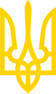 МІНІСТЕРСТВО ЮСТИЦІЇ УКРАЇНИНАКАЗЗареєстровано в Міністерстві юстиції України
17 квітня 2012 р. за N 571/20884Про затвердження Переліку типових документів, що створюються під час діяльності державних органів та органів місцевого самоврядування, інших юридичних осіб, із зазначенням строків зберігання документів(заголовок із змінами, внесеними згідно з наказом
 Міністерства юстиції Україн від 04.01.2024 р. N 40/5)Із змінами і доповненнями, внесеними
 наказами Міністерства юстиції України
 від 7 березня 2013 року N 400/5,
від 4 січня 2024 року N 40/5Відповідно до статті 6 Закону України "Про Національний архівний фонд та архівні установи", пункту 16 Порядку утворення та діяльності комісій з проведення експертизи цінності документів, затвердженого постановою Кабінету Міністрів України від 08 серпня 2007 року N 1004,НАКАЗУЮ:1. Затвердити Перелік типових документів, що створюються під час діяльності державних органів та органів місцевого самоврядування, інших юридичних осіб, із зазначенням строків зберігання документів, що додається.(пункт 1 із змінами, внесеними згідно з наказом
 Міністерства юстиції Україн від 04.01.2024 р. N 40/5)2. Департаменту взаємодії з органами влади (Зеркаль О. В.) подати цей наказ на державну реєстрацію відповідно до Указу Президента України від 03 жовтня 1992 року N 493 "Про державну реєстрацію нормативно-правових актів міністерств та інших органів виконавчої влади" (із змінами).3. Визнати таким, що втратив чинність, наказ Головного архівного управління при Кабінеті Міністрів України від 20 липня 1998 року N 41 "Про затвердження Переліку типових документів", зареєстрований у Міністерстві юстиції України 17 вересня 1998 року за N 576/3016 (із змінами).4. Контроль за виконанням цього наказу покласти на директора Департаменту взаємодії з органами влади Зеркаль О. В.5. Цей наказ набирає чинності з 01 січня 2013 року.ЗАТВЕРДЖЕНО
Наказ Міністерства юстиції України
12.04.2012 N 578/5Зареєстровано
в Міністерстві юстиції України
17 квітня 2012 р. за N 571/20884ПЕРЕЛІК
типових документів, що створюються під час діяльності державних органів та органів місцевого самоврядування, інших юридичних осіб, із зазначенням строків зберігання документів(назва Переліку із змінами, внесеними згідно з наказами 
Міністерства юстиції України від 07.03.2013 р. N 400/5,
від 04.01.2024 р. N 40/5)I. Загальні положення1.1. Цей Перелік розроблено відповідно до Закону України "Про Національний архівний фонд та архівні установи", Порядку утворення та діяльності комісій з проведення експертизи цінності документів, затвердженого постановою Кабінету Міністрів України від 08 серпня 2007 року N 1004, з урахуванням положень інших нормативних актів та методичних посібників з експертизи цінності документів.1.2. Цей Перелік включає типові документи, що створюються під час документування однотипних (загальних для всіх) управлінських функцій, виконуваних державними органами та органами місцевого самоврядування, іншими юридичними особами (далі - організація) незалежно від функціонально-цільового призначення, рівня і масштабу діяльності, форми власності, а також документацію, що створюється в результаті виробничої та науково-технічної діяльності організацій.(абзац перший пункту 1.2 із змінами, внесеними згідно з
 наказами Міністерства юстиції України від 07.03.2013 р. N 400/5,
від 04.01.2024 р. N 40/5)Для полегшення роботи з визначення строків зберігання документів до Переліку включено також окремі види документів нетипового характеру.1.3. Склад і строки зберігання документів, що створюються в організаціях певної галузі або сфері діяльності, визначаються відомчими (галузевими) переліками документів зі строками їх зберігання, які затверджуються відповідними державними органами, центральними органами та установами за погодженням з Державною архівною службою України (далі - Укрдержархів).(пункт 1.3 із змінами, внесеними згідно з наказом
 Міністерства юстиції України від 07.03.2013 р. N 400/5)1.4. Цей Перелік є нормативно-правовим актом, призначеним для використання всіма організаціями при визначенні строків зберігання документів, їх відборі на постійне та тривале (понад 10 років) зберігання (далі - архівне зберігання) або для знищення.Строки зберігання документів, що зазначаються у цьому Переліку та регулюють підприємницьку діяльність юридичних осіб, застосовуються фізичними особами - підприємцями, якщо інше не встановлено законом або не випливає із суті відносин.(абзац другий пункту 1.4 у редакції наказу
  Міністерства юстиції України від 04.01.2024 р. N 40/5)Строк зберігання для документів та інформації, пов'язаних з обчисленням та сплатою податків і зборів, для фізичних осіб - підприємців встановлюється відповідно до Податкового кодексу України та становить 3 роки.(пункт 1.4 доповнено абзацом третім згідно з наказом
  Міністерства юстиції України від 04.01.2024 р. N 40/5)1.5. Склад документів і строки їх зберігання визначено в цьому Переліку в результаті безпосереднього вивчення документів із врахуванням рекомендацій фахівців відповідних галузей національної економіки і соціально-культурної сфери, примірних і типових номенклатур справ, рішень Центральної експертно-перевірної комісії (далі - ЦЕПК) Укрдержархіву про встановлення або зміну строків зберігання окремих видів документів.1.6. Цей Перелік має на меті забезпечення збереженості, організацію і якісне поповнення Національного архівного фонду (далі - НАФ).Цей Перелік використовується під час формування справ, при підготовці різних видів номенклатур справ, розробленні схем класифікації документів та відомчих (галузевих) переліків документів зі строками їх зберігання, а також під час роботи комісій з проведення експертизи цінності документів.1.7. Строки зберігання документів, визначені в цьому Переліку, є мінімальними, їх не можна скорочувати. Продовження в організаціях строків зберігання документів, передбачених цим Переліком, допускається у випадках, якщо ця потреба спричинена специфічними особливостями роботи конкретної організації.1.8. Строки зберігання типових документів на електронних носіях відповідають строкам зберігання аналогічних документів на паперових носіях.II. Структура Переліку і порядок його застосування2.1. Цей Перелік побудовано за функціональним принципом, він включає два розділи, в яких документи поділяються на ті, що створюються в управлінській, науково-технічній та виробничій діяльності. Розділи містять глави, які відображають основні напрями діяльності організацій, що властиві їм, як правило, незалежно від рівня в системі управління і галузевої належності. Глави поділяються на пункти.2.2. Документи в главах і пунктах Переліку розміщено за ступенем значущості їх видів та питань, що в них відображаються, у логічній послідовності.Статтям у Переліку присвоєно єдину наскрізну нумерацію (графа 1). В цьому Переліку наведено узагальнені назви видів документів (графа 2). При об'єднанні в одній статті різних видів документів з одного питання, що мають однаковий строк зберігання, використовується термін "документи", а в дужках розкриваються назви основних видів документів, включених до статті.2.3. Строки зберігання документів у цьому Переліку диференційовано за двома групами організацій.2.4. До першої групи належать організації, в діяльності яких створюються документи НАФ. Дана група включає організації - джерела формування НАФ повного та вибіркового прийому. Строки зберігання документів для цих організацій наведено в графі 3 цього Переліку.Державні і комунальні організації - джерела формування НАФ - передають документи НАФ на постійне зберігання до державних архівів або архівних відділів міських рад в обов'язковому порядку, а інші організації - на підставі угод між власником документів і відповідною архівною установою.2.5. Друга група включає організації, в діяльності яких не створюються документи НАФ. Строки зберігання документів цих організацій подано в графі 4 цього Переліку.2.6. Строк зберігання "Постійно" означає, що такі документи належать до НАФ і підлягають довічному зберіганню.2.7. Строк зберігання "До ліквідації організації" означає, що документи безстроково зберігаються в організації, а у разі ліквідації організації документи підлягають повторній експертизі цінності, і залежно від її результатів ті з них, які зачіпають права громадян, передаються за описами справ до місцевих архівних установ, створених органами влади Автономної Республіки Крим, місцевими органами виконавчої влади та органами місцевого самоврядування для зберігання архівних документів, що не належать до НАФ.Якщо такі місцеві архівні установи на відповідній території не створені, зазначені документи передаються до державних архівних установ, архівних відділів міських рад.2.8. Позначка "ЕПК" поряд зі строком зберігання документів, яку встановлено в цьому Переліку для деяких видів документів, означає, що рішення про внесення до НАФ або знищення цих документів для організацій - джерел формування НАФ приймають експертно-перевірні комісії державного архіву (далі - ЕПК).2.9. Відмітка "Доки не мине потреба" означає, що документи мають лише тривале практичне значення. Строк їх зберігання визначається самими організаціями, але не може бути меншим одного року.2.10. Обчислення строків зберігання документів проводиться з 01 січня року, який іде за роком завершення їх діловодством. Наприклад, обчислення строку зберігання справ, завершених діловодством у 2011 році, починається з 01 січня 2012 року.Строки зберігання науково-технічної документації (НТД) обчислюються з 01 січня року, який іде за роком завершення розробки теми, проекту.Строки зберігання первинних документів, регістрів бухгалтерського обліку, фінансової звітності, інших документів, інформації, пов'язаних з обчисленням і сплатою податків і зборів, внесків, інших обов'язкових платежів, розраховуються з дня подання податкової чи іншої звітності, для складення якої використовуються зазначені документи та/або інформація, а в разі її неподання - з передбаченого Податковим кодексом України граничного строку подання такої звітності.(пункт 2.10 доповнено абзацом третім згідно з наказом
  Міністерства юстиції України від 04.01.2024 р. N 40/5)2.11. Примітки, що застосовуються у цьому Переліку (графа 5), коментують і уточнюють строки зберігання документів.У примітках зазначено ознаки виокремлення певних видів документів або конкретних документів, строки зберігання яких відрізняються від указаних у графах 3, 4 цього Переліку. Так, примітки до статей "Документи, пов'язані з предметом податкової перевірки, інспектування (ревізії) органу державного фінансового контролю та/або адміністративним чи судовим оскарженням прийнятого за її (його) результатами рішення, зберігаються не менше встановленого мінімального строку та протягом одного року після закінчення передбаченого законом строку для судового оскарження такого рішення, а у разі такого оскарження - протягом одного року з дня набрання законної сили судовим рішенням, яким закінчено розгляд справи, а у разі оскарження такого судового рішення - протягом трьох місяців з дня набрання законної сили остаточним судовим рішенням, подальше оскарження якого неможливе. Документи, щодо яких сплинув мінімальний строк зберігання, що стосуються звітних періодів, за які більше не може проводитись податкова перевірка, інспектування (ревізія), підлягають знищенню (крім тих, що можуть бути використані для документального забезпечення процесу відшкодування матеріальної шкоди, заподіяної внаслідок збройної агресії російської федерації та тимчасової окупації)." та "Документи та інформація, на які поширюються вимоги статей 39 і 392 Податкового кодексу України, зберігаються не менше 7 років." конкретизують строки зберігання бухгалтерської документації.(абзац другий пункту 2.11 із змінами, внесеними згідно з
 наказом Міністерства юстиції України від 04.01.2024 р. N 40/5)Примітки "Після закінчення строку дії договору", "Після затвердження", "Після заміни новими", "Після зняття виробів з виробництва", "Після введення об'єкта в експлуатацію" тощо вказують, що обчислення строку, вказаного в графах 3 і 4 Переліку, здійснюється з указаного моменту.2.12. Пункт 2.12 виключено(згідно з наказом Міністерства
 юстиції України від 04.01.2024 р. N 40/5,
у зв'язку з цим пункти 2.13 - 2.18
 вважати відповідно пунктами 2.12 - 2.17)2.12. Експертиза цінності документів в організаціях здійснюється згідно з чинним законодавством.Забороняється знищувати документи без попереднього проведення експертизи їхньої цінності.2.13. При визначенні строків зберігання документів слід знайти відповідну статтю в Переліку і провести поаркушний перегляд справ. Відбір справ на архівне зберігання або для знищення лише за заголовками в номенклатурі справ, описах або на обкладинках справ не допускається.2.14. Документи слід відбирати на архівне зберігання у вигляді оригіналів. У разі відсутності оригіналів приймаються засвідчені в установленому порядку копії відповідних документів.2.15. Допускається дублетність документів при їх надходженні на зберігання до державних архівних установ. Так, підлягають внесенню до НАФ розмножені примірники указів, розпоряджень Президента України, постанов і розпоряджень Кабінету Міністрів України, наказів міністерств, інших центральних органів виконавчої влади, що стосуються діяльності конкретних організацій.(абзац перший пункту 2.15 із змінами, внесеними згідно з
 наказом Міністерства юстиції України від 04.01.2024 р. N 40/5)Абзац другий пункту 2.15 виключено(згідно з наказом Міністерства
 юстиції України від 04.01.2024 р. N 40/5,
у зв'язку з цим абзаци третій, четвертий
 вважати відповідно абзацами другим, третім)Статистична звітність та фінансова звітність організацій відбирається до складу НАФ у фондах організацій, що їх створили (авторів документів). Первинні та адміністративні дані в паперовій або електронній формі, отримані центральним органом виконавчої влади, що реалізує державну політику у сфері статистики, під час проведення державних статистичних спостережень, підлягають знищенню протягом одного року з дати їх отримання від юридичних осіб, відокремлених підрозділів юридичних осіб, розташованих на території України та за кордоном, фізичних осіб - підприємців відповідно до частини другої статті 31 Закону України "Про офіційну статистику".(абзац другий пункту 2.15 у редакції наказу
  Міністерства юстиції України від 04.01.2024 р. N 40/5)Щодо інших видів документів державним архівним установам та архівним відділам міських рад надається право самостійно розв'язувати питання усунення дублетності у разі надходження документів, що містяться в різних фондах, до однієї державної архівної установи (архівного відділу міської ради).2.16. Контроль за правильністю застосування цього Переліку здійснюють Укрдержархів та уповноважені ним державні архівні установи та архівні відділи міських рад.2.17. У відомчих (галузевих) переліках документів діють ті статті, які не суперечать цьому Переліку.СПИСОК СКОРОЧЕНЬ(Список скорочень із змінами, внесеними згідно з
 наказом Міністерства юстиції України від 04.01.2024 р. N 40/5)Розділ I
ДОКУМЕНТИ, ЩО СТВОРЮЮТЬСЯ В УПРАВЛІНСЬКІЙ ДІЯЛЬНОСТІ(розділ I із змінами, внесеними згідно з наказами 
Міністерства юстиції України від 07.03.2013 р. N 400/5,
від 04.01.2024 р. N 40/5)Розділ II
ДОКУМЕНТИ, ЩО СТВОРЮЮТЬСЯ В НАУКОВО-ТЕХНІЧНІЙ ТА ВИРОБНИЧІЙ ДІЯЛЬНОСТІ(розділ II із змінами, внесеними згідно з наказами 
Міністерства юстиції України від 07.03.2013 р. N 400/5,
від 04.01.2024 р. N 40/5)СХВАЛЕНО
Протокол засідання Центральної експертно-перевірної комісії Державного комітету архівів України
30.06.2010 N 3ПОКАЖЧИКПокажчик виключено
(згідно з наказом Міністерства юстиції України
 від 4 січня 2024 року N 40/5)____________12.04.2012м. КиївN 578/5(У назві та тексті наказу слова "органи державної влади та" в усіх відмінках замінено словами "державні органи та органи" у відповідному відмінку згідно з наказом Міністерства юстиції України від 7 березня 2013 року N 400/5)МіністрО. ЛавриновичПОГОДЖЕНО:Заступник Міністра економічного
розвитку і торгівлі України -
керівник апаратуВ. П. ПавленкоЗаступник Голови -
Голова ліквідаційної комісії
Державного комітету України
з питань регуляторної політики
та підприємництваС. І. СвищеваГолова Державної
податкової служби УкраїниО. В. КлименкоПерший заступник Міністра
соціальної політики УкраїниВ. НадрагаВ. о. Голови Державного агентства
земельних ресурсів УкраїниА. М. КадомськийГолова Державної служби
фінансового моніторингу УкраїниС. Г. ГуржійТ. в. о. Міністра регіонального розвитку,
 будівництва та житлово-комунального
 господарства УкраїниО. М. АліповПерший заступник
Міністра культури УкраїниЮ. П. БогуцькийГолова правління
Пенсійного фонду УкраїниБ. ЗайчукГолова Державної
фінансової інспекції УкраїниП. П. АндрєєвГолова Державного агентства
з питань науки, інновацій
та інформатизації УкраїниВ. П. СеминоженкоЗаступник Міністра
освіти і науки, молоді
та спорту УкраїниБ. М. ЖебровськийМіністр фінансів УкраїниЮ. КолобовГолова Державної
архівної служби УкраїниО. П. Гінзбург(У тексті Переліку слова "державної контрольно-ревізійної служби" замінено словами "державного фінансового контролю" згідно з наказом Міністерства юстиції України від 7 березня 2013 року N 400/5)АЕС- атомна електростанція;БФ- бібліотечний фонд;ВТК- відділ технічного контролю;ДІФ- довідково-інформаційний фонд;ДПТ- детальний план території;ДКР- дослідно-конструкторська робота;ДТР- дослідно-технологічна робота;ЕД- електронний документ;ЕПК- експертно-перевірна комісія;КЕП- кваліфікований електронний підпис;КСЗІ- комплексна система захисту інформації;НАФ- Національний архівний фонд;НДР- науково-дослідна робота;ПДП- проект детального планування;ПКР- проектно-конструкторська робота;Пост.- постійно;р.- рік;СОУ- стандарт організації та установи;ТЗ- технічне завдання;ТЕЗ- техніко-економічна записка;ТЕО- техніко-економічне обґрунтування;ТП- технічний проект;ТУ- технічні умови;ЧАЕС- Чорнобильська атомна електростанція.Номер статтіВиди документівСтрок зберігання документівСтрок зберігання документівПриміткаНомер статтіВиди документівв організаціях, у діяльності яких створюються документи НАФв організаціях, у діяльності яких не створюються документи НАФПримітка123451. ОРГАНІЗАЦІЯ СИСТЕМИ УПРАВЛІННЯ
1.1. Організація розпорядчої діяльності1. ОРГАНІЗАЦІЯ СИСТЕМИ УПРАВЛІННЯ
1.1. Організація розпорядчої діяльності1. ОРГАНІЗАЦІЯ СИСТЕМИ УПРАВЛІННЯ
1.1. Організація розпорядчої діяльності1. ОРГАНІЗАЦІЯ СИСТЕМИ УПРАВЛІННЯ
1.1. Організація розпорядчої діяльності1. ОРГАНІЗАЦІЯ СИСТЕМИ УПРАВЛІННЯ
1.1. Організація розпорядчої діяльності1.Закони, постанови та інші акти Верховної Ради України; постанови та інші акти Верховної Ради Автономної Республіки Крим; постанови, рішення, інші акти комітетів і комісій Верховної Ради України та Верховної Ради Автономної Республіки Крим:1 Що стосуються діяльності організації - пост.1.а) за місцем розробленняПост.-1 Що стосуються діяльності організації - пост.1.б) в інших організаціяхДоки не мине потреба1Доки не мине потреба1 Що стосуються діяльності організації - пост.2.Укази, розпорядження Президента України:1 Що стосуються діяльності організації - пост.2.а) за місцем розробленняПост.-1 Що стосуються діяльності організації - пост.2.б) в інших організаціяхДоки не мине потреба1Доки не мине потреба1 Що стосуються діяльності організації - пост.3.Постанови, розпорядження Кабінету Міністрів України; постанови, розпорядження Ради міністрів Автономної Республіки Крим; розпорядження обласних, районних, міських (міст Києва і Севастополя), районних у містах Києві і Севастополі державних адміністрацій:1 Що стосуються діяльності організації - пост.3.а) за місцем розробленняПост.-1 Що стосуються діяльності організації - пост.3.б) в інших організаціяхДоки не мине потреба1Доки не мине потреба1 Що стосуються діяльності організації - пост.4.Проекти нормативно-правових актів; ініціативні пропозиції, внесені до розгляду державних органів, органів місцевого самоврядування; інші документи (довідки, доповідні записки, висновки, рецензії тощо), що стосуються їх розроблення:4.а) за місцем розробленняПост.-4.б) в інших організаціяхДоки не мине потребаДоки не мине потреба5.Протоколи, стенограми засідань Кабінету Міністрів України, Ради міністрів Автономної Республіки Крим, їх комісій та документи (довідки, доповідні записки, доповіді, огляди тощо) до нихПост.-6.Доручення державних органів, органів місцевого самоврядування; документи (довідки, огляди, доповіді, розрахунки, листи) з виконання доручень:1 Надіслані до відома - доки не мине потреба6.а) з основної діяльностіПост.110 р.11 Надіслані до відома - доки не мине потреба6.б) з адміністративно-господарських питань3 р.3 р.1 Надіслані до відома - доки не мине потреба7.Рішення, протоколи, стенограми засідань органів місцевого самоврядування та їх виконавчих органів; документи (довідки, доповіді, доповідні записки тощо) до них:1 Що стосуються діяльності організації - пост.7.а) за місцем розробленняПост.-1 Що стосуються діяльності організації - пост.7.б) в інших організаціяхДоки не мине потреба1Доки не мине потреба1 Що стосуються діяльності організації - пост.8.Депутатські запити, звернення та документи з їх виконання5 р. ЕПК5 р.9.Постанови, рішення, протоколи, стенограми засідань колегіальних виконавчих органів центральних і місцевих органів виконавчої влади, інших державних органів та організацій; документи (довідки, доповіді, доповідні записки тощо) до них:1 Що стосуються діяльності організації - пост.9.а) за місцем розробленняПост.-1 Що стосуються діяльності організації - пост.9.б) в інших організаціяхДоки не мине потреба1Доки не мине потреба1 Що стосуються діяльності організації - пост.10.Постанови, рішення, протоколи, стенограми засідань колегіальних виконавчих органів (правлінь, дирекцій, рад директорів, рад орендарів тощо) організації та документи (довідки, доповіді, доповідні записки тощо) до нихПост.До ліквідації організації11.Постанови, рішення, рекомендації, протоколи, стенограми засідань контрольних органів (наглядової ради, опікунської ради, ревізійної комісії) організації та документи (довідки, доповіді, доповідні записки тощо) до нихПост.До ліквідації організації12.Протоколи, стенограми загальних зборів, з'їздів, конференцій вищого органу (трудового колективу, учасників, засновників, акціонерів, пайовиків) організації:12.а) за місцем проведенняПост.До ліквідації організації12.б) в інших організаціяхДоки не мине потребаДоки не мине потреба13.Протоколи, стенограми оперативних нарад, що їх проводять керівники центральних і місцевих органів виконавчої влади, органів місцевого самоврядування, інших державних органів та організацій; документи (довідки, доповіді, доповідні записки тощо) до них5 р. ЕПК5 р.14.Постанови, рішення, рекомендації, протоколи, стенограми засідань постійно діючих наукових, науково-технічних, експертних, методичних, педагогічних, консультативних та інших комітетів, рад, комісій, робочих груп:1 Що стосуються діяльності організації - пост.14.а) за місцем проведенняПост.10 р.1 Що стосуються діяльності організації - пост.14.б) в інших організаціяхДоки не мине потреба13 р.1 Що стосуються діяльності організації - пост.15.Протоколи оперативних нарад, комісій, робочих груп, зборів структурних підрозділів організаціїДоки не мине потребаДоки не мине потреба16.Накази, розпорядження центральних та місцевих органів виконавчої влади, органів місцевого самоврядування, інших державних органів, організацій:1 Надіслані до відома - доки не мине потреба
2 Про короткострокові відрядження в межах України та за кордон; стягнення; надання щорічних оплачуваних відпусток та відпусток у зв'язку з навчанням - 5 р.16.а) з основної діяльностіПост.1До ліквідації організації11 Надіслані до відома - доки не мине потреба
2 Про короткострокові відрядження в межах України та за кордон; стягнення; надання щорічних оплачуваних відпусток та відпусток у зв'язку з навчанням - 5 р.16.б) з кадрових питань (особового складу) (про прийняття на роботу, переміщення за посадою, переведення на іншу роботу, сумісництво, звільнення; атестація, підвищення кваліфікації, стажування, щорічна оцінка держслужбовців, продовження строку перебування на державній службі, допуск та дозвіл до державної таємниці; присвоєння звань (підвищення рангу, категорії, розряду); зміна біографічних даних; заохочення (нагородження, преміювання), оплата праці, нарахування різних надбавок, доплат, матеріальної допомоги; всі види відпусток працівників з важкими, шкідливими та небезпечними умовами праці, відпусток щодо догляду за дитиною, відпусток за власний рахунок; довгострокові відрядження в межах України та за кордон; відрядження для працівників з важкими, шкідливими та небезпечними умовами праці)75 р.275 р.21 Надіслані до відома - доки не мине потреба
2 Про короткострокові відрядження в межах України та за кордон; стягнення; надання щорічних оплачуваних відпусток та відпусток у зв'язку з навчанням - 5 р.16.в) з адміністративно-господарських питань5 р.5 р.1 Надіслані до відома - доки не мине потреба
2 Про короткострокові відрядження в межах України та за кордон; стягнення; надання щорічних оплачуваних відпусток та відпусток у зв'язку з навчанням - 5 р.17.Проекти наказів, розпоряджень центральних і місцевих органів виконавчої влади, органів місцевого самоврядування, інших державних органів, організацій1 р.1 р.18.Документи (резолюції, постанови, рішення, рекомендації, протоколи, стенограми, програми, списки учасників, прайс-листи) міжнародних, загальнодержавних, відомчих, міжвідомчих та галузевих з'їздів, конгресів, конференцій, нарад, семінарів, "круглих столів":18.а) в організації, що проводить західПост.До ліквідації організації18.б) в інших організаціях5 р.5 р.19.Документи (довідки, звіти, доповіді, огляди) про реалізацію рішень з'їздів, конгресів, конференцій, нарадПост.5 р.20.Правила, положення, регламенти, інструкції; методичні вказівки та рекомендації:20.а) за місцем розроблення і затвердженняПост.До ліквідації організації20.б) в інших організаціяхДо заміни новимиДо заміни новими21.Проекти правил, положень, інструкцій, методичних вказівок та рекомендацій; документи (довідки, висновки, доповідні записки тощо) з їх розроблення3 р.13 р.11 Після затвердження22.Листування з центральними та місцевими органами державної влади, органами місцевого самоврядування з основних (профільних) питань діяльності5 р. ЕПК5 р.23.Листування з підвідомчими (підпорядкованими) та іншими організаціями з основних (профільних) питань діяльності5 р. ЕПК5 р.24.Листування з організаційних питань діяльності3 р.3 р.25.Листування про організацію роботи постійно діючих наукових, науково-технічних, експертних, методичних, педагогічних, консультативних та інших комітетів, рад, комісій, робочих груп3 р.3 р.26.Листування про розроблення, застосування та роз'яснення правил, положень, інструкцій; методичних вказівок та рекомендацій3 р.3 р.1.2. Організаційні основи управління1.2. Організаційні основи управління1.2. Організаційні основи управління1.2. Організаційні основи управління1.2. Організаційні основи управління27.Державні реєстри та документи з їх веденняПост.1-1 На постійне зберігання надходять після завершення їх ведення28.Статути, положення (типові) організації та зміни до них:1 Після заміни новими28.а) за місцем розроблення і затвердженняПост.До ліквідації організації1 Після заміни новими28.б) в інших організаціях3 р.13 р.11 Після заміни новими29.Проекти статутів, положень; документи (довідки, доповідні записки, пропозиції, відгуки) з їх розроблення3 р.13 р.11 Після затвердження30.Установчі документи (установчий акт, засновницький договір (статут), положення) та зміни до них; список засновників (учасників); виписка з Єдиного державного реєстру тощоПост.1До ліквідації організації11 Надіслані до відома - 1 р. після заміни новими31.Свідоцтва про державну реєстрацію організаціїДо ліквідації організаціїДо ліквідації організації32.Реєстраційні справи суб'єктів підприємницької діяльності5 р.1 ЕПК-1 Після скасування державної реєстрації33.Структури й організаційно-адміністративні схеми побудови центральних і місцевих органів галузі, схеми організації управління та пояснювальні записки до них1:1 Див. також статтю 38433.а) за місцем складення і затвердженняПост.-1 Див. також статтю 38433.б) в інших організаціяхДоки не мине потребаДоки не мине потреба1 Див. також статтю 38434.Проекти структур і організаційно-адміністративних схем побудови центральних і місцевих органів галузі3 р.13 р.11 Після затвердження35.Документи (рішення, протоколи, акти, баланси, висновки, звіти, повідомлення, виписки з державного реєстру, заяви, довідки, доповідні записки тощо) про створення організації, її реорганізацію, ліквідацію (банкрутство), перейменування, передання з однієї галузі до іншої, переведення до іншої місцевостіПост.До ліквідації організації36.Документи (акти, протоколи, висновки, листи) про підтвердження правонаступності на майно організаціїПост.До ліквідації організації37.Штатні розписи та переліки змін до них:37.а) за місцем складення і затвердженняПост.75 р.37.б) в інших організаціях3 р.3 р.38.Проекти штатних розписів та документи (довідки, пропозиції, висновки) з їх розроблення3 р.3 р.39.Положення про структурні підрозділи організації; про відділення, філії та представництва; про колегіальні виконавчі (колегію, дирекцію, правління, раду директорів, раду орендарів) та дорадчі (наукові, технічні, експертні, методичні, консультативні та інші комітети, ради, комісії) органиПост.75 р.40.Кодекси (принципи) корпоративного управління організаціїПост.3 р.11 Після заміни новими41.Контракти про права та обов'язки:1 Після закінчення строку дії договору41.а) з керівником організаціїПост.До ліквідації організації1 Після закінчення строку дії договору41.б) з членами колегіальних та інших органів організації5 р.1 ЕПК5 р.11 Після закінчення строку дії договору42.Типові кваліфікаційні вимоги, посадові інструкції:42.а) за місцем розроблення і затвердженняПост.-42.б) в інших організаціяхДо заміни новимиДо заміни новими43.Посадові та робочі інструкції працівників організації5 р.15 р.11 Після заміни новими. Посадові інструкції наукових працівників, а також посадові і робочі інструкції працівників, що працюють на важких роботах, на роботах із шкідливими і небезпечними умовами праці, - 75 р.44.Документи (аналітичні огляди, довідки, доповіді, доповідні записки) з основної діяльності:1 З адміністративно-господарських та оперативних питань - 5 р.44.а) що подаються в органи виконавчої влади та місцевого самоврядуванняПост.1До ліквідації організації11 З адміністративно-господарських та оперативних питань - 5 р.44.б) що подаються структурними підрозділами керівництву організації5 р. ЕПК5 р.1 З адміністративно-господарських та оперативних питань - 5 р.45.Приймально-здавальні акти з усіма додатками, складені в разі зміни:1 Після зміни посадових відповідальних та матеріально відповідальних осіб45.а) керівника організаціїПост.До ліквідації організації1 Після зміни посадових відповідальних та матеріально відповідальних осіб45.б) посадових та матеріально відповідальних осіб3 р.13 р.11 Після зміни посадових відповідальних та матеріально відповідальних осіб46.Протоколи, рішення експертних рад з ліцензування певних видів діяльностіПост.-47.Документи з ліцензування певних видів діяльності:1 Після закінчення строку дії ліцензії або анулювання ліцензії. Строк зберігання ліцензійних справ може бути збільшено органом, що видає ліцензії, залежно від виду діяльності, що підлягає ліцензуванню
2 У ліцензіатів
3 Після закінчення журналу47.а) ліцензійні справи5 р.1 ЕПК-1 Після закінчення строку дії ліцензії або анулювання ліцензії. Строк зберігання ліцензійних справ може бути збільшено органом, що видає ліцензії, залежно від виду діяльності, що підлягає ліцензуванню
2 У ліцензіатів
3 Після закінчення журналу47.б) ліцензіїПост.2До ліквідації організації1 Після закінчення строку дії ліцензії або анулювання ліцензії. Строк зберігання ліцензійних справ може бути збільшено органом, що видає ліцензії, залежно від виду діяльності, що підлягає ліцензуванню
2 У ліцензіатів
3 Після закінчення журналу47.в) журнали обліку заяв, виданих ліцензій, ліцензійних угод15 р.3-1 Після закінчення строку дії ліцензії або анулювання ліцензії. Строк зберігання ліцензійних справ може бути збільшено органом, що видає ліцензії, залежно від виду діяльності, що підлягає ліцензуванню
2 У ліцензіатів
3 Після закінчення журналу48.Документи (сертифікати, свідоцтва, атестати, подання, протоколи, рішення, звіти, обґрунтування, положення, книги реєстрації тощо) з акредитації, атестації, сертифікації, ліцензування організаціїПост.До ліквідації організації49.Договори, довіреності на право управління майном та документи (акти, рішення, листи тощо) про передачу майна у довірче управління10 р.1 ЕПК10 р.11 Після закінчення дії договору (довіреності)50.Довіреності на здійснення окремих видів діяльності, видані філіям, представництвам організації5 р.15 р.11 Після закінчення дії довіреності51.Довіреності на передачу авторських правПост.75 р.52.Документи (постанови, переліки майна, акти, розрахунки, витяги з реєстрів, листи) про відчуження нерухомого майна для державних, комунальних потребПост.До ліквідації організації53.Документи (сертифікати, свідоцтва, акти) на приймання-передавання акцій (пакетів акцій)Пост.75 р.54.Положення про спільну часткову власність, випуск і розподіл акцій, цінних паперів, зразки акцій, проспект емісії акційПост.75 р.55.Документи (підписні аркуші, заявки на придбання акцій, аркуші-підтвердження, картки обліку прибутку акціонерів тощо) з акціонування5 р. ЕПК5 р.56.Договори купівлі-продажу акцій, цінних паперів акціонерами, договори міни цінних паперів, договори на обслуговування5 р.15 р.11 Після закінчення строку дії договору57.Документи (програми, анкети, схеми, звіти, висновки тощо) щодо запровадження системи управління якістюПост.До ліквідації організації58.Довіреності на участь у загальних зборах акціонерів1 р.11 р.11 Після закінчення строку дії довіреності59.Відомості про організацію, її функції та структуру, які складаються для міжнародних і українських довідників, покажчиківПост.5 р.60.Документи (історичні й тематичні огляди, довідки, добірки публікацій у засобах масової інформації, відеозаписи, фотодокументи тощо) з історії організації та її підрозділівПост.До ліквідації організації61.Відомості про участь організації як засновника в інших організаціях5 р.15 р.11 Після скасування участі62.Документи (протоколи про наміри, договори, угоди, плани, звіти, акти, довідки, рекомендації) щодо встановлення виробничих, наукових, культурних зв'язків між організаціямиПост.10 р.63.Документи (програми, технічні завдання, доповіді, довідки, текстові звіти, списки) про відрядження:1 Щодо участі в ліквідації наслідків техногенних катастроф та аварій - пост.
2 Щодо участі в ліквідації наслідків техногенних катастроф та аварій - 75 р.63.а) закордонні, наукові в межах УкраїниПост.10 р.21 Щодо участі в ліквідації наслідків техногенних катастроф та аварій - пост.
2 Щодо участі в ліквідації наслідків техногенних катастроф та аварій - 75 р.63.б) у межах України3 р.13 р.21 Щодо участі в ліквідації наслідків техногенних катастроф та аварій - пост.
2 Щодо участі в ліквідації наслідків техногенних катастроф та аварій - 75 р.64.Документи (умови, положення, програми, довідки, доповідні записки, звіти, відгуки) про проведення творчих, наукових, інших професійних конкурсів, змагань та оглядів:64.а) за місцем проведенняПост.10 р.64.б) в інших організаціях5 р.5 р.65.Документи (повідомлення, заявки, протоколи, договори, висновки, звіти) про проведення конкурсів на право отримання грантівПост.110 р.11 У разі відхилення заявок - 5 р.66.Документи (доповіді, стенограми, протоколи, тези доповідей, запрошення, рекламні проспекти, тематичні фотоальбоми, відеозаписи, листи) про організацію і проведення професійних свят, вручення нагород:66.а) за місцем проведення5 р. ЕПК5 р.66.б) в інших організаціяхДоки не мине потребаДоки не мине потреба67.Вітальні адреси, листи, телеграми з приводу ювілейних дат колективів та окремих осіб1 р.11 р.21 Урядові, що належать видатним митцям, діячам науки і техніки, - пост.
2 Урядові, що належать видатним митцям, діячам науки і техніки, - до ліквідації організації68.Листування з організаційних питань діяльності, у тому числі створення, реєстрації, акредитації, ліцензування, сертифікації, атестації, реорганізації, ліквідації організації5 р. ЕПК5 р.69.Листування про скликання з'їздів, конгресів, конференцій, нарад, семінарів, проведення конкурсів, оглядів, змагань3 р.3 р.70.Листування про встановлення виробничих, наукових, культурних зв'язків між організаціями3 р.3 р.71.Листування про затвердження та зміну штатів1 р.1 р.72.Реєстри (списки) акціонерів, афільованих осіб, власників цінних паперів; пайовиків, осіб, що мають право на одержання дивідендів, осіб, що мають право участі в загальних зборах акціонерівПост.75 р.73.Журнали (книги) обліку роботи з акціями і видачі виписок з реєстру акціонерівПост.75 р.74.Картки обліку операцій з цінними паперами5 р.15 р.11 Після закінчення строку дії договору1.3. Організація контролю1.3. Організація контролю1.3. Організація контролю1.3. Організація контролю1.3. Організація контролю75.Документи (програми, доповідні записки, довідки, акти, висновки, звіти) про перевірку виконання рішень колегій, наказів центральних та місцевих органів виконавчої влади, підприємств, установ і організацій:1 При надходженні до одного державного архіву або архівного відділу міської ради на зберігання приймаються документи від організації, що здійснює перевірку75.а) за місцем перевірки та в організації, що здійснює перевіркуПост.1Доки не мине потреба1 При надходженні до одного державного архіву або архівного відділу міської ради на зберігання приймаються документи від організації, що здійснює перевірку75.б) в інших організаціяхДоки не мине потребаДоки не мине потреба1 При надходженні до одного державного архіву або архівного відділу міської ради на зберігання приймаються документи від організації, що здійснює перевірку76.Документи (акти, доповідні записки, довідки) комплексних перевірок організації з основних (профільних) питань діяльності організації (за винятком документів періодичних бухгалтерських ревізій, перевірок, передбачених статтею 341):1 При надходженні до одного державного архіву або архівного відділу міської ради на зберігання приймаються документи від організації, що здійснює перевірку76.а) за місцем перевірки та в організації, що здійснює перевіркуПост.110 р.1 При надходженні до одного державного архіву або архівного відділу міської ради на зберігання приймаються документи від організації, що здійснює перевірку76.б) в інших організаціях5 р.5 р.1 При надходженні до одного державного архіву або архівного відділу міської ради на зберігання приймаються документи від організації, що здійснює перевірку77.Документи (акти, доповідні записки, довідки) тематичних та контрольних перевірок окремих напрямів діяльності організації5 р. ЕПК5 р.78.Документи (акти, приписи, висновки, довідки, доповідні записки) ревізій (перевірок) (за винятком документів періодичних бухгалтерських ревізій, перевірок, передбачених статтею 341):1 При надходженні до одного державного архіву або архівного відділу міської ради на зберігання приймаються документи від організації, що здійснює перевірку78.а) за місцем перевірки та в організації, що здійснює перевіркуПост.110 р.1 При надходженні до одного державного архіву або архівного відділу міської ради на зберігання приймаються документи від організації, що здійснює перевірку78.б) в інших організаціях5 р.5 р.1 При надходженні до одного державного архіву або архівного відділу міської ради на зберігання приймаються документи від організації, що здійснює перевірку79.Документи (висновки, акти, звіти) ревізійної комісії, аудитора (аудиторської фірми), центральних та місцевих органів фінансового контролюПост.До ліквідації організації80.Документи (акти, постанови, рішення, довідки, доповідні та пояснювальні записки, висновки, листи) службових розслідувань5 р.15 р.11 Після винесення рішення81.Документи (довідки, доповідні записки, звіти, листи) про виконання рішень (приписів), пропозицій за результатами обстежень, перевірок і ревізій5 р. ЕПК5 р.82.Звернення (пропозиції, заяви, скарги) громадян та документи (листи, довідки, акти) з їх розгляду:1 У разі неодноразового звернення - 5 р. після останнього розгляду82.а) що містять пропозиції про суттєві зміни в роботі організації або про усунення серйозних недоліків та зловживаньПост.5 р.1 У разі неодноразового звернення - 5 р. після останнього розгляду82.б) особистого та другорядного характеру5 р.15 р.11 У разі неодноразового звернення - 5 р. після останнього розгляду83.Документи (аналітичні довідки, огляди, доповідні записки, аналізи) про стан роботи з розгляду пропозицій, заяв, скарг громадян:83.а) за місцем складенняПост.5 р.83.б) в інших організаціях5 р.5 р.84.Листування про проведення перевірок і ревізій у організації5 р.5 р.85.Листування про перевірку пропозицій, заяв, скарг громадян; про надання запитів на публічну інформацію5 р.5 р.86.Журнали обліку перевірок, ревізій та контролю за виконанням їх рекомендацій5 р.5 р.1.4. Правове забезпечення управління1.4. Правове забезпечення управління1.4. Правове забезпечення управління1.4. Правове забезпечення управління1.4. Правове забезпечення управління87.Документи (свідоцтва, акти, договори) на право власності на землю, споруди, майно; на право володіння, користування, розпорядження майном; на право реєстрації і перереєстрації фірмових назв, товарних знаків, знаків обслуговування тощоПост.До ліквідації організації88.Документи (постанови, рішення, приписи, акти, висновки, запити, довідки, листи) з питань дотримання норм законодавства, вирішення конфліктів, спорів та інших правових питань5 р. ЕПК5 р.89.Копії документів (позовні заяви, акти, доручення, апеляційні скарги, довідки, доповідні записки, характеристики тощо), що подаються до судових органів; копії рішень, вироків, окремих ухвал, постанов3 р.13 р.11 Після прийняття рішення90.Постанови, висновки у справах про адміністративні стягнення3 р.3 р.91.Договори про надання юридичної допомоги організаціям3 р.13 р.11 Після закінчення строку дії договору92.Документи (огляди, довідки, доповідні записки, відомості, листи) про організацію та стан правової роботи5 р. ЕПК5 р.93.Документи (висновки, довідки, листи) з проведення правової експертизи5 р. ЕПК5 р.94.Конфліктні справи з винахідництва10 р. ЕПК10 р.95.Листування про встановлення права власності юридичних та фізичних осіб5 р. ЕПК5 р.96.Листування з правових питань, у тому числі про роз'яснення законодавства3 р.3 р.97.Листування щодо проставлення апостиля5 р.-98.Листування про складення договорів та угод, форми договорів3 р.3 р.99.Листування претензійне про постачання, підряди та послуги3 р.13 р.11 З експорту та імпорту - 10 р.100.Листування про виконання вироків, рішень, ухвал судових органів3 р.13 р.1 У частині виконання фінансовими органами відшкодування збитків або виплати компенсації за конфісковане майно - пост.101.Листування про адміністративні стягнення1 р.1 р.102.Журнали (книги) обліку видачі свідоцтв на право власності на землю, споруди, майноПост.До ліквідації організації103.Журнали (книги) обліку видачі свідоцтв про внесення вкладів, паїв75 р.75 р.104.Кодифікаційні картотеки і покажчики (електронні бази даних) законодавчих актів та інших нормативних актів (наказів, інструкцій, правил тощо)До ліквідації організаціїДо ліквідації організації105.Журнали реєстрації апостиля75 р.-106.Журнали реєстрації заяв громадян щодо проставлення апостиля75 р.-107.Журнали (книги) обліку претензій та позовів3 р.3 р.108.Книги записів юридичних консультацій3 р.3 р.1.5. Організація діловодства та архівного зберігання документів1.5. Організація діловодства та архівного зберігання документів1.5. Організація діловодства та архівного зберігання документів1.5. Організація діловодства та архівного зберігання документів1.5. Організація діловодства та архівного зберігання документів109.Типові, відомчі (галузеві) переліки документів зі строками зберігання, зміни та доповнення до них:109.а) за місцем розроблення і затвердженняПост.-109.б) в інших організаціяхДо заміни новимиДо заміни новими110.Документи (проекти, висновки, відгуки, рецензії, листи) з підготовки відомчих (галузевих) переліків документів зі строками зберігання3 р.13 р.11 Після затвердження111.Типові й примірні номенклатури справ:111.а) за місцем розроблення і затвердженняПост.До заміни новими111.б) в інших організаціяхДо заміни новимиДо заміни новими112.Номенклатури справ:1 Після заміни новими та за умови складення зведених описів справ
2 Після заміни новими та за умови передавання справ до архівного підрозділу організації112.а) зведених організацій5 р.15 р.11 Після заміни новими та за умови складення зведених описів справ
2 Після заміни новими та за умови передавання справ до архівного підрозділу організації112.б) секретних справ організаціїПост.До ліквідації організації1 Після заміни новими та за умови складення зведених описів справ
2 Після заміни новими та за умови передавання справ до архівного підрозділу організації112.в) структурних підрозділів3 р.23 р.21 Після заміни новими та за умови складення зведених описів справ
2 Після заміни новими та за умови передавання справ до архівного підрозділу організації113.Документи (доповідні записки, довідки, програми, акти) про стан діловодства й архівної справи, впровадження інформаційних технологій, захист інформації5 р. ЕПК5 р.114.Договори, угоди з архівними установами, іншими організаціями з питань архівної справи та діловодства5 р.15 р.11 Після закінчення строку дії договору115.Відомості про документообіг організації5 р.5 р.116.Документи (акти, довідки) про перевірку стану діловодства у структурних підрозділах організації1 р.11 р.11 Після наступної перевірки117.Документи (акти, довідки, листи) про порушення правил пересилання документів1 р.1 р.118.Замовлення на виконання машинописних та розмножувальних робіт1 р.1 р.119.Акти про знищення зіпсованих фірмових бланків, бланків цінних паперів; документів суворої звітності, службових посвідчень звільнених працівників; печаток; штампів та поштових марок3 р.3 р.120.Класифікатори справ і документів; табелі та альбоми форм документів:120.а) за місцем складенняПост.До ліквідації організації120.б) в інших організаціяхДо заміни новимиДо заміни новими121.Реєстраційні журнали, картки, електронні бази даних розпорядчих документів центральних і місцевих органів виконавчої влади, інших державних органів, органів місцевого самоврядування, організацій:1 Форми, в яких реєструють короткострокові відрядження в межах України та за кордон; стягнення; надання щорічних оплачуваних відпусток та відпусток у зв'язку з навчанням - 5 р.121.а) з основної діяльностіПост.До ліквідації організації1 Форми, в яких реєструють короткострокові відрядження в межах України та за кордон; стягнення; надання щорічних оплачуваних відпусток та відпусток у зв'язку з навчанням - 5 р.121.б) з кадрових питань (особового складу)75 р.175 р.11 Форми, в яких реєструють короткострокові відрядження в межах України та за кордон; стягнення; надання щорічних оплачуваних відпусток та відпусток у зв'язку з навчанням - 5 р.121.в) з адміністративно-господарських питань5 р.5 р.1 Форми, в яких реєструють короткострокові відрядження в межах України та за кордон; стягнення; надання щорічних оплачуваних відпусток та відпусток у зв'язку з навчанням - 5 р.122.Реєстраційні журнали, картки, електронні бази даних вхідних, вихідних та внутрішніх (заяв, доповідних і пояснювальних записок тощо) документів3 р.3 р.123.Картотеки, журнали, переліки, графіки, довідки, контрольні листи, звіти контролю виконання документів3 р.3 р.124.Реєстраційні журнали, картки, електронні бази даних пропозицій, заяв, скарг громадян5 р.5 р.125.Реєстраційні журнали, картки прийому громадян керівництвом організації3 р.3 р.126.Реєстраційні журнали телеграм, телефонограм, факсограм, електронних повідомлень1 р.1 р.127.Журнали обліку:127.а) бланків суворої звітності3 р.3 р.127.б) креслень, кінофотодокументів, оптичних дисківДоки не мине потребаДоки не мине потреба127.в) віддрукованих документів1 р.1 р.127.г) врученої кореспонденції1 р.1 р.128.Реєстри на відправлену кореспонденцію1 р.1 р.129.Розрахунки розсилки розпорядчих та інших документів3 р.3 р.130.Справи фондів (історичні (біографічні) і тематичні довідки до фондів, акти приймання-передавання документів, акти, довідки про результати перевіряння наявності й стану документів, акти про вилучення документів для знищення, про нестачу й невиправні пошкодження документів, акти про видавання справ у тимчасове користування, огляди фондів, списки, аркуші, картки фондів)Пост.1До ліквідації організації1 У разі ліквідації організації передаються до державного архіву або архівного відділу міської ради131.Паспорти архіву організації3 р.13 р.11 Після заміни новим132.Заяви, запити громадян і організацій про надання архівних довідок, копій, витягів з документів та документи (архівні довідки, копії, витяги, листи-відмови) з їх виконання5 р.5 р.133.Документи (заяви, дозволи, листи) про допуск до роботи з архівними документами5 р. ЕПК5 р.134.Акти про надання документів у тимчасове користування та вилучення справ на вимогу правоохоронних органів3 р.13 р.11 Після повернення документів135.Вимоги, замовлення на видачу документів з архіву1 р.11 р.11 Після повернення документів136.Листування про організаційно-методичні питання діловодства й архівної справи3 р.3 р.137.Описи справ:1 Після знищення справ137.а) постійного зберіганняПост.-1 Після знищення справ137.б) тривалого (понад 10 років) зберігання та з особового складу3 р.13 р.11 Після знищення справ138.Топографічні покажчики1 р.11 р.11 Після заміни новими139.Журнали, картки обліку надходження й вибуття документів з архівуДо ліквідації організаціїДо ліквідації організації140.Книги (журнали) реєстрації видачі документів з архіву1 р.11 р.11 Після закінчення журналу та повернення документів до архіву141.Книги (журнали) реєстрації архівних довідок, копій та витягів з документів, виданих за запитами громадян і організацій5 р.5 р.142.Реєстраційні журнали спостережень за станом температурно-вологісного режиму зберігання архівних документів1 р.11 р.11 Після закінчення журналу2. ПРОГНОЗУВАННЯ, ПЛАНУВАННЯ, ЦІНОУТВОРЕННЯ2. ПРОГНОЗУВАННЯ, ПЛАНУВАННЯ, ЦІНОУТВОРЕННЯ2. ПРОГНОЗУВАННЯ, ПЛАНУВАННЯ, ЦІНОУТВОРЕННЯ2. ПРОГНОЗУВАННЯ, ПЛАНУВАННЯ, ЦІНОУТВОРЕННЯ2. ПРОГНОЗУВАННЯ, ПЛАНУВАННЯ, ЦІНОУТВОРЕННЯ2.1. Організація планування та прогнозування2.1. Організація планування та прогнозування2.1. Організація планування та прогнозування2.1. Організація планування та прогнозування2.1. Організація планування та прогнозування143.Прогнози соціально-економічного розвитку України, регіонів та сфер національної економіки:143.а) за місцем розроблення і узагальненняПост.-143.б) в інших організаціяхДоки не мине потреба-144.Інформаційно-аналітичні документи центрального органу виконавчої влади, що забезпечує реалізацію державної політики щодо соціально-економічного розвитку, про темпи, пропорції, тенденції соціально-економічного розвитку України, окремих регіонів та сфер національної економіки:144.а) за місцем складенняПост.-144.б) в інших організаціяхДоки не мине потреба-145.Переліки форм та показників до розроблення проектів державних цільових програм соціально-економічного розвитку:145.а) за місцем складенняПост.-145.б) в інших організаціяхДо заміни новими-146.Державні цільові програми соціально-економічного розвитку України, окремих регіонів та сфер національної економіки:146.а) за місцем розроблення і затвердженняПост.-146.б) в інших організаціяхДоки не мине потреба-147.Проекти державних цільових програм соціально-економічного розвитку України, окремих регіонів та сфер національної економіки:147.а) за місцем розроблення10 р.-147.б) в інших організаціяхДоки не мине потреба-148.Документи (доповіді, звіти, огляди) про хід та підсумки виконання державних цільових, регіональних і місцевих програм соціально-економічного розвитку:148.а) за місцем складенняПост.-148.б) в інших організаціяхДоки не мине потреба-149.Концепції, прогнози (перспективні плани) розвитку організаціїПост.До ліквідації організації150.Документи (доповіді, довідки, розрахунки, звіти, листи) про розроблення і коригування прогнозів (перспективних планів) розвитку організації5 р. ЕПК5 р.151.Листування про розроблення, погодження та хід виконання державних цільових програм соціально-економічного розвитку5 р. ЕПК-152.Листування з питань методології прогнозування5 р. ЕПК5 р.2.2. Поточне планування2.2. Поточне планування2.2. Поточне планування2.2. Поточне планування2.2. Поточне планування153.Річні плани економічного і соціального розвитку сфер національної економіки, організації153.а) за місцем розроблення і затвердженняПост.10 р.153.б) в інших організаціяхДоки не мине потребаДоки не мине потреба154.Проекти річних планів економічного і соціального розвитку сфер національної економіки, організації; пояснювальні записки до них10 р.5 р.155.Бізнес-план та документи (техніко-економічні обґрунтування, висновки, довідки, розрахунки тощо) до ньогоПост.10 р.156.Документи (плани, звіти, довідки, розрахунки тощо) з виконання держзамовлень на виробництво, експорт (імпорт) продукції, будівництво тощоПост.До ліквідації організації157.Річні плани організації:1 За наявності відповідних звітів - 5 р.157.а) з основної діяльностіПост.15 р.1 За наявності відповідних звітів - 5 р.157.б) з допоміжних видів діяльності5 р.5 р.1 За наявності відповідних звітів - 5 р.158.Проекти річних планів організації з основної діяльності та допоміжних видів діяльності1 р.1 р.159.Плани роботи засідань колегіальних органів організації1 р.1 р.160.Плани роботи постійно діючих наукових, науково-технічних, експертних, методичних, педагогічних, консультативних та інших комітетів, рад, комісій5 р.5 р.161.Річні (квартальні) плани структурних підрозділів організації, індивідуальні плани працівників1 р.1 р.162.Оперативні плани з усіх напрямів діяльності організації та її структурних підрозділівДоки не мине потребаДоки не мине потреба163.Документи (відомості, техніко-економічні звіти, аналітичні довідки) про розрахунки та обґрунтування розроблення планів5 р.5 р.164.Документи (доповідні записки, довідки, відомості) про внесення змін до планів3 р.3 р.165.Листування з питань планування3 р.3 р.2.3. Ціноутворення2.3. Ціноутворення2.3. Ціноутворення2.3. Ціноутворення2.3. Ціноутворення166.Довідки, розрахунки з прогнозування цінПост.10 р.167.Документи (довідки, розрахунки, висновки, нормативні індикатори) про розроблення, застосування цін та їх коригування:167.а) за місцем складенняПост.-167.б) в інших організаціяхДо перегляду цінДо перегляду цін168.Прейскуранти, цінники, тарифи на продукцію та послуги:168.а) за місцем розроблення і затвердженняПост.5 р.168.б) в інших організаціяхДо перегляду цінДо перегляду цін169.Протоколи узгодження та затвердження цін на продукцію та послуги5 р.-170.Цільові договори (угоди) між виробниками і постачальниками матеріально-технічних ресурсів5 р.15 р.11 Після закінчення строку дії договору (угоди)171.Листування з питань ціноутворення5 р. ЕПК5 р.3. ФІНАНСУВАННЯ, КРЕДИТУВАННЯ, ОПОДАТКУВАННЯ
ТА СПРАВЛЯННЯ ОБОВ'ЯЗКОВИХ ПЛАТЕЖІВ3. ФІНАНСУВАННЯ, КРЕДИТУВАННЯ, ОПОДАТКУВАННЯ
ТА СПРАВЛЯННЯ ОБОВ'ЯЗКОВИХ ПЛАТЕЖІВ3. ФІНАНСУВАННЯ, КРЕДИТУВАННЯ, ОПОДАТКУВАННЯ
ТА СПРАВЛЯННЯ ОБОВ'ЯЗКОВИХ ПЛАТЕЖІВ3. ФІНАНСУВАННЯ, КРЕДИТУВАННЯ, ОПОДАТКУВАННЯ
ТА СПРАВЛЯННЯ ОБОВ'ЯЗКОВИХ ПЛАТЕЖІВ3. ФІНАНСУВАННЯ, КРЕДИТУВАННЯ, ОПОДАТКУВАННЯ
ТА СПРАВЛЯННЯ ОБОВ'ЯЗКОВИХ ПЛАТЕЖІВ3.1. Фінансування3.1. Фінансування3.1. Фінансування3.1. Фінансування3.1. Фінансування172.Перспективні фінансові плани:172.а) за місцем розроблення і затвердженняПост.До ліквідації організації172.б) в інших організаціяхДоки не мине потребаДоки не мине потреба173.Фінансові плани (баланси прибутків та видатків):1 За місцем розроблення, в інших організаціях - доки не мине потреба
2 За відсутності річного - пост.
3 За відсутності річного - 10 р.
4 За відсутності річного і квартальних - пост.
5 За відсутності річного і квартальних - 10 р.173.а) зведений річнийПост.110 р.11 За місцем розроблення, в інших організаціях - доки не мине потреба
2 За відсутності річного - пост.
3 За відсутності річного - 10 р.
4 За відсутності річного і квартальних - пост.
5 За відсутності річного і квартальних - 10 р.173.б) річнийПост.110 р.11 За місцем розроблення, в інших організаціях - доки не мине потреба
2 За відсутності річного - пост.
3 За відсутності річного - 10 р.
4 За відсутності річного і квартальних - пост.
5 За відсутності річного і квартальних - 10 р.173.в) квартальні3 р.23 р.31 За місцем розроблення, в інших організаціях - доки не мине потреба
2 За відсутності річного - пост.
3 За відсутності річного - 10 р.
4 За відсутності річного і квартальних - пост.
5 За відсутності річного і квартальних - 10 р.173.г) місячні1 р.41 р.51 За місцем розроблення, в інших організаціях - доки не мине потреба
2 За відсутності річного - пост.
3 За відсутності річного - 10 р.
4 За відсутності річного і квартальних - пост.
5 За відсутності річного і квартальних - 10 р.174.Проекти фінансового плану (балансу прибутків та видатків)3 р.3 р.175.Документи (розрахунки, довідки, відомості, доручення, обґрунтування, листи) про розроблення та зміни фінансових планів (балансу прибутків та видатків)3 р.3 р.176.Плани фінансування та кредитування організації:1 За місцем розроблення, в інших організаціях - доки не мине потреба
2 За відсутності річних - пост.
3 За відсутності річних - 10 р.
4 За відсутності річних і квартальних - пост.
5 За відсутності річних і квартальних - 10 р.176.а) зведені річніПост.110 р.11 За місцем розроблення, в інших організаціях - доки не мине потреба
2 За відсутності річних - пост.
3 За відсутності річних - 10 р.
4 За відсутності річних і квартальних - пост.
5 За відсутності річних і квартальних - 10 р.176.б) річніПост.110 р.11 За місцем розроблення, в інших організаціях - доки не мине потреба
2 За відсутності річних - пост.
3 За відсутності річних - 10 р.
4 За відсутності річних і квартальних - пост.
5 За відсутності річних і квартальних - 10 р.176.в) квартальні3 р.23 р.31 За місцем розроблення, в інших організаціях - доки не мине потреба
2 За відсутності річних - пост.
3 За відсутності річних - 10 р.
4 За відсутності річних і квартальних - пост.
5 За відсутності річних і квартальних - 10 р.176.г) місячні1 р.41 р.51 За місцем розроблення, в інших організаціях - доки не мине потреба
2 За відсутності річних - пост.
3 За відсутності річних - 10 р.
4 За відсутності річних і квартальних - пост.
5 За відсутності річних і квартальних - 10 р.177.Документи (розрахунки, довідки, відомості, доручення, обґрунтування, листи) про розроблення та зміни планів фінансування (балансу прибутків та видатків) та кредитування3 р.3 р.178.Ліміти (лімітні довідки), економічні нормативи фінансування і кредитування та їх розподілу; розрахунки до нихПост.10 р.179.Документи (висновки, довідки, доповідні записки) з аналізу виконання бюджету10 р. ЕПК10 р.180.Документи (пропозиції, довідки, відомості, обґрунтування) з підготовки пропозицій та змін до Бюджетного кодексу України5 р. ЕПК5 р.181.Звіти з фінансування:1 За місцем складення, в інших організаціях - доки не мине потреба
2 За відсутності річних - пост.
3 За відсутності річних - 10 р.
4 За відсутності річних і квартальних - пост.
5 За відсутності річних і квартальних - 10 р.181.а) зведені річніПост.110 р.11 За місцем складення, в інших організаціях - доки не мине потреба
2 За відсутності річних - пост.
3 За відсутності річних - 10 р.
4 За відсутності річних і квартальних - пост.
5 За відсутності річних і квартальних - 10 р.181.б) річніПост.110 р.11 За місцем складення, в інших організаціях - доки не мине потреба
2 За відсутності річних - пост.
3 За відсутності річних - 10 р.
4 За відсутності річних і квартальних - пост.
5 За відсутності річних і квартальних - 10 р.181.в) квартальні3 р.23 р.31 За місцем складення, в інших організаціях - доки не мине потреба
2 За відсутності річних - пост.
3 За відсутності річних - 10 р.
4 За відсутності річних і квартальних - пост.
5 За відсутності річних і квартальних - 10 р.181.г) місячні1 р.41 р.51 За місцем складення, в інших організаціях - доки не мине потреба
2 За відсутності річних - пост.
3 За відсутності річних - 10 р.
4 За відсутності річних і квартальних - пост.
5 За відсутності річних і квартальних - 10 р.182.Аналізи звітних даних про виконання балансів прибутків та видатків5 р. ЕПК5 р.183.Валютні планиПост.10 р.184.Проекти валютних планів; документи (розрахунки, довідки, висновки) до них5 р.5 р.185.Звіти про виконання валютних планів, платежів і надходження валюти:1 За місцем розроблення, в інших організаціях - доки не мине потреба
2 За відсутності річних - пост.
3 За відсутності річних - 10 р.
4 За відсутності річних і квартальних - пост.
5 За відсутності річних і квартальних - 10 р.185.а) зведені річніПост.110 р.11 За місцем розроблення, в інших організаціях - доки не мине потреба
2 За відсутності річних - пост.
3 За відсутності річних - 10 р.
4 За відсутності річних і квартальних - пост.
5 За відсутності річних і квартальних - 10 р.185.б) річніПост.110 р.11 За місцем розроблення, в інших організаціях - доки не мине потреба
2 За відсутності річних - пост.
3 За відсутності річних - 10 р.
4 За відсутності річних і квартальних - пост.
5 За відсутності річних і квартальних - 10 р.185.в) квартальні3 р.23 р.31 За місцем розроблення, в інших організаціях - доки не мине потреба
2 За відсутності річних - пост.
3 За відсутності річних - 10 р.
4 За відсутності річних і квартальних - пост.
5 За відсутності річних і квартальних - 10 р.185.г) місячні1 р.41 р.51 За місцем розроблення, в інших організаціях - доки не мине потреба
2 За відсутності річних - пост.
3 За відсутності річних - 10 р.
4 За відсутності річних і квартальних - пост.
5 За відсутності річних і квартальних - 10 р.186.Документи (заявки, акти, свідоцтва, довідки, відомості, звіти) про купівлю (продаж) іноземної валюти5 р.1, 25 р.1, 21 Документи, пов'язані з предметом податкової перевірки, інспектування (ревізії) органу державного фінансового контролю та/або адміністративним чи судовим оскарженням прийнятого за її (його) результатами рішення, зберігаються не менше встановленого мінімального строку та протягом одного року після закінчення передбаченого законом строку для судового оскарження такого рішення, а у разі такого оскарження - протягом одного року з дня набрання законної сили судовим рішенням, яким закінчено розгляд справи, а у разі оскарження такого судового рішення - протягом трьох місяців з дня набрання законної сили остаточним судовим рішенням, подальше оскарження якого неможливе. Документи, щодо яких сплинув мінімальний строк зберігання, що стосуються звітних періодів, за які більше не може проводитись податкова перевірка, інспектування (ревізія), підлягають знищенню (крім тих, що можуть бути використані для документального забезпечення процесу відшкодування матеріальної шкоди, заподіяної внаслідок збройної агресії російської федерації та тимчасової окупації).
2 Документи та інформація, на які поширюються вимоги статей 39 і 392 Податкового кодексу України, зберігаються не менше 7 років.187.Доручення щодо розподілу валютної виручки5 р.15 р.11 Див. примітки до статті 186188.Довідки про здійснення розрахунків в іноземній валюті з іноземними державами:188.а) річніПост.10 р.188.б) квартальні5 р.5 р.188.в) місячні1 р.1 р.189.Плани капітальних вкладень, матеріальних балансів:1 За місцем розроблення, в інших організаціях - доки не мине потреба
2 За відсутності річних - пост.
3 За відсутності річних - 10 р.
4 За відсутності річних, квартальних - пост.
5 За відсутності річних, квартальних - 10 р.189.а) річніПост.110 р.11 За місцем розроблення, в інших організаціях - доки не мине потреба
2 За відсутності річних - пост.
3 За відсутності річних - 10 р.
4 За відсутності річних, квартальних - пост.
5 За відсутності річних, квартальних - 10 р.189.б) квартальні3 р.23 р.31 За місцем розроблення, в інших організаціях - доки не мине потреба
2 За відсутності річних - пост.
3 За відсутності річних - 10 р.
4 За відсутності річних, квартальних - пост.
5 За відсутності річних, квартальних - 10 р.189.в) місячні1 р.41 р.51 За місцем розроблення, в інших організаціях - доки не мине потреба
2 За відсутності річних - пост.
3 За відсутності річних - 10 р.
4 За відсутності річних, квартальних - пост.
5 За відсутності річних, квартальних - 10 р.190.Проекти планів капітальних вкладень, матеріальних балансів3 р.3 р.191.Документи (розрахунки, довідки, висновки) до планів капітальних вкладень, матеріальних балансів:191.а) річні3 р.3 р.191.б) квартальні, місячні1 р.1 р.192.Плани та розрахункові завдання із залучення до господарського обігу товарно-матеріальних цінностей3 р.3 р.193.Кошториси прибутків і видатків та розрахунки до них:1 За місцем розроблення, в інших організаціях - доки не мине потреба
2 За відсутності річних - пост.
3 За відсутності річних - 10 р.193.а) річніПост.110 р.11 За місцем розроблення, в інших організаціях - доки не мине потреба
2 За відсутності річних - пост.
3 За відсутності річних - 10 р.193.б) квартальні3 р.23 р.31 За місцем розроблення, в інших організаціях - доки не мине потреба
2 За відсутності річних - пост.
3 За відсутності річних - 10 р.194.Кошториси адміністративно-господарських та управлінських видатків:1 За відсутності річних - 5 р.194.а) річні5 р.5 р.1 За відсутності річних - 5 р.194.б) квартальні3 р.13 р.11 За відсутності річних - 5 р.195.Плани створення, розподілу і використання фондів3 р.3 р.196.Фінансово-економічні і кон'юнктурні огляди:196.а) за місцем складення і затвердженняПост.До ліквідації організації196.б) в інших організаціяхДоки не мине потребаДоки не мине потреба197.Документи (бюджетні доручення, платіжні доручення; заявки на видачу готівки, перерахування коштів на вкладні рахунки; виписки банків, органів центрального органу виконавчої влади, що забезпечує реалізацію державної політики у сфері казначейського обслуговування бюджетних коштів; довідки про надходження у натуральній формі) про фінансування всіх видів діяльності5 р.5 р.198.Документи (довідки, висновки, розрахунки) про створення фондів організації та їх використання5 р.5 р.199.Доповідні записки, довідки про затвердження статутного фонду організації та змін до ньогоПост.10 р.200.Документи (подання, доповідні записки, обґрунтування, відомості) про утворення та зміни в складі й характері спецфондів10 р.10 р.201.Документи (акти, виписки банків, відомості, розрахунки, листи) про амортизаційні відрахування організації5 р.5 р.202.Документи (розрахунки, аналітичні довідки, висновки, листи) про утворення, накопичення обігових коштів та про розрахунки за обіговими коштами5 р.5 р.203.Документи (висновки, довідки, звіти) про виділення додаткових капіталовкладень та їх перерозподілПост.10 р.204.Відомості про виконання плану прибутку1 р.1 р.205.Звіти (аналітичні таблиці) про виконання планів прибутку, платежів до бюджету, стан власних обігових коштів10 р.10 р.206.Оперативні звіти, відомості про виконання внесків власних коштів на капітальне будівництво5 р.15 р.11 Див. примітки до статті 186207.Місячні звіти про непродуктивні видатки5 р.15 р.11 Див. примітки до статті 186208.Договори на відкриття банківського рахунку5 р.15 р.11 Після закінчення строку дії договору209.Документи (положення, картки, листи) про відкриття в організаціях банку розрахункових і поточних рахунків та оформлення повноважень на проведення грошово-розрахункових операцій за рахунками5 р.15 р.11 Після закриття рахунку210.Документи (плани, обґрунтування, довідки, розрахунки) про вдосконалення апарату управління, розподіл встановлених завдань із скорочення апарату управління, затвердження граничних асигнувань та їх змін10 р.10 р.211.Документи (відомості, довідки, розрахунки) про бюджетні завдання10 р.10 р.212.Акти, доповідні записки про перевірку дотримання штатно-кошторисної дисципліни5 р.5 р.213.Термінові фінансові повідомлення та рекламації за ними1 р.1 р.214.Документи (довідки, заявки, таблиці, ліміти, розрахунки) про оплату імпортного обладнання5 р.5 р.215.Інноваційні проекти на впровадження науково-технічних розробок, нових технологій у виробництво та документи (гарантійні листи, ліцензії, довідки, заявки, контракти, обґрунтування, фінансово-економічні розрахунки) до них:215.а) прийняті до впровадженняПост.10 р.215.б) відхилені3 р.3 р.216.Документи (експертні висновки, фінансово-економічні аналізи, розрахунки) з державної експертизи інноваційних проектівПост.10 р.217.Інноваційні договори, контракти5 р.15 р.11 Після закінчення строку дії договору218.Звіти про формування інноваційного фонду, впровадження інновацій1 За відсутності річних - пост.
2 За відсутності річних - 10 р.218.а) зведені річніПост.10 р.1 За відсутності річних - пост.
2 За відсутності річних - 10 р.218.б) річніПост.10 р.1 За відсутності річних - пост.
2 За відсутності річних - 10 р.218.в) квартальні3 р.13 р.21 За відсутності річних - пост.
2 За відсутності річних - 10 р.219.Документи (протоколи, звіти, експертні висновки, акти, доповіді, економічні обґрунтування, розрахунки) про проведення публічних закупівель та участь у них5 р.15 р.11 Див. примітки до статті 186220.Листування про фінансування всіх видів діяльності3 р.13 р.11 Листування про фінансування закордонних відряджень - 10 р.221.Листування про розподіл, регулювання, відпуск коштів підвідомчим організаціям за затвердженими фінансовими планами3 р.3 р.222.Листування про позакошторисні й цільові асигнування5 р. ЕПК5 р.223.Листування про економічні нормативи3 р.3 р.224.Листування з банками про капіталовкладення та про розгляд документів, що подаються до банків3 р.3 р.225.Листування про валютні відрахування та їх використання5 р.15 р.21 Листування із зовнішньоторговельними організаціями - 10 р. ЕПК
2 Листування із зовнішньоторговельними організаціями - 10 р.226.Листування про залучення до господарського обігу товарно-матеріальних цінностей3 р.3 р.227.Листування про поточне фінансування та кредитування3 р.3 р.228.Листування з питань бюджетної політики3 р.3 р.229.Листування з фінансовими органами про поточні бюджетні операції, стан і закриття поточних і розрахункових рахунків3 р.3 р.230.Листування з банками за несплаченими рахунками і за відмовами банків у сплаті рахунків3 р.3 р.231.Листування про скорочення адміністративно-господарських витрат та про витрати на утримання апарату управління3 р3 р.232.Листування про порушення фінансової дисципліни3 р.3 р.233.Листування про взаємні розрахунки і перерозрахунки за здану продукцію3 р.3 р.234.Листування з інноваційної діяльності3 р.3 р.235.Листування про розміщення акцій, вкладів, нарахування дивідендів5 р.5 р.236.Листування з організації та проведення конкурсних торгів3 р.3 р.237.Листування про зміни підписів3 р.3 р.238.Листування з організації та методики фінансування3 р.3 р.3.2. Кредитування3.2. Кредитування3.2. Кредитування3.2. Кредитування3.2. Кредитування239.Документи (економічні розрахунки, техніко-економічні обґрунтування, клопотання, інвестиційні проекти, гранти, таблиці, договори, угоди, експертні висновки тощо) про залучення, отримання та погашення іноземних кредитів, гарантованих державою; про дострокове кредитування та інвестиційну діяльністьПост.До ліквідації організації240.Інвестиційні кредити міжнародних організацій5 р.1 ЕПК5 р.11 Після погашення кредиту241.Договори кредитні, поруки, застави, гарантії, переводу боргу5 р.1, 25 р.1, 21 Після закінчення строку дії договору або погашення кредиту
2 Див. примітки до статті 186242.Документи (акти, описи, оцінні висновки) оформлення майна організації під заставу5 р.1, 25 р.1, 21 Після погашення кредиту або виплати боргу
2 Див. примітки до статті 186243.Доповідні записки, довідки з кредитних питань5 р.5 р.244.Кредитні плани і розрахунки до них:1 У Нацбанку та його органах - пост.244.а) зведені річні5 р.15 р.1 У Нацбанку та його органах - пост.244.б) річні5 р.5 р.1 У Нацбанку та його органах - пост.244.в) квартальні3 р.3 р.1 У Нацбанку та його органах - пост.244.г) місячні1 р.1 р.1 У Нацбанку та його органах - пост.245.Касові плани:1 У Нацбанку та його органах - пост.245.а) річні, квартальні3 р.13 р.1 У Нацбанку та його органах - пост.245.б) місячні1 р.1 р.1 У Нацбанку та його органах - пост.246.Звіти з касового плану3 р.13 р.1 У Нацбанку та його органах - пост.247.Документи (зобов'язання, довідки, повідомлення) про кредитні операції, що подаються до Нацбанку і надходять від нього1 р.1 р.248.Документи (договори кредитування про оформлення простих векселів в рахунок погашення заборгованості, акти приймання-передавання векселів, заявки на продаж прав вимоги, протоколи аукціонів, договори купівлі-продажу прав вимоги або простих векселів) про продаж прав вимоги погашення простроченої понад три роки заборгованості перед державою за кредитами, залученими державою або під державні гарантії, бюджетними позичками та фінансовою допомогою, наданою на поворотній основі5 р.1, 25 р.1, 21 Після проведення публічних закупівель
2 Див. примітки до статті 186249.Відомості про асигнування для здійснення видатків та відкриття кредитів організаціям:1 За відсутності річних - постійно
2 Див. примітки до статті 186249.а) річніПост.До ліквідації організації1 За відсутності річних - постійно
2 Див. примітки до статті 186249.б) квартальні5 р.1, 25 р.1, 21 За відсутності річних - постійно
2 Див. примітки до статті 186249.в) місячні1 р.1 р.1 За відсутності річних - постійно
2 Див. примітки до статті 186250.Відомості про використання кредитів:1 За відсутності річних - постійно
2 Див. примітки до статті 186250.а) річніПост.До ліквідації організації1 За відсутності річних - постійно
2 Див. примітки до статті 186250.б) квартальні5 р.1, 25 р.1, 21 За відсутності річних - постійно
2 Див. примітки до статті 186250.в) місячні1 р.1 р.1 За відсутності річних - постійно
2 Див. примітки до статті 186251.Зведені відомості про відкриті кредитиПост.10 р.252.Видаткові касові розписи і повідомлення про кредити5 р.15 р.11 Див. примітки до статті 186253.Заявки на кредити, касові заявки1 р.1 р.254.Видаткові розписи за відкритими фінансовими органами кредитами5 р.15 р.11 Див. примітки до статті 186255.Щомісячні відомості про залишки кредитів1 р.1 р.256.Прибутково-видаткові касові відомості та ордери:256.а) місячні1 р.1 р.256.б) щоденні1 р.1 р.257.Листування про кредитні операції5 р.5 р.258.Листування про видачу та повернення позик, кредитів5 р.15 р.11 Після сплати позики, кредиту259.Листування про заявки на кредити1 р.1 р.3.3. Оподаткування та справляння обов'язкових платежів3.3. Оподаткування та справляння обов'язкових платежів3.3. Оподаткування та справляння обов'язкових платежів3.3. Оподаткування та справляння обов'язкових платежів3.3. Оподаткування та справляння обов'язкових платежів260.Класифікатори доходів та видатків бюджету:260.а) за місцем розроблення і затвердженняПост.-260.б) в інших організаціяхДо заміни новимиДо заміни новими261.Списки організацій, звільнених від сплати податків і зборів (обов'язкових платежів) та неподаткових платежів у бюджети та державні цільові фонди:261.а) за місцем складенняПост.-261.б) в інших організаціяхДоки не мине потреба-262.Річні плани з податків і зборів (обов'язкових платежів)5 р.-263.Проекти річного плану з податків і зборів (обов'язкових платежів); документи (розрахунки, довідки, відомості), що стосуються його розроблення1 р.-264.Квартальні звіти про виконання планів податків і зборів (обов'язкових платежів)3 р.-265.Звіти про нарахування та надходження платежів у бюджет:1 За відсутності річних - пост.
2 За відсутності річних - 10 р.
3 За відсутності річних, піврічних - пост.
4 За відсутності річних, піврічних - 10 р.265.а) річніПост.10 р.1 За відсутності річних - пост.
2 За відсутності річних - 10 р.
3 За відсутності річних, піврічних - пост.
4 За відсутності річних, піврічних - 10 р.265.б) піврічні5 р.15 р.21 За відсутності річних - пост.
2 За відсутності річних - 10 р.
3 За відсутності річних, піврічних - пост.
4 За відсутності річних, піврічних - 10 р.265.в) квартальні3 р.33 р.41 За відсутності річних - пост.
2 За відсутності річних - 10 р.
3 За відсутності річних, піврічних - пост.
4 За відсутності річних, піврічних - 10 р.266.Відомості, листи про ставки податків і зборів (обов'язкових платежів) та розрахунки рентабельності5 р.5 р.267.Документи (огляди, відомості, доповідні записки) про сплату податків і зборів (обов'язкових платежів)5 р. ЕПК5 р.268.Реєстри розрахунку земельного податку5 р.5 р.269.Документи (акти, довідки, відомості, платіжні реєстри, довіреності, листи) про надходження податків і зборів (обов'язкових платежів) у бюджети та державні цільові фонди5 р.15 р.11 Див. примітки до статті 186270.Документи (розрахунки, довідки, таблиці, листи) про податки і збори (обов'язкові платежі), про відрахування до бюджетів з прибутків5 р.5 р.271.Документи (акти, звірки, довідки, листи) про сплату податків і зборів (обов'язкових платежів) у бюджет зарахуваннями цінними паперами, постачанням продукції, робіт, послуг5 р.15 р.11 Див. примітки до статті 186272.Документи (рішення, повідомлення, довідки, звіти, заяви, листи) про списання, реструктуризацію, розстрочення заборгованості зі страхових внесків, єдиного внеску на загальнообов'язкове державне соціальне страхування та інших платежів5 р.5 р.273.Звіти суб'єкта малого підприємництва - фізичної особи - платника єдиного податку:1 За умови завершення перевірки державними податковими органами з питань дотримання податкового законодавства273.а) річні5 р.15 р.11 За умови завершення перевірки державними податковими органами з питань дотримання податкового законодавства273.б) квартальні3 р.3 р.1 За умови завершення перевірки державними податковими органами з питань дотримання податкового законодавства274.Оперативні відомості та звіти про отриманий прибуток5 р.5 р.275.Відомості про податковий борг за податковими зобов'язаннями платників податків і зборів (обов'язкових платежів)5 р.5 р.276.Звіти, відомості і повідомлення про податкові надходження та заборгованість за ними:276.а) квартальні5 р.5 р.276.б) місячні1 р.1 р.277.Корінці свідоцтв, свідоцтва про сплату єдиного податку5 р.15 р.11 Після закінчення строку дії свідоцтва та за умови завершення перевірки державними податковими органами з питань дотримання податкового законодавства278.Документи (звіти, розрахунки, перерахунки, розрахункові книжки) про застосування реєстраторів розрахункових операцій5 р.5 р.279.Документи (довідки, звіти, розрахунки) про суми виплачених доходів і утриманих з них податків і зборів (обов'язкових платежів) на користь фізичних осіб юридичними особами та фізичними особами - суб'єктами підприємницької діяльності5 р.5 р.280.Документи (протоколи, постанови про адміністративні правопорушення, квитанції про сплату штрафів, листи) про адміністративні правопорушення податкового законодавства та законодавства про збір та облік єдиного внеску на загальнообов'язкове державне соціальне страхування (страхових внесків)5 р.15 р.11 Після накладення адміністративного стягнення281.Документи (протоколи, акти, оцінні висновки, описи, ухвали судів, виконавчі листи) про відчуження майна через несплату податків і зборів (обов'язкових платежів)10 р. ЕПК10 р.282.Документи (запити, довідки, повідомлення, звіти, відомості, листи) про заборгованість до бюджету5 р.5 р.283.Декларації, що відображають звітність усіх платників податків, та документи (розрахунки, звіти, відомості, заяви, заявки, довідки, картки, листи, перерахунки, платіжні документи, виклики) до них5 р.15 р.11 Декларації держслужбовців зберігаються в особових справах - 75 р.284.Декларації про доходи, розрахунки сум страхових внесків на загальнообов'язкове державне соціальне страхування5 р.5 р.285.Податкове повідомлення5 р.5 р.286.Документи (акти, довідки, доповіді, доповідні записки) про перевірку звітів, балансів, декларацій організації:286.а) річних5 р.5 р.286.б) квартальних3 р.3 р.287.Документи (розрахунки, заяви, рішення, списки, відомості, листи) про звільнення від сплати податків і зборів (обов'язкових платежів), надання пільг, кредитів, відстрочок від сплати, розстрочки на сплату або відмови в їх наданні5 р.5 р.288.Листування з питань оподаткування усіх видів діяльності5 р.5 р.289.Листування з судовими, правоохоронними органами про справи, пов'язані із платежами у бюджети та державні цільові фонди3 р.13 р.11 Після прийняття рішення290.Листування з органами державної податкової служби про порушення при стягненні податків і зборів (обов'язкових платежів) та оскарження дій адміністрації3 р.13 р.11 Після прийняття рішення291.Облікові справи платників податків і зборів (обов'язкових платежів)5 р.1-1 Після припинення діяльності292.Особові рахунки платників податків і зборів (обов'язкових платежів)5 р.-293.Журнали обліку підприємств з іноземними інвестиціями10 р.-4. ОБЛІК ТА ЗВІТНІСТЬ4. ОБЛІК ТА ЗВІТНІСТЬ4. ОБЛІК ТА ЗВІТНІСТЬ4. ОБЛІК ТА ЗВІТНІСТЬ4. ОБЛІК ТА ЗВІТНІСТЬ4.1. Оперативний і статистичний облік та звітність4.1. Оперативний і статистичний облік та звітність4.1. Оперативний і статистичний облік та звітність4.1. Оперативний і статистичний облік та звітність4.1. Оперативний і статистичний облік та звітність294.Документи одноразових обстежень і переписів та вибіркових переписів, що проводяться на постійній основі:1 Після чергового перепису
2 В органах державної статистики - постійне зберігання (на магнітних носіях), якщо інше не передбачено чинним законодавством
3 За місцем складення, в інших організаціях - не менше одного року після підбиття підсумків294.а) первинні (анкети, бланки, опитувальні картки, запитальники, щоденники тощо)3 р.1, 23 р.1 Після чергового перепису
2 В органах державної статистики - постійне зберігання (на магнітних носіях), якщо інше не передбачено чинним законодавством
3 За місцем складення, в інших організаціях - не менше одного року після підбиття підсумків294.б) підсумкові (звіти, відомості, висновки, доповіді, таблиці динамічних рядів)Пост.33 р.1 Після чергового перепису
2 В органах державної статистики - постійне зберігання (на магнітних носіях), якщо інше не передбачено чинним законодавством
3 За місцем складення, в інших організаціях - не менше одного року після підбиття підсумків295.Статистичні щорічники, річні збірники та бюлетені, таблиці динамічних рядів про стан галузей економіки:295.а) за місцем розробленняПост.-295.б) в інших організаціяхДоки не мине потребаДоки не мине потреба296.Звіти організації про виконання державних цільових програм і поточних планів; аналізи звітів; документи (довідки, доповідні записки, відомості тощо) до них:1 За відсутності річних - пост.
2 За відсутності річних - до ліквідації організації
3 За відсутності річних, піврічних - пост.
4 За відсутності річних, піврічних - до ліквідації організації
5 За відсутності річних, піврічних, квартальних - пост.
6 За відсутності річних, піврічних, квартальних - до ліквідації організації296.а) зведені річні й з більшою періодичністюПост.До ліквідації організації1 За відсутності річних - пост.
2 За відсутності річних - до ліквідації організації
3 За відсутності річних, піврічних - пост.
4 За відсутності річних, піврічних - до ліквідації організації
5 За відсутності річних, піврічних, квартальних - пост.
6 За відсутності річних, піврічних, квартальних - до ліквідації організації296.б) річні й з більшою періодичністюПост.До ліквідації організації1 За відсутності річних - пост.
2 За відсутності річних - до ліквідації організації
3 За відсутності річних, піврічних - пост.
4 За відсутності річних, піврічних - до ліквідації організації
5 За відсутності річних, піврічних, квартальних - пост.
6 За відсутності річних, піврічних, квартальних - до ліквідації організації296.в) піврічні5 р.15 р.21 За відсутності річних - пост.
2 За відсутності річних - до ліквідації організації
3 За відсутності річних, піврічних - пост.
4 За відсутності річних, піврічних - до ліквідації організації
5 За відсутності річних, піврічних, квартальних - пост.
6 За відсутності річних, піврічних, квартальних - до ліквідації організації296.г) квартальні3 р.33 р.41 За відсутності річних - пост.
2 За відсутності річних - до ліквідації організації
3 За відсутності річних, піврічних - пост.
4 За відсутності річних, піврічних - до ліквідації організації
5 За відсутності річних, піврічних, квартальних - пост.
6 За відсутності річних, піврічних, квартальних - до ліквідації організації296.ґ) місячні1 р.51 р.61 За відсутності річних - пост.
2 За відсутності річних - до ліквідації організації
3 За відсутності річних, піврічних - пост.
4 За відсутності річних, піврічних - до ліквідації організації
5 За відсутності річних, піврічних, квартальних - пост.
6 За відсутності річних, піврічних, квартальних - до ліквідації організації297.Документи (доповіді, огляди, аналітичні довідки) про підсумки діяльності організаціїПост.До ліквідації організації298.Аналітичні огляди, довідки про виконання перспективних і поточних планів5 р. ЕПК5 р.299.Звіти структурних підрозділів організації про виконання поточних планів1 р.1 р.300.Звіти та відомості про виконання планів1 р.1 р.301.Звіти про діяльність постійно діючих наукових, науково-технічних, експертних, методичних, педагогічних, консультативних та інших комітетів, рад, комісійПост.10 р.302.Статистичні звіти й таблиці з усіх основних видів діяльності організації; документи (довідки, доповідні записки, відомості тощо) до них:1 За відсутності річних - пост.
2 За відсутності річних - до ліквідації організації
3 За відсутності річних, піврічних - пост.
4 За відсутності річних, піврічних - до ліквідації організації
5 За відсутності річних, піврічних, квартальних - пост.
6 За відсутності річних, піврічних, квартальних - до ліквідації організації
7 За місцем складення, в інших організаціях - доки не мине потреба302.а) зведені річні й з більшою періодичністюПост.7До ліквідації організації1 За відсутності річних - пост.
2 За відсутності річних - до ліквідації організації
3 За відсутності річних, піврічних - пост.
4 За відсутності річних, піврічних - до ліквідації організації
5 За відсутності річних, піврічних, квартальних - пост.
6 За відсутності річних, піврічних, квартальних - до ліквідації організації
7 За місцем складення, в інших організаціях - доки не мине потреба302.б) річні й з більшою періодичністюПост.7До ліквідації організації1 За відсутності річних - пост.
2 За відсутності річних - до ліквідації організації
3 За відсутності річних, піврічних - пост.
4 За відсутності річних, піврічних - до ліквідації організації
5 За відсутності річних, піврічних, квартальних - пост.
6 За відсутності річних, піврічних, квартальних - до ліквідації організації
7 За місцем складення, в інших організаціях - доки не мине потреба302.в) піврічні5 р.15 р.21 За відсутності річних - пост.
2 За відсутності річних - до ліквідації організації
3 За відсутності річних, піврічних - пост.
4 За відсутності річних, піврічних - до ліквідації організації
5 За відсутності річних, піврічних, квартальних - пост.
6 За відсутності річних, піврічних, квартальних - до ліквідації організації
7 За місцем складення, в інших організаціях - доки не мине потреба302.г) квартальні3 р.33 р.41 За відсутності річних - пост.
2 За відсутності річних - до ліквідації організації
3 За відсутності річних, піврічних - пост.
4 За відсутності річних, піврічних - до ліквідації організації
5 За відсутності річних, піврічних, квартальних - пост.
6 За відсутності річних, піврічних, квартальних - до ліквідації організації
7 За місцем складення, в інших організаціях - доки не мине потреба302.ґ) місячні1 р.51 р.61 За відсутності річних - пост.
2 За відсутності річних - до ліквідації організації
3 За відсутності річних, піврічних - пост.
4 За відсутності річних, піврічних - до ліквідації організації
5 За відсутності річних, піврічних, квартальних - пост.
6 За відсутності річних, піврічних, квартальних - до ліквідації організації
7 За місцем складення, в інших організаціях - доки не мине потреба303.Статистичні звіти й таблиці з допоміжних видів діяльності організації; документи (довідки, доповідні записки, відомості тощо) до них5 р.5 р.304.Висновки за звітами:1 За відсутності річних - пост.
2 За відсутності річних - 10 р.304.а) річнимиПост.10 р.1 За відсутності річних - пост.
2 За відсутності річних - 10 р.304.б) квартальними3 р.13 р.21 За відсутності річних - пост.
2 За відсутності річних - 10 р.305.Документи (таблиці, розрахунки, довідки) про складення зведених звітів організації3 р.3 р.306.Альбоми форм державних статистичних спостережень3 р.-307.Бланки форм статистичної звітності (систематизований комплект):307.а) за місцем розроблення і затвердженняПост.-307.б) в інших організаціяхДо заміни новимиДо заміни новими308.Замовлення на бланки обліку та звітності1 р.1 р.309.Листування про організацію й удосконалення обліку та звітності3 р.3 р.310.Листування про складення, подання і перевірку статистичної звітності3 р.3 р.4.2. Бухгалтерський облік та звітність4.2. Бухгалтерський облік та звітність4.2. Бухгалтерський облік та звітність4.2. Бухгалтерський облік та звітність4.2. Бухгалтерський облік та звітність311.Фінансова звітність з примітками до неї:1 За місцем складення, в інших організаціях - доки не мине потреба
2 За відсутності річних - пост.
3 За відсутності річних - до ліквідації організації
4 За відсутності річних, квартальних - пост.
5 За відсутності річних, квартальних - до ліквідації організації
6 Див. примітки до статті 186311.а) консолідовані річніПост.1До ліквідації організації11 За місцем складення, в інших організаціях - доки не мине потреба
2 За відсутності річних - пост.
3 За відсутності річних - до ліквідації організації
4 За відсутності річних, квартальних - пост.
5 За відсутності річних, квартальних - до ліквідації організації
6 Див. примітки до статті 186311.б) річніПост.1До ліквідації організації11 За місцем складення, в інших організаціях - доки не мине потреба
2 За відсутності річних - пост.
3 За відсутності річних - до ліквідації організації
4 За відсутності річних, квартальних - пост.
5 За відсутності річних, квартальних - до ліквідації організації
6 Див. примітки до статті 186311.в) квартальні5 р.2, 65 р.3, 61 За місцем складення, в інших організаціях - доки не мине потреба
2 За відсутності річних - пост.
3 За відсутності річних - до ліквідації організації
4 За відсутності річних, квартальних - пост.
5 За відсутності річних, квартальних - до ліквідації організації
6 Див. примітки до статті 186311.г) місячні1 р.41 р.51 За місцем складення, в інших організаціях - доки не мине потреба
2 За відсутності річних - пост.
3 За відсутності річних - до ліквідації організації
4 За відсутності річних, квартальних - пост.
5 За відсутності річних, квартальних - до ліквідації організації
6 Див. примітки до статті 186312.Передаточні, розділювальні, ліквідаційні баланси, додатки, пояснювальні записки до нихПост.До ліквідації організації313.Документи (протоколи, акти, висновки) про розгляд і затвердження звітів і балансів:1 За відсутності річних - пост.
2 За відсутності річних - 10 р.313.а) річнихПост.10 р.1 За відсутності річних - пост.
2 За відсутності річних - 10 р.313.б) квартальних3 р.13 р.21 За відсутності річних - пост.
2 За відсутності річних - 10 р.314.Аналітичні документи (таблиці, доповіді, доповідні записки тощо) до річних звітів і балансівПост.10 р.315.Звіти про операції з дорогоцінними металами та дорогоцінним камінням5 р.5 р.316.Оперативні звіти про витрачання валюти на закордонні відрядження3 р.3 р.317.Розрахунково-платіжні відомості (особові рахунки):1 Після завершення виплати допомоги і пенсій
2 Після передання права власності на акції за умови завершення перевірки (ревізії)317.а) працівників, аспірантів, студентів75 р.75 р.1 Після завершення виплати допомоги і пенсій
2 Після передання права власності на акції за умови завершення перевірки (ревізії)317.б) одержувачів пенсій і державної допомоги5 р.15 р.11 Після завершення виплати допомоги і пенсій
2 Після передання права власності на акції за умови завершення перевірки (ревізії)317.в) акціонерів5 р.25 р.21 Після завершення виплати допомоги і пенсій
2 Після передання права власності на акції за умови завершення перевірки (ревізії)318.Відомості на виплату грошей5 р.15 р.11 За відсутності розрахунково-платіжних відомостей (особових рахунків) - 75 р.319.Довіреності (у тому числі анульовані) на одержання грошових сум і товарно-матеріальних цінностей; на одержання заробітної плати та інших виплат5 р.15 р.11 Див. примітки до статті 186320.Документи (копії звітів, витяги з протоколів, висновки, заяви, довідки, списки працівників) про виплату допомоги, пенсій, оплату листків непрацездатності з фонду соціального страхування5 р.15 р.11 Див. примітки до статті 186321.Документи (заяви, рішення, довідки, листи) про оплату відпусток у зв'язку з навчанням, одержання пільг з податків тощо5 р.5 р.322.Звіти (відомості) про нарахування та перерахування страхових внесків на державне та недержавне соціальне страхування (пенсійне, на випадок безробіття, у зв'язку з тимчасовою непрацездатністю тощо):1 За відсутності річних - пост.
2 За відсутності річних - до ліквідації організації
3 За відсутності річних, піврічних - пост.
4 За відсутності річних, піврічних - до ліквідації організації
5 За відсутності річних, піврічних, квартальних - пост.
6 За відсутності річних, піврічних, квартальних - до ліквідації організації322.а) зведені річні й з більшою періодичністюПост.До ліквідації організації1 За відсутності річних - пост.
2 За відсутності річних - до ліквідації організації
3 За відсутності річних, піврічних - пост.
4 За відсутності річних, піврічних - до ліквідації організації
5 За відсутності річних, піврічних, квартальних - пост.
6 За відсутності річних, піврічних, квартальних - до ліквідації організації322.б) річні й з більшою періодичністюПост.До ліквідації організації1 За відсутності річних - пост.
2 За відсутності річних - до ліквідації організації
3 За відсутності річних, піврічних - пост.
4 За відсутності річних, піврічних - до ліквідації організації
5 За відсутності річних, піврічних, квартальних - пост.
6 За відсутності річних, піврічних, квартальних - до ліквідації організації322.в) піврічні5 р.15 р.21 За відсутності річних - пост.
2 За відсутності річних - до ліквідації організації
3 За відсутності річних, піврічних - пост.
4 За відсутності річних, піврічних - до ліквідації організації
5 За відсутності річних, піврічних, квартальних - пост.
6 За відсутності річних, піврічних, квартальних - до ліквідації організації322.г) квартальні3 р.33 р.41 За відсутності річних - пост.
2 За відсутності річних - до ліквідації організації
3 За відсутності річних, піврічних - пост.
4 За відсутності річних, піврічних - до ліквідації організації
5 За відсутності річних, піврічних, квартальних - пост.
6 За відсутності річних, піврічних, квартальних - до ліквідації організації322.ґ) місячні1 р.51 р.61 За відсутності річних - пост.
2 За відсутності річних - до ліквідації організації
3 За відсутності річних, піврічних - пост.
4 За відсутності річних, піврічних - до ліквідації організації
5 За відсутності річних, піврічних, квартальних - пост.
6 За відсутності річних, піврічних, квартальних - до ліквідації організації323.Розрахункові відомості сплати внесків до різних фондів5 р.15 р.11 Див. примітки до статті 186324.Документи (акти, відомості, листи) про взаєморозрахунки між організаціями5 р.15 р.11 Див. примітки до статті 186325.Протоколи взаємозаліків5 р.15 р.11 Див. примітки до статті 186326.Акти-довідки про погашення податків (заборгованості) векселями5 р.1, 25 р.1, 21 Після погашення податків (заборгованості)
2 Див. примітки до статті 186327.Погашені казначейські векселі5 р.15 р.11 Див. примітки до статті 186328.Документи (заяви, розпорядження, довідки-графіки, акти) про сплату, розмін, приймання-передавання векселів5 р.15 р.11 Див. примітки до статті 186329.Виконавчі листиДоки не мине потреба1Доки не мине потреба11 Не менше 5 років330.Договори, угоди (аудиторські, господарські, операційні тощо)5 р.1, 25 р.1, 21 Після закінчення строку дії договору, угоди
2 Див. примітки до статті 186331.Договори-зобов'язання за товари, одержані в кредит, листи з оформлення договорів-зобов'язань5 р.15 р.11 Див. примітки до статті 186"332.Договори про повну матеріальну відповідальність5 р.1, 25 р.1, 21 Після звільнення матеріально відповідальної особи
2 Див. примітки до статті 186333.Майнові довіреності, поручительства третьої особи5 р.15 р.11 Див. примітки до статті 186334.Документи (акти, процентовки, довідки, рахунки) про приймання виконаних робіт5 р.15 р.11 Див. примітки до статті 186335.Документи (картки, відомості, повідомлення тощо) з організації фінансового моніторингу суб'єктами первинного фінансового моніторингу5 р.15 р.11 З дати, що визначається відповідно до статті 6 Закону України "Про запобігання та протидію легалізації (відмиванню) доходів, одержаних злочинним шляхом, або фінансуванню тероризму"336.Первинні документи і додатки до них, що фіксують факт виконання господарських операцій і стали підставою для записів у регістрах бухгалтерського обліку та податкових документах (касові, банківські документи, ордери, повідомлення банків і переказні вимоги, виписки банків, корінці квитанцій, банківських чекових книжок, наряди на роботу, акти про приймання, здавання і списання майна й матеріалів, квитанції і накладні з обліку товарно-матеріальних цінностей, рахунки-фактури, авансові звіти тощо)5 р.15 р.11 Див. примітки до статті 186337.Регістри рахунків до оплати5 р.15 р.11 Див. примітки до статті 186338.Податкові накладні5 р.15 р.11 Див. примітки до статті 186339.Гарантійні листи5 р.15 р.11 Див. примітки до статті 186340.Зразки підписів (матеріально відповідальних осіб)Доки не мине потребаДоки не мине потреба341.Документи (плани, звіти, протоколи, акти, довідки, доповідні записки) документальних ревізій, перевірок та аудиту фінансово-господарської діяльності, контрольно-ревізійної роботи, у тому числі перевірок каси, правильності стягнення податків тощо5 р.5 р.342.Документи (довідки, акти, зобов'язання, листи) щодо розтрат, недостач, розкрадань5 р. ЕПК5 р.343.Документи (протоколи, акти, звіти, відомості переоцінки й визначення зношеності основних засобів) про переоцінку основних фондів, нематеріальних активів, незавершеного будівництваПост.До ліквідації організації344.Документи (акти, відомості) про переоцінку товарно-матеріальних запасів, незавершеного виробництва5 р.15 р.11 Див. примітки до статті 186345.Документи (протоколи інвентаризаційних комісій, акти інвентаризації, інвентаризаційні описи, порівняльні відомості) про інвентаризацію основних засобів, нематеріальних активів, грошових коштів, матеріальних цінностей тощо5 р.15 р.11 Див. примітки до статті 186346.Документи (програми, інструкції, довідки, листи) про організацію і впровадження автоматизованих систем обліку та звітності5 р. ЕПК5 р.347.Листування про затвердження й уточнення фінансової звітності3 р.3 р.348.Листування про виплату заробітної плати3 р.3 р.349.Листування про фінансово-господарську діяльність (про облік фондів, накладення і стягнення штрафів, приймання, здавання, списання матеріальних цінностей тощо)3 р.3 р.350.Листування про строки подання фінансової звітності1 р.1 р.351.Облікові регістри (головна книга, журнали, меморіальні ордери, оборотні відомості, інвентарні картки, розроблювальні таблиці тощо)5 р.15 р.11 Див. примітки до статті 186352.Книги, журнали, картки обліку:1 Після закінчення строку дії останнього договору, угоди
2 Див. примітки до статті 186352.а) цінних паперівПост.До ліквідації організації1 Після закінчення строку дії останнього договору, угоди
2 Див. примітки до статті 186352.б) договорів, угод кредитних, поруки, застави, гарантії, переводу боргу5 р.1, 25 р.1, 21 Після закінчення строку дії останнього договору, угоди
2 Див. примітки до статті 186352.в) договорів аудиторських, господарських, операційних тощо5 р.1, 25 р.1, 21 Після закінчення строку дії останнього договору, угоди
2 Див. примітки до статті 186352.г) касових документів (рахунків, касових ордерів, довіреностей, платіжних документів, накладних тощо)5 р.25 р.21 Після закінчення строку дії останнього договору, угоди
2 Див. примітки до статті 186352.ґ) погашених векселів5 р.25 р.21 Після закінчення строку дії останнього договору, угоди
2 Див. примітки до статті 186352.д) виконавчих листів5 р.5 р.1 Після закінчення строку дії останнього договору, угоди
2 Див. примітки до статті 186353.Журнали використання електронних контрольно-касових апаратів, контрольні стрічки електронних контрольно-касових апаратів5 р.15 р.11 Див. примітки до статті 1865. ТРУДОВІ ВІДНОСИНИ5. ТРУДОВІ ВІДНОСИНИ5. ТРУДОВІ ВІДНОСИНИ5. ТРУДОВІ ВІДНОСИНИ5. ТРУДОВІ ВІДНОСИНИ5.1. Набір і використання трудових ресурсів5.1. Набір і використання трудових ресурсів5.1. Набір і використання трудових ресурсів5.1. Набір і використання трудових ресурсів5.1. Набір і використання трудових ресурсів354.Розрахунки потреби в робочій силі та виявлення джерел її покриття10 р.5 р.355.Документи (огляди, звіти, довідки) про стан трудових ресурсів, плинність робочої сили і потребу в ній, розміщення продуктивних силПост.10 р.356.Документи (довідки, звіти, відомості) про облік наявності, руху, комплектування, використання трудових ресурсів5 р.5 р.357.Відомості з обліку наявності й руху робочої сили3 р.3 р.358.Направлення громадян на працевлаштування1 р.1 р.359.Документи (звіти, довідки, листи) про проходження громадянами альтернативної (невійськової) служби5 р.5 р.360.Листування про комплектування та використання трудових ресурсів, плинність робочої сили, працевлаштування3 р.3 р.361.Листування про переведення працівників до інших організацій3 р.3 р.5.2. Ринок праці, працевлаштування та допомога безробітним5.2. Ринок праці, працевлаштування та допомога безробітним5.2. Ринок праці, працевлаштування та допомога безробітним5.2. Ринок праці, працевлаштування та допомога безробітним5.2. Ринок праці, працевлаштування та допомога безробітним362.Документи (статистичні звіти, відомості, довідки) про стан ринку праці та зайнятість населення, працевлаштування, створення робочих місцьПост.10 р.363.Документи (звіти, відомості, списки, довідки) про наявність вакантних посад, вивільнення працівників, прийняття працівників5 р.5 р.364.Документи (заяви, списки, договори, відомості, листи) про перенавчання, перепідготовку, профорієнтацію безробітних та незайнятого населення5 р. ЕПК5 р.365.Документи (пропозиції державних органів, квоти, розрахунки, звіти, обґрунтування) про потребу у залученні і використання іноземної робочої силиПост.10 р.366.Документи (заяви, обґрунтування, дозволи, довідки) про працевлаштування іноземних громадян5 р.5 р.367.Документи (акти, попередження, листи) з контролю за дотриманням законодавства про зайнятість населення5 р.5 р.368.Договори про надання фінансової допомоги на створення та збереження робочих місць, на компенсаційні виплати працівникам5 р.15 р.11 Після закінчення строку дії договору369.Документи (акти, довідки, звіти, відомості) контролю за діяльністю комерційних організацій з питань профорієнтації, навчання та працевлаштування незайнятого населення10 р.-370.Документи (договори, звіти, відомості) про переселення іноземних громадян, біженців і членів їх сімей та їх працевлаштуванняПост.10 р.371.Документи (звіти, таблиці, бюлетені, листи) з питань зовнішньої міграції населенняПост.-372.Документи (рішення, висновки, довідки, звіти) про організацію переселення та працевлаштування громадян із зони радіаційного забрудненняПост.5 р.373.Документи (списки, довідки, відомості) про створення і підтримку фермерських господарствПост.10 р.374.Документи (програми, соціальні нормативи, розрахунки) з питань рівня життя та соціальних нормативів і гарантій населеннюПост.Доки не мине потреба375.Розрахунки витрат на надання соціальної допомоги по безробіттюПост.5 р.376.Документи (довідки, відомості) про реєстрацію безробітних, незайнятого населення та виплату допомоги по безробіттю10 р.10 р.377.Документи (довідки, огляди) про надання грошової допомоги по безробіттю75 р.-378.Листування про працевлаштування безробітних, незайнятого населення, виплату соціальної допомоги5 р.5 р.379.Особові справи громадян, які шукають роботу, та безробітних50 р.50 р.380.Журнали обліку сімей переселенців та списки переселенцівПост.-381.Журнали обліку, реєстрації безробітних75 р.75 р.382.Картки персонального обліку безробітних та громадян, які шукають роботу3 р.13 р.11 Після працевлаштування5.3. Організація праці, продуктивність праці, трудова дисципліна5.3. Організація праці, продуктивність праці, трудова дисципліна5.3. Організація праці, продуктивність праці, трудова дисципліна5.3. Організація праці, продуктивність праці, трудова дисципліна5.3. Організація праці, продуктивність праці, трудова дисципліна383.Документи (плани, звіти, довідки, доповідні записки, розрахунки економічної ефективності, карти організації праці на робочому місці, типові описи, робочі схеми трудових процесів, коефіцієнти спеціалізації) про вдосконалення процесів праці, підвищення її продуктивності, впровадження наукової організації праці, усунення втрат робочого часуПост.10 р.384.Документи (нормативи чисельності, типові структури апарату, аналітичні таблиці, розрахунки, доповіді, довідки) про вдосконалення структури апарату управлінняПост.10 р.385.Документи (форми підрахунку рівня механізації, переліки технічних засобів, технічні вимоги, розрахунки, методики розрахунків, комплексні проекти механізації й автоматизації праці) про механізацію праці й управління10 р.5 р.386.Завдання з впровадження наукової організації праці3 р.3 р.387.Галузеві переліки професій:387.а) за місцем розроблення і затвердженняПост.-387.б) в інших організаціяхДо заміни новимиДо заміни новими388.Проекти галузевих переліків професій3 р.13 р.11 Після затвердження389.Документи (галузеві рекомендації, психофізіологічні норми, професіограми) про діагностику профпридатності:389.а) за місцем розроблення і затвердженняПост.-389.б) в інших організаціяхДо заміни новимиДо заміни новими390.Документи (огляди, довідки, доповідні записки) про організацію праці на підприємствах при суміщенні професійПост.10 р.391.Графіки виробничих процесів і робочого часу (змінність, безперервне виробництво тощо)3 р.13 р.11 Після заміни новими392.Документи (розрахунки, рекомендації, обґрунтування, висновки) про аналіз і прогнозування продуктивності праці5 р. ЕПК5 р.393.Документи (доповідні записки, пропозиції, відомості) про причини відставання продуктивності праці від рівня механізації виробництва й зміни кваліфікаційного складу робітниківПост.10 р.394.Типові колективні договори:394.а) за місцем складенняПост.-394.б) в інших організаціяхДо заміни новимиДо заміни новими395.Колективні договори, угоди (генеральна, галузеві та регіональні), зміни та доповнення до них:395.а) за місцем складенняПост.До ліквідації організації395.б) в інших організаціяхДо заміни новимиДо заміни новими396.Документи (протоколи, акти, звіти, доповідні записки, довідки) про перевірку виконання колективних договорів, угодПост.10 р.397.Правила внутрішнього трудового розпорядку1 р.11 р.11 Після заміни новими398.Документи (доповідні записки, акти, листи) про порушення правил внутрішнього трудового розпорядку1 р.1 р.399.Документи (звернення, відомості, довідки, переліки розбіжностей) про страйкиПост.10 р.400.Документи (заяви, доповідні записки, довідки, протоколи, рекомендації) про розв'язання трудових конфліктів5 р. ЕПК5 р.401.Документи (звіти, довідки, висновки, доповідні записки) про переведення працівників на скорочений робочий день або неповний робочий тиждень5 р. ЕПК15 р.11 У разі важких, шкідливих, небезпечних умов праці - 75 р.402.Документи (звіти, відомості, доповідні записки, баланс робочого часу, листи) про облік робочого часу3 р.3 р.403.Документи (характеристики, відомості, повідомлення, акти, доповідні записки, довідки, листи) про трудову дисципліну3 р.3 р.404.Листування про складення колективних угод та договорів, хід, підсумки їх виконання5 р.5 р.405.Листування про використання резервів виробництва, підвищення продуктивності праці3 р.3 р.406.Реєстраційні журнали колективних договорів і угод5 р.15 р.11 Після закінчення журналу407.Журнали, листки обліку робітників, які суміщують професії3 р.3 р.408.Табелі обліку використання робочого часу1 р.1 р.5.4. Технічне нормування, тарифікація, заробітна плата5.4. Технічне нормування, тарифікація, заробітна плата5.4. Технічне нормування, тарифікація, заробітна плата5.4. Технічне нормування, тарифікація, заробітна плата5.4. Технічне нормування, тарифікація, заробітна плата409.Типові нормативи з праці:409.а) за місцем розроблення і затвердженняПост.-409.б) в інших організаціяхДо заміни новимиДо заміни новими410.Норми виробітку та розцінки:410.а) за місцем розроблення і затвердженняПост.-410.б) в інших організаціяхДо заміни новимиДо заміни новими411.Тимчасові норми виробітку та розцінки3 р.13 р.11 Після заміни новими412.Документи (розрахунки, таблиці, довідки, доповідні записки, пропозиції) про перегляд і застосування норм виробітку, розцінок, тарифних сіток і ставок, вдосконалення різних форм оплати праці5 р. ЕПК5 р.413.Тарифно-кваліфікаційні довідники, сітки, ставки:413.а) за місцем розроблення і затвердженняПост.-413.б) в інших організаціяхДо заміни новимиДо заміни новими414.Документи (огляди, довідки, розрахунки, пропозиції) з аналізу праці та розроблення кваліфікаційних характеристик на провідні професії галузей промисловостіПост.-415.Тарифікаційні відомості (списки)25 р.125 р.1 Для творчих професій - пост.416.Завдання на зниження трудомісткості робіт та звіти про їх виконання5 р.5 р.417.Документи (довідки, доповідні записки, акти) про контроль за дотриманням правил нормування праці, витрачання фонду заробітної плати, законодавства про працю5 р. ЕПК5 р.418.Документи (плани, фотографії робочого дня, листи, довідки, звіти, карти, розрахункові таблиці) про проведення хронометражних робіт3 р.3 р.419.Документи (доповідні записки, довідки, проекти, пропозиції, звіти) про стан і вдосконалення діючих систем оплати праці, матеріального і морального стимулювання та контролю за їх застосуванням10 р.3 р.420.Документи (таблиці, аналізи, відомості) про темпи зростання продуктивності праці та середньої заробітної плати5 р.5 р.421.Документи (розрахунки, довідки, відомості, листи) про віднесення організації та її виробничих підрозділів до груп з оплати праці5 р.5 р.422.Списки робітничих професій за розрядами і системами оплати праці3 р.3 р.423.Розрахунки, відомості про створення системи акордної оплати праці5 р.5 р.424.Положення про преміювання:424.а) за місцем розроблення і затвердженняПост.До заміни новими424.б) в інших організаціяхДо заміни новимиДо заміни новими425.Документи (розрахунки, довідки, списки, листи) про встановлення і застосування систем преміювання3 р.3 р.426.Дозволи профспілкових організацій на виконання надурочних робіт1 р.1 р.427.Листування про впорядкування та встановлення розмірів заробітної плати, нарахування премій; використання фондів матеріального заохочення5 р. ЕПК5 р.428.Листування про застосування різних форм оплати праці, встановлення посадових окладів, застосування тарифних сіток, регулювання та витрачання фонду заробітної плати3 р.3 р.429.Листування про складення, доповнення, зміну технічних норм, тарифно-кваліфікаційних довідників, сіток, ставок3 р.3 р.430.Листування про стан технічного нормування3 р.3 р.431.Листування про розроблення технічних норм1 р.1 р.5.5. Охорона праці5.5. Охорона праці5.5. Охорона праці5.5. Охорона праці5.5. Охорона праці432.Комплексні плани вдосконалення умов охорони праці і санітарно-оздоровчих заходівПост.10 р.433.Плани заходів (угод) з поліпшення умов праці та документи (акти, довідки, відомості) про їх виконання5 р. ЕПК5 р.434.Акти, довідки перевірки дотримання організацією санітарного законодавства5 р. ЕПК5 р.435.Протоколи про порушення санітарних норм та постанови про накладення штрафу за порушення санітарного законодавства організацією, посадовими особами державної санітарно-епідеміологічної служби5 р. ЕПК5 р.436.Протоколи атестації з техніки безпеки5 р.5 р.437.Акти, приписи з техніки безпеки; документи (довідки, доповідні записки, звіти) про їх виконання5 р. ЕПК5 р.438.Документи (переліки посад і професій, програми, списки, звіти, листи) про проходження працівниками стажування з техніки безпеки3 р.3 р.439.Протоколи обстеження повітряного середовища в цехах3 р.3 р.440.Поліси страхування цивільної відповідальності небезпечних виробничих об'єктівПост.До ліквідації організації441.Договори про загальнообов'язкове державне соціальне страхування працівників від нещасних випадків на виробництві та професійного захворювання5 р.1, 25 р.1, 21 Після закінчення строку дії договору
2 У разі настання страхового випадку - 75 р.442.Документи (умови, програми, протоколи, рекомендації) оглядів-конкурсів з охорони праці і техніки безпеки3 р.3 р.443.Переліки посад і професій на роботах із шкідливими та небезпечними умовами праці, які мають право на додаткову відпустку і доплату за роботу зі шкідливими умовами праці:443.а) за місцем розроблення і затвердженняПост.-443.б) в інших організаціяхДо заміни новимиДо заміни новими444.Списки працюючих на виробництві із шкідливими умовами праці75 р.75 р.445.Табелі, наряди працівників, задіяних на роботах із шкідливими умовами праці75 р.75 р.446.Документи (протоколи, довідки, висновки) про шкідливі умови праці, травматизм, професійні захворювання75 р. ЕПК75 р.447.Документи (доповідні записки, довідки, доповіді, відомості) про стан професійної шкідливості виробництва та професійних захворювань10 р. ЕПК10 р.448.Переліки важких робіт і робіт із шкідливими і небезпечними умовами праці, на яких забороняється застосування праці жінок та неповнолітніх:448.а) за місцем розробленняПост.-448.б) в інших організаціяхДо заміни новимиДо заміни новими449.Документи (доповідні записки, довідки, доповіді, звіти, акти) про умови праці жінок та неповнолітніх на виробництві5 р. ЕПК5 р.450.Документи (протоколи, рішення, переліки стандартів і норм, переліки та плани робочих місць, висновки, акти, карти умов праці тощо) з питань атестації робочих місць на відповідність нормативно-правовим актам з охорони праці75 р. ЕПК75 р.451.Акти обстеження умов праці працівників5 р.5 р.452.Норми запасів обладнання та матеріалів на випадок аварій, надзвичайних ситуацій:452.а) за місцем розробленняПост.-452.б) в інших організаціяхДо заміни новимиДо заміни новими453.Документи (акти, висновки, протоколи, аварійні картки) про розслідування причин аварій та нещасних випадків на виробництві45 р. ЕПК145 р.21 Пов'язані із значними матеріальними збитками та людськими жертвами - пост.
2 Пов'язані із значними матеріальними збитками та людськими жертвами - 75 р.454.Аналітичні огляди аварійності на підприємствахПост.-455.Документи (звіти, довідки, списки) про травматизм на виробництві10 р.10 р.456.Відомості про аварії та нещасні випадки5 р.15 р.21 З людськими жертвами - пост.
2 З людськими жертвами - до ліквідації організації457.Повідомлення медпунктів про потерпілих внаслідок нещасних випадків3 р.3 р.458.Акти розслідування професійних захворювань та отруєнь45 р. ЕПК45 р.459.Норми спеціального одягу і взуття та інших засобів індивідуального захисту, лікувально-профілактичного харчування:459.а) за місцем розроблення і затвердженняПост.-459.б) в інших організаціяхДо заміни новимиДо заміни новими460.Проекти змін і доповнень до єдиних норм спеціального одягу і взуття та інших засобів індивідуального захисту, лікувально-профілактичного харчування3 р.3 р.461.Документи (акти, доповідні записки, висновки, листи) про розроблення норм спеціального одягу і взуття та інших засобів індивідуального захисту, лікувально-профілактичного харчування3 р.3 р.462.Документи (приписи, акти, висновки, доповідні записки, листи) про забезпечення працівників спеціальним одягом і взуттям та іншими засобами індивідуального захисту, лікувально-профілактичним харчуванням3 р.3 р.463.Замовлення на спеціальний одяг, взуття, лікувально-профілактичне харчування1 р.1 р.464.Списки (відомості), картки обліку на видачу спеціального одягу, взуття, лікувально-профілактичного харчування1 р.1 р.465.Листування про розроблення та хід виконання комплексних планів поліпшення умов і охорони праці, санітарно-оздоровчих заходів3 р.3 р.466.Листування про стан і заходи з поліпшення умов праці, техніки безпеки5 р.5 р.467.Листування про освоєння і стан засобів техніки безпеки5 р. ЕПК5 р.468.Листування про застосування праці жінок та неповнолітніх на виробництві3 р.3 р.469.Листування про попереджувальні заходи на випадок стихійного лиха, надзвичайної ситуації3 р.3 р.470.Листування про аварії та нещасні випадки3 р.3 р.471.Листування про професійні захворювання, виробничий травматизм, заходи щодо їх усунення3 р.3 р.472.Листування про скорочення робочого дня і надання додаткових відпусток у зв'язку зі шкідливими умовами праці3 р.3 р.473.Листування про проведення профілактичних і профгігієнічних заходів3 р.3 р.474.Листування про оплату святкових днів, днів відпочинку та надурочної роботи1 р.1 р.475.Листування про стан вентиляційного господарства на виробництві1 р.1 р.476.Журнали реєстрації аварійПост.10 р.477.Журнали реєстрації осіб, потерпілих від нещасних випадків45 р.145 р.11 Після закінчення журналу478.Журнали обліку професійних захворювань (отруєнь)45 р.145 р.11 Після закінчення журналу479.Книги реєстрації попереджень про небезпечність робіт на окремих ділянках організації10 р.10 р.480.Журнали обліку профілактичних робіт з техніки безпеки10 р.10 р.481.Журнали реєстрації вступного інструктажу з питань охорони праці10 р.110 р.11 Після закінчення журналу482.Журнали реєстрації інструктажів (первинного, повторного, позапланового, цільового) з питань охорони праці10 р.110 р.11 Після закінчення журналу483.Журнали проведення атестації з техніки безпеки5 р.5 р.484.Журнали обліку виконання постанов (приписів) про штрафи3 р.3 р.485.Журнали реєстрації адміністративних стягнень за порушення санітарних норм і правил3 р.3 р.486.Лабораторні журнали з контролю за дотриманням санітарно-гігієнічних нормативів у підрозділах (цехах) підприємств3 р.13 р.11 Після закінчення журналу487.Лабораторні журнали з контролю за станом сировини, агрегатів, посуду3 р.3 р.488.Щоденні аналізи проб повітряного середовища в цехах та журнали перевірок технічного стану апаратури1 р.1 р.6. РОБОТА З КАДРАМИ6. РОБОТА З КАДРАМИ6. РОБОТА З КАДРАМИ6. РОБОТА З КАДРАМИ6. РОБОТА З КАДРАМИ6.1. Приймання, розподіл, переміщення та облік кадрів6.1. Приймання, розподіл, переміщення та облік кадрів6.1. Приймання, розподіл, переміщення та облік кадрів6.1. Приймання, розподіл, переміщення та облік кадрів6.1. Приймання, розподіл, переміщення та облік кадрів489.Документи (доповіді, огляди, звіти, довідки) про стан та перевірку роботи з кадрамиПост.5 р.490.Документи (заявки, відомості, листи) про потребу організації у робітничих кадрах, інженерно-технічних працівниках, службовцях, молодих спеціалістах3 р.3 р.491.Документи (листки з обліку кадрів, заяви, подання, доповідні та пояснювальні записки, довідки, обхідні листки) до наказів з кадрових питань (особового складу), що не увійшли до складу особових справ3 р.3 р.492.Трудові договори (контракти, угоди), що замінюють накази з кадрових питань (особового складу)75 р. ЕПК75 р.493.Особові справи (заяви, анкети, автобіографії, копії і витяги з наказів про прийняття, переміщення, звільнення, оголошення подяк, копії особистих документів, декларації держслужбовців, характеристики, листки з обліку кадрів)1:1 Довідки з місця проживання, медичні довідки та інші документи другорядного значення - 3 р. після звільнення
2 Після звільнення493.а) керівників організацій; відомих політичних діячів; членів творчих спілок; осіб, які мають найвищі ступені відзнаки, почесні званняПост.75 р.21 Довідки з місця проживання, медичні довідки та інші документи другорядного значення - 3 р. після звільнення
2 Після звільнення493.б) осіб, які мають наукові ступені й вчені звання75 р.2 ЕПК75 р.21 Довідки з місця проживання, медичні довідки та інші документи другорядного значення - 3 р. після звільнення
2 Після звільнення493.в) службовців, професіоналів, фахівців, наукових працівників, які не мають наукових ступенів і вчених звань, штатних та виборних працівників громадських організацій75 р.275 р.21 Довідки з місця проживання, медичні довідки та інші документи другорядного значення - 3 р. після звільнення
2 Після звільнення494.Особові справи аспірантів, студентів, учнів (заяви, автобіографії, анкети, характеристики, копії наказів про зарахування, закінчення, переведення, відрахування, оголошення подяк і стягнень, навчальні особові картки учнів, студентів, копії дипломів, атестатів, свідоцтв, довідки про надання академічної відпустки), які закінчили навчальні заклади або були відраховані зі старших курсів:1 Після звільнення
2 Відрахованих з 2 - 3 курсів - 15 р.
3 Якщо навчанню на денному відділенні передувала трудова діяльність або служба в армії - 75 р.
4 Відрахованих з 1-го курсу - 5 р.
5 Після закінчення або вибуття494.а) аспірантів, студентів, учнів професійно-технічних училищ75 р.1, 2, 3, 475 р.1, 2, 3, 41 Після звільнення
2 Відрахованих з 2 - 3 курсів - 15 р.
3 Якщо навчанню на денному відділенні передувала трудова діяльність або служба в армії - 75 р.
4 Відрахованих з 1-го курсу - 5 р.
5 Після закінчення або вибуття494.б) учнів загальноосвітніх шкіл3 р.53 р.51 Після звільнення
2 Відрахованих з 2 - 3 курсів - 15 р.
3 Якщо навчанню на денному відділенні передувала трудова діяльність або служба в армії - 75 р.
4 Відрахованих з 1-го курсу - 5 р.
5 Після закінчення або вибуття495.Особові справи (картки обліку, приймання, переміщення та звільнення) осіб, які працюють за сумісництвом75 р.1, 275 р.1, 21 Після звільнення
2 Документи (анкети, копії дипломів, заяви, дозволи), що є підставою для наказів з кадрових питань (особового складу), - 3 р.496.Особові справи (заяви, автобіографії, анкети, довідки з місця проживання і місця роботи, медичні довідки й інші документи) осіб, які вступали, але не були прийняті до навчальних закладів1 р.1, 21 р.1, 21 Після вилучення особистих документів
2 Незатребувані документи - 50 р.497.Виїзні справи (анкети, характеристики, автобіографії, довідки, копії особистих документів, копії наказів про відрядження) спеціалістів, відряджених за кордон:1 Після повернення з відрядження497.а) тих, що виїхали за кордон10 р.1-1 Після повернення з відрядження497.б) тих, що не виїхали за кордон5 р.-1 Після повернення з відрядження498.Характеристики працівників, які не мають особових справДоки не мине потребаДоки не мине потреба499.Особові картки працівників (у тому числі тимчасових та працюючих за сумісництвом)75 р.175 р.11 Після звільнення500.Документи (листки з обліку кадрів, анкети, автобіографії, заяви) осіб, не прийнятих на роботу1 р.1 р.501.Протоколи засідань комісій з встановлення трудового стажу для виплати надбавок за вислугу років та документи (подання, довідки, анкети) до них; стажові книги10 р.110 р.11 За відсутності наказів про встановлення надбавок - 75 р.502.Документи (протоколи, подання, анкети, акти) про встановлення персональних окладів, надбавок, доплат10 р.110 р.11 За відсутності наказів про встановлення та зміну окладів - 75 р.503.Списки (штатно-обліковий склад) працівників організації75 р.75 р.504.Переліки посад керівних працівників міністерств, інших організацій:504.а) за місцем розроблення і затвердженняПост.-504.б) в інших організаціяхДоки не мине потребаДоки не мине потреба505.Протоколи засідань конкурсних комісій із заміщення вакантних посад, обрання на посаду75 р. ЕПК75 р.506.Документи (витяги з протоколів, списки праць, звіти, відгуки) конкурсних комісій із заміщення вакантних посад, обрання на посади75 р.1, 275 р.1, 21 Зберігаються у складі особових справ
2 Осіб, що не пройшли за конкурсом, - 3 р.507.Довідки про наявність вакантних посад1 р.1 р.508.Оригінали особистих документів офіційного походження (дипломи, атестати, посвідчення, свідоцтва, трудові книжки)До запитання, не затребувані - не менше 50 р.До запитання, не затребувані - не менше 50 р.509.Студентські та учнівські квитки, залікові книжки тих, які закінчили навчальні заклади5 р.15 р.11 Після закінчення навчального закладу510.Копії довідок, виданих випускникам вищих і середніх спеціальних навчальних закладів, про право самостійного розподілу3 р.3 р.511.Документи (звіти, акти, відомості) про облік трудових книжок і вкладок до них3 р.3 р.512.Документи (плани, звіти, копії наказів, листи) про стажування5 р.5 р.513.Посвідчення, повідомлення до них про прибуття на роботу молодих спеціалістів3 р.3 р.514.Посвідчення про відрядження5 р.15 р.11 Щодо участі в ліквідації наслідків техногенних катастроф та аварій - 75 р.515.Документи (графіки, заяви, відомості) про надання та використання щорічних, творчих, соціальних відпусток та відпусток без збереження заробітної плати1 р.1 р.516.Заяви про надання додаткових відпусток у зв'язку з навчанням1 р.11 р.11 Після закінчення навчального закладу517.Копії довідок, виданих працівникам про стаж і місце роботи, заробітну плату тощо3 р.3 р.518.Листування про проходження державної служби5 р. ЕПК5 р.519.Листування з питань підтвердження трудового стажу працівників5 р. ЕПК5 р.520.Листування про приймання, розподіл, переміщення, облік кадрів5 р. ЕПК5 р.521.Листування про встановлення та виплату персональних окладів, надбавок3 р.3 р.522.Листування про резерв кадрів на висування за посадою, про заміщення вакантних посад і про оформлення оголошень про конкурси на ці посади3 р.3 р.523.Листування про оформлення відряджень:1 Після повернення із-за кордону523.а) за кордон5 р.15 р.11 Після повернення із-за кордону523.б) в межах України3 р.3 р.1 Після повернення із-за кордону524.Листування з навчальними закладами про умови оплати за навчання у вищих та професійно-технічних навчальних закладах і виплату коштів молодим спеціалістам3 р.3 р.525.Списки, картотеки, картки обліку:1 Після закінчення аспірантури
2 За відсутності наказів про зарахування, відрахування, випуск, а також особових справ - 75 р.
3 За відсутності особових рахунків - 75 р.
4 Після звільнення525.а) керівних працівниківПост.75 р.1 Після закінчення аспірантури
2 За відсутності наказів про зарахування, відрахування, випуск, а також особових справ - 75 р.
3 За відсутності особових рахунків - 75 р.
4 Після звільнення525.б) інженерно-технічних працівників організації з вищою і середньою спеціальною освітою75 р.75 р.1 Після закінчення аспірантури
2 За відсутності наказів про зарахування, відрахування, випуск, а також особових справ - 75 р.
3 За відсутності особових рахунків - 75 р.
4 Після звільнення525.в) наукових працівників75 р.75 р.1 Після закінчення аспірантури
2 За відсутності наказів про зарахування, відрахування, випуск, а також особових справ - 75 р.
3 За відсутності особових рахунків - 75 р.
4 Після звільнення525.г) ветеранів і учасників Великої Вітчизняної війни, партизанського та підпільного руху; учасників бойових дій на території інших державПост.75 р.1 Після закінчення аспірантури
2 За відсутності наказів про зарахування, відрахування, випуск, а також особових справ - 75 р.
3 За відсутності особових рахунків - 75 р.
4 Після звільнення525.ґ) аспірантів5 р.1-1 Після закінчення аспірантури
2 За відсутності наказів про зарахування, відрахування, випуск, а також особових справ - 75 р.
3 За відсутності особових рахунків - 75 р.
4 Після звільнення525.д) тимчасових працівників75 р.75 р.1 Після закінчення аспірантури
2 За відсутності наказів про зарахування, відрахування, випуск, а також особових справ - 75 р.
3 За відсутності особових рахунків - 75 р.
4 Після звільнення525.е) кандидатів на висування за посадою (резерв)5 р.5 р.1 Після закінчення аспірантури
2 За відсутності наказів про зарахування, відрахування, випуск, а також особових справ - 75 р.
3 За відсутності особових рахунків - 75 р.
4 Після звільнення525.є) учнів, студентів навчальних закладів10 р.210 р.21 Після закінчення аспірантури
2 За відсутності наказів про зарахування, відрахування, випуск, а також особових справ - 75 р.
3 За відсутності особових рахунків - 75 р.
4 Після звільнення525.ж) тих, що вступають до навчальних закладів1 р.1 р.1 Після закінчення аспірантури
2 За відсутності наказів про зарахування, відрахування, випуск, а також особових справ - 75 р.
3 За відсутності особових рахунків - 75 р.
4 Після звільнення525.з) тих, що екзаменуються, та учнів, які склали перевідні іспити3 р.3 р.1 Після закінчення аспірантури
2 За відсутності наказів про зарахування, відрахування, випуск, а також особових справ - 75 р.
3 За відсутності особових рахунків - 75 р.
4 Після звільнення525.и) персонального розподілу аспірантів5 р.-1 Після закінчення аспірантури
2 За відсутності наказів про зарахування, відрахування, випуск, а також особових справ - 75 р.
3 За відсутності особових рахунків - 75 р.
4 Після звільнення525.і) персонального розподілу випускників вищих і середніх спеціальних навчальних закладів5 р.5 р.1 Після закінчення аспірантури
2 За відсутності наказів про зарахування, відрахування, випуск, а також особових справ - 75 р.
3 За відсутності особових рахунків - 75 р.
4 Після звільнення525.ї) тих, що захистили дисертації й отримали наукові ступені й вчені звання75 р.75 р.1 Після закінчення аспірантури
2 За відсутності наказів про зарахування, відрахування, випуск, а також особових справ - 75 р.
3 За відсутності особових рахунків - 75 р.
4 Після звільнення525.й) тих, що пройшли атестацію5 р.5 р.1 Після закінчення аспірантури
2 За відсутності наказів про зарахування, відрахування, випуск, а також особових справ - 75 р.
3 За відсутності особових рахунків - 75 р.
4 Після звільнення525.к) тих, що одержують персональні оклади10 р.310 р.31 Після закінчення аспірантури
2 За відсутності наказів про зарахування, відрахування, випуск, а також особових справ - 75 р.
3 За відсутності особових рахунків - 75 р.
4 Після звільнення525.л) військовозобов'язаних3 р.43 р.41 Після закінчення аспірантури
2 За відсутності наказів про зарахування, відрахування, випуск, а також особових справ - 75 р.
3 За відсутності особових рахунків - 75 р.
4 Після звільнення526.Картотеки, покажчики до наказів з кадрових питань (особового складу)75 р.75 р.527.Журнали обліку трудових договорів (контрактів, угод), що замінюють накази з кадрових питань (особового складу)75 р.75 р.528.Журнали обліку, алфавіти особових справ75 р.75 р.529.Журнали, картотеки обліку приймання, переміщення, звільнення працівників (у тому числі тимчасових)75 р.75 р.530.Журнали обліку видачі:530.а) трудових книжок і вкладок до них50 р.50 р.530.б) студентських квитків, залікових книжок5 р.5 р.531.Книги (журнали) реєстрації видачі дипломів, атестатів, свідоцтв, посвідчень про закінчення навчальних закладів, інститутів, факультетів і курсів підвищення кваліфікації:531.а) у навчальних закладах75 р.75 р.531.б) в інститутах, на факультетах і курсах підвищення кваліфікації, в організаціях, при яких діють курси10 р.10 р.532.Журнали (книги), списки, картотеки обліку осіб, направлених у відрядження:532.а) довготривалі в межах України та за кордон75 р.75 р.532.б) короткострокові в межах України та за кордон5 р.5 р.533.Журнали обліку видачі посвідчень про відрядження5 р.15 р.11 Після закінчення журналу534.Книги обліку направлення та прибуття на роботу молодих спеціалістів3 р.3 р.535.Книги обліку видачі довідок про стаж, місце роботи, заробітну плату3 р.3 р.6.2. Підготовка кадрів, підвищення їх кваліфікації6.2. Підготовка кадрів, підвищення їх кваліфікації6.2. Підготовка кадрів, підвищення їх кваліфікації6.2. Підготовка кадрів, підвищення їх кваліфікації6.2. Підготовка кадрів, підвищення їх кваліфікації536.Кваліфікаційні вимоги:536.а) за місцем розроблення і затвердженняПост.До ліквідації організації536.б) в інших організаціяхДо заміни новимиДо заміни новими537.Документи (доповіді, доповідні записки, довідки, відомості, заяви, плани, списки) про підготовку кадрів нових професій, спеціальностей, кваліфікацій, підвищення кваліфікації та перепідготовку кадрів5 р. ЕПК5 р.538.Списки, відомості розподілу за профілем навчання слухачів курсів підвищення кваліфікації:538.а) у системі служби зайнятості10 р.-538.б) в інших організаціях5 р.5 р.539.Списки осіб, які закінчили курси підвищення кваліфікації5 р.5 р.540.Документи (програми, навчальні плани, доповіді, довідки) про професійне навчання5 р.5 р.541.Паспорти навчального закладуПост.11 р.21 При надходженні до одного державного архіву або архівного відділу міської ради від керівного органу і навчального закладу на зберігання приймаються документи від керівного органу
2 Після заміни новими542.Документи (концепції, програми, доповіді, висновки) з профілізації навчання:542.а) за місцем розроблення5 р. ЕПК-542.б) в інших організаціях5 р.5 р.543.Договори про навчання5 р.15 р.11 Після закінчення строку дії договору544.Документи (плани, довідки, обґрунтування, листи) про відкриття екстернатної форми навчання5 р. ЕПК5 р.545.Протоколи, стенограми засідань комісій з набору учнів, студентів до навчальних закладів:1 Після закінчення навчального закладу або вибуття з нього545.а) тих, що прийняті до навчальних закладів5 р.15 р.11 Після закінчення навчального закладу або вибуття з нього545.б) тих, що не прийняті до навчальних закладів1 р.1 р.1 Після закінчення навчального закладу або вибуття з нього546.Протоколи індивідуальної профорієнтаційної співбесіди з абітурієнтами:1 Після закінчення навчального закладу або вибуття з нього546.а) тих, що прийняті до навчальних закладів5 р.15 р.11 Після закінчення навчального закладу або вибуття з нього546.б) тих, що не прийняті до навчальних закладів1 р.1 р.1 Після закінчення навчального закладу або вибуття з нього547.Звіти про проведення вступних іспитів у навчальні заклади:547.а) за місцем складення10 р.5 р.547.б) в інших організаціях5 р.-548.Документи (доповідні записки, довідки, звіти, відомості) про хід приймання учнів, студентів до навчальних закладів3 р.3 р.549.Екзаменаційні листи:1 Після закінчення навчального закладу або вибуття з нього549.а) абітурієнтів, що пройшли за конкурсом1 р.11 р.11 Після закінчення навчального закладу або вибуття з нього549.б) абітурієнтів, що не пройшли за конкурсом1 р.1 р.1 Після закінчення навчального закладу або вибуття з нього550.Екзаменаційні білети, питання до заліків1 р.1 р.551.Копії повідомлень про допуск осіб, які вступають до навчальних закладів, до вступних іспитів, співбесід та інших вступних випробувань1 р.1 р.552.Навчальні плани навчальних закладів, курсів:1 За місцем складення, в інших організаціях - доки не мине потреба552.а) на весь період навчанняПост.1До заміни новими1 За місцем складення, в інших організаціях - доки не мине потреба552.б) річніПост.1До заміни новими1 За місцем складення, в інших організаціях - доки не мине потреба552.в) семестрові, четвертні3 р.3 р.1 За місцем складення, в інших організаціях - доки не мине потреба553.Навчальні (робочі) програми із загальноосвітніх і спеціальних дисциплін, програми вступних іспитів, інших вступних випробувань у навчальні заклади:1 Після заміни новими553.а) за місцем розроблення і затвердженняПост.-1 Після заміни новими553.б) в інших організаціях1 р.11 р.11 Після заміни новими554.Документи (проекти, відгуки, висновки) про розроблення навчальних (робочих) програм5 р.5 р.555.Плани роботи факультетів, кафедр, відділень вищих навчальних закладів:1 За відсутності річних - 5 р.555.а) річні5 р.5 р.1 За відсутності річних - 5 р.555.б) семестрові3 р.13 р.11 За відсутності річних - 5 р.556.Плани роботи навчальної частини, предметних і циклових комісій, виробничих майстерень, предметних кабінетів3 р.3 р.557.Індивідуальні плани роботи викладачів3 р.3 р.558.Звіти факультетів, кафедр, відділень вищих навчальних закладів про виконання навчальних планів:1 За відсутності річних - пост.
2 За відсутності річних - 5 р.558.а) річніПост.5 р.1 За відсутності річних - пост.
2 За відсутності річних - 5 р.558.б) семестрові3 р.13 р.21 За відсутності річних - пост.
2 За відсутності річних - 5 р.559.Звіти навчальної частини:1 За відсутності річних - пост.
2 За відсутності річних - 5 р.559.а) річніПост.5 р.1 За відсутності річних - пост.
2 За відсутності річних - 5 р.559.б) семестрові3 р.13 р.21 За відсутності річних - пост.
2 За відсутності річних - 5 р.560.Звіти про роботу викладачів5 р.5 р.561.Протоколи засідань предметних і циклових комісій5 р. ЕПК15 р.1 Ті, що містять оригінальні ідеї, методику, - пост.562.Документи (доповіді, проекти, висновки, довідки) про розроблення методів викладання навчальних дисциплін, нових підходів до організації навчального процесу та змісту навчання5 р. ЕПК15 р.1 Ті, що містять оригінальні ідеї, методику, - пост.563.Стенограми, конспекти лекцій викладачів10 р.15 р.1 Ті, що містять оригінальні ідеї, методику, - пост.564.Списки рекомендованої навчальної та іншої літератури, аудіовізуальних посібників1 р.11 р.11 Після заміни новими565.Екзаменаційні письмові роботи учнів, студентів1 р.1 р.566.Курсові роботи учнів, студентів3 р.1, 23 р.1 Роботи, відзначені преміями на всеукраїнських конкурсах та конкурсах вищих навчальних закладів, - пост.
2 Роботи, виконані на творчих факультетах мистецьких вищих навчальних закладів, - 15 р.567.Контрольні роботи учнів, студентів:567.а) річні3 р.3 р.567.б) семестрові, четвертні1 р.1 р.568.Письмові роботи студентів, що навчаються заочно, та рецензії на них1 р.1 р.569.Дипломні проекти, дипломні роботи, відгуки (рецензії) на них5 р.1, 2, 35 р.1 Роботи, відзначені преміями на всеукраїнських конкурсах та конкурсах вищих навчальних закладів, та роботи, перспективні з точки зору впровадження у сфери національної економіки, - пост.
2 Роботи, виконані на творчих факультетах мистецьких вищих навчальних закладів, - 15 р.
3 Відгуки відомих осіб - пост.570.Протоколи засідань державних екзаменаційних комісій75 р.175 р.1 На творчих факультетах - пост.571.Протоколи комісій із захисту дипломних проектів, дипломних та інших кваліфікаційних робітПост.10 р.572.Звіти державних екзаменаційних комісій і комісій із захисту дипломних проектів, дипломних та інших кваліфікаційних робітПост.10 р.573.Протоколи засідань семестрових екзаменаційних комісій5 р.15 р.11 Після закінчення навчання574.Дозволи на перескладання іспитів та заліків, тематичне перескладання5 р.5 р.575.Відомості навчальних закладів про хід екзаменаційних сесій5 р.5 р.576.Залікові й екзаменаційні відомості5 р.15 р.11 Після закінчення навчального закладу577.Зведені відомості успішності1 Після закінчення навчального закладу577.а) особові25 р.125 р.11 Після закінчення навчального закладу577.б) академічних груп, окремих спеціальностей5 р.5 р.1 Після закінчення навчального закладу578.Щоденні відомості підсумків іспитів1 р.1 р.579.Документи (програми, зразки тестових зошитів, схеми оцінювання результатів тощо) про проведення незалежного зовнішнього оцінювання знань учнів:579.а) за місцем розробленняПост.-579.б) в інших організаціяхДо заміни новимиДо заміни новими580.Протоколи засідань регламентних комісій регіональних центрів оцінювання якості освіти (РЦОЯО)5 р.-581.Бланки відповідей абітурієнтів1 р.1-1 Зберігаються у РЦОЯО582.Заяви - реєстраційні картки осіб, які виявили бажання пройти зовнішнє незалежне оцінювання1 р.1-1 Зберігаються у РЦОЯО583.Документи (акти, протоколи, карти спостереження) з пункту тестування1 р.1-1 Зберігаються у РЦОЯО584.Апеляційні заяви та документи до них, подані на розгляд регламентних комісій РЦОЯО1 р.1-1 Зберігаються у РЦОЯО585.Річні графіки роботи факультетів вищих навчальних закладів і курсів підвищення кваліфікації3 р.3 р.586.Розклади, плани, графіки проведення занять, заліків, іспитів, консультацій, захисту дипломних (інших кваліфікаційних) робіт1 р.1 р.587.Документи (плани, звіти, відомості, довідки, листи) про організацію і проведення навчально-виробничих екскурсій1 р.1 р.588.Документи (програми, протоколи, рішення журі, комісій, листи) з організації та проведення виставок навчально-дослідних робіт, конкурсів, олімпіад з дисциплін чи фаху5 р.5 р.589.Навчальні журнали курсів підвищення кваліфікації3 р.13 р.11 Після закінчення журналу590.Класні журнали, журнали відвідування занять учнями, студентами5 р.5 р.591.Відомості обліку відвідування занять учнями1 р.1 р.592.Відомості й виправдальні документи про причини пропуску занять учнями1 р.1 р.593.Положення про виробничу практикуДо заміни новимДо заміни новим594.Документи (заявки, плани, програми, списки, графіки, листи) про проведення виробничої (навчальної) практики1 р.1 р.595.Звіти керівників про проходження виробничої (навчальної) практики учнями5 р.5 р.596.Звіти учнів, студентів про виробничу (навчальну) практику3 р.3 р.597.Списки баз виробничої (навчальної) практикиДо заміни новимиДо заміни новими598.Документи (доповідні й пояснювальні записки, довідки, листи) про виключення, поновлення, переведення учнів, студентів із навчальних закладів, надання академічних відпусток10 р.10 р.599.Документи (акти, доповідні записки, відомості, листи) про обладнання навчальних лабораторій, кабінетів, майстерень навчальних закладів, забезпечення навчальними програмами, навчальною і методичною літературою, навчальними аудіовізуальними посібниками3 р.3 р.600.Протоколи, рішення комісій про призначення стипендій учням, студентам та документи до них (подання, заяви, довідки)5 р.15 р.1 Документи щодо встановлення іменних стипендій, списки стипендіатів, які одержують іменні стипендії, - пост.601.Плани персонального розподілу випускників навчальних закладів5 р.5 р.602.Протоколи засідань комісій з персонального розподілу випускників навчальних закладів5 р.15 р.11 Після закінчення навчального закладу603.Відомості про місця призначення на роботу випускників навчальних закладів3 р.3 р.604.Документи (протоколи, заяви, подання, доповідні та пояснювальні записки) зі студентського самоврядування3 р.3 р.605.Документи (звіти, доповіді, огляди, довідки) про роботу аспірантуриПост.-606.Протоколи засідань приймальної комісії щодо зарахування в аспірантуру та екзаменаційних комісій5 р.1-1 Після закінчення аспірантури або вибуття з неї607.Протоколи засідань комісій з приймання кандидатських іспитів50 р.-608.Довідки про виконання планів зарахування в аспірантуру3 р.-609.Списки наукових напрямів і проблем для вибору тем дисертаційних робіт:609.а) за місцем складенняПост.-609.б) в інших організаціяхДоки не мине потреба-610.Реферати, що подаються в аспірантуру при складанні вступних іспитів3 р.-611.Документи (програми, білети, списки питань) про підготовку і проведення вступних іспитів в аспірантуру з дисциплінДо заміни новими-612.Документи (заяви, витяги з протоколів, листи) про затвердження тем дисертаційних досліджень, наукових керівників, продовження строку перебування в аспірантурі, надання академічних відпусток10 р.-613.Документи (подання, протоколи, рішення комісій) про призначення аспірантам іменних стипендій5 р.-614.Списки стипендіатів, які одержують іменні стипендіїПост.-615.Типові та індивідуальні програми кандидатських іспитів з дисциплін, екзаменаційні білетиДо заміни новими-616.Індивідуальні програми складення кандидатських іспитів зі спеціальних дисциплін1 р.1-1 Після складення іспитів617.Індивідуальні плани аспірантів75 р.1-1 Зберігаються в особових справах аспірантів618.Листування про підготовку, перепідготовку і підвищення кваліфікації кадрів5 р. ЕПК5 р.619.Листування про розроблення паспортів навчального закладу5 р.5 р.620.Листування про приймання і зарахування учнів, студентів до навчальних закладів3 р.3 р.621.Листування про проведення днів відкритих дверей, лекцій, виїздів до шкіл, інших заходів щодо залучення учнів у навчальні заклади, заходів з профорієнтаційної роботи3 р.3 р.622.Листування про організацію курсів і груп з підготовки осіб, які вступають до навчальних закладів3 р.3 р.623.Листування про розроблення навчальних планів і програм, підготовку до видання навчальних посібників і підручників5 р.5 р.624.Листування про організацію і стан навчально-виховної і методичної роботи в навчальних закладах, заочного, вечірнього та дистанційного навчання3 р.3 р.625.Листування про затвердження складу державних екзаменаційних комісій у навчальних закладах5 р.5 р.626.Листування про проведення заліково-екзаменаційних сесій і допуск учнів, студентів до складання іспитів, заліків3 р.3 р.627.Листування з учнями, студентами, що навчаються заочно, про строки і порядок складання іспитів, заліків, надсилання контрольних робіт, організацію консультацій, проходження виробничої практики та інших питань заочного навчання1 р.11 р.11 Після закінчення навчального закладу628.Листування про розподіл молодих спеціалістів3 р.3 р.629.Листування про підготовку наукових кадрів через аспірантуру3 р.-630.Журнали, картотеки (особові планово-звітні картки), відомості обліку годин (виконання педагогічного навантаження виховної, дослідницької роботи викладачів)5 р.15 р.11 Відомості обліку годин - 1 р.631.Журнали обліку перепідготовки працівників до інших професій3 р.3 р.632.Журнали обліку лабораторних і практичних занять, контрольних робіт3 р.3 р.633.Журнали реєстрації приймання документів від осіб, які вступають у навчальний заклад і на підготовчі курси1 р.11 р.11 Після закінчення навчального закладу, підготовчих курсів634.Журнали реєстрації консультацій1 р.1 р.6.3. Проведення атестації і встановлення кваліфікації6.3. Проведення атестації і встановлення кваліфікації6.3. Проведення атестації і встановлення кваліфікації6.3. Проведення атестації і встановлення кваліфікації6.3. Проведення атестації і встановлення кваліфікації635.Кваліфікаційні вимоги:635.а) за місцем розроблення і затвердженняПост.До ліквідації організації635.б) в інших організаціяхДо заміни новимиДо заміни новими636.Протоколи засідань, рішення атестаційних і кваліфікаційних комісій5 р.15 р.11 В організаціях зі шкідливими умовами праці - 75 р.637.Документи (характеристики, атестаційні анкети, висновки тощо) про проведення атестацій і встановлення кваліфікації75 р.1, 275 р.1, 21 Зберігаються в особових справах
2 Ті, що не увійшли до особових справ, - 5 р.638.Звіти і відомості про проведення атестації і встановлення кваліфікації5 р.5 р.639.Списки членів атестаційних і кваліфікаційних комісій5 р.5 р.640.Графіки проведення атестації і встановлення кваліфікації1 р.1 р.641.Заяви про незгоду з рішеннями атестаційних і кваліфікаційних комісій та документи (довідки, висновки) про їх розгляд5 р.5 р.642.Листування про атестацію і встановлення кваліфікації3 р.3 р.6.4. Присудження наукових ступенів, присвоєння вченого звання6.4. Присудження наукових ступенів, присвоєння вченого звання6.4. Присудження наукових ступенів, присвоєння вченого звання6.4. Присудження наукових ступенів, присвоєння вченого звання6.4. Присудження наукових ступенів, присвоєння вченого звання643.Протоколи, стенограми засідань спеціалізованих вчених рад із захисту дисертацій і присудження наукових ступенівПост.-644.Атестаційні справи (довідки, особові листки з обліку кадрів, характеристики, відгуки, стенограми засідань спеціалізованих вчених рад, анотації дисертацій):1 Зберігаються у Вищій атестаційній комісії України
2 За місцем захисту - доки не мине потреба644.а) осіб, затверджених у науковому ступені доктора наук, ученому званні професора (у тому числі тих, хто позбавлений наукового ступеня і вченого звання)Пост.1, 2-1 Зберігаються у Вищій атестаційній комісії України
2 За місцем захисту - доки не мине потреба644.б) громадян України з переатестації наукових ступенів і нострифікації дипломів; іноземних громадян, затверджених у науковому ступені кандидата наук, ученому званні доцента і старшого наукового співробітника (у тому числі тих, хто позбавлений наукових ступенів і вчених звань)Пост.1, 2-1 Зберігаються у Вищій атестаційній комісії України
2 За місцем захисту - доки не мине потреба644.в) затверджених у науковому ступені кандидата наук, ученому званні доцента і старшого наукового співробітника (у тому числі тих, хто позбавлений наукових ступенів і вчених звань)10 р.1, 2-1 Зберігаються у Вищій атестаційній комісії України
2 За місцем захисту - доки не мине потреба644.г) за відхиленими поданнями щодо присудження наукових ступенів і присвоєння вченого звання10 р.-1 Зберігаються у Вищій атестаційній комісії України
2 За місцем захисту - доки не мине потреба645.Дисертації, автореферати дисертаційПост.1-1 Зберігаються за місцем захисту або написання646.Бюлетені, журнали обліку бюлетенів таємного голосування, протоколи лічильних комісій, спеціалізованих вчених рад із захисту дисертацій і присудження наукових ступенів3 р.-647.Плани роботи спеціалізованих вчених рад із захисту дисертацій і присудження наукових ступенів5 р.-648.Плани захисту дисертацій5 р.-649.Звіти про роботу спеціалізованих вчених рад із захисту дисертацій і присудження наукових ступенівПост.-650.Відомості про кількість осіб, які захистили дисертації5 р.-651.Листування спеціалізованих вчених рад із захисту дисертацій і присудження наукових ступенів5 р.-652.Листування про створення спеціалізованих вчених рад із захисту дисертацій і присудження наукових ступенів5 р.-653.Журнали видачі дипломів про присудження наукових ступенів і атестатів про присвоєння вченого званняПост.1-1 Зберігаються у Вищій атестаційній комісії України6.5. Нагородження, присвоєння почесних звань, присудження премій6.5. Нагородження, присвоєння почесних звань, присудження премій6.5. Нагородження, присвоєння почесних звань, присудження премій6.5. Нагородження, присвоєння почесних звань, присудження премій6.5. Нагородження, присвоєння почесних звань, присудження премій654.Документи (подання, клопотання, характеристики, автобіографії, особові листки з обліку кадрів, витяги з рішень тощо) про представлення до нагородження державними, відомчими нагородами, присвоєння почесних звань, присудження премій:654.а) в організаціях, що нагороджуютьПост.-654.б) в інших організаціях75 р. ЕПК75 р.655.Клопотання про видачу дублікатів документів до державних нагород замість втрачених; документи (заяви, довідки) до них:655.а) в організаціях, які нагороджуютьПост.-655.б) в інших організаціях75 р. ЕПК75 р.656.Документи (методичні вказівки, переліки нагород) про оформлення представлення працівників до нагородження:656.а) за місцем розроблення і затвердженняПост.-656.б) в інших організаціяхДо заміни новимиДо заміни новими657.Листування з державними органами, органами місцевого самоврядування, організаціями вищого рівня, профспілковими органами про нагородження працівників, присвоєння почесних звань, присудження премій5 р. ЕПК5 р.658.Списки осіб, нагороджених державними та іншими нагородами, почесними званнями, преміями:658.а) в організаціях, що нагороджуютьПост.-658.б) в інших організаціях75 р.75 р.6.6. Мобілізаційна робота6.6. Мобілізаційна робота6.6. Мобілізаційна робота6.6. Мобілізаційна робота6.6. Мобілізаційна робота659.Мобілізаційні плани, довготермінові та річні програми мобілізаційної підготовки у відповідних сферах управління та галузях національної економіки, у регіонах, в Автономній Республіці Крим, на територіях областей, міст Києва і Севастополя10 р.10 р.660.Щорічні доповіді центральних і місцевих органів виконавчої влади, органів місцевого самоврядування, інших державних органів про стан мобілізаційної готовності відповідних сфер управління, галузей національної економіки, регіонів, Автономної Республіки Крим, територій областей, міст Києва і Севастополя та про хід виконання довготермінових і річних програм мобілізаційної підготовки5 р.5 р.661.Плани заходів організації щодо розроблення мобілізаційного плану та підготовки до виконання покладених на організацію мобілізаційних завдань (замовлень)5 р.5 р.662.Мобілізаційні плани заходів організації5 р.5 р.663.Договори (контракти) на виконання мобілізаційних завдань (замовлень)5 р.5 р.664.Звіти з проведення заходів щодо розроблення мобілізаційного плану та підготовки до виконання покладених на організацію мобілізаційних завдань (замовлень), що надаються відповідним органам виконавчої влади, іншим державним органам та органам місцевого самоврядування, які є замовниками мобілізаційних завдань (замовлень)5 р.5 р.665.Листування з організації мобілізаційної підготовки3 р.3 р.666.Журнали обліку занять з мобілізаційної підготовки1 р.1 р.667.Звіти про бронювання військовозобов'язаних5 р.5 р.668.Листування про облік і відстрочку від призову військовозобов'язаних1 р.11 р.11 У військкоматах - 3 р.669.Списки військовозобов'язаних і призовників1 р.11 р.11 У військкоматах - 3 р.670.Картотеки, картки обліку військовозобов'язаних і призовників3 р.13 р.11 Після звільнення671.Журнали перевірки стану обліку військовозобов'язаних і призовників3 р.3 р.7. СОЦІАЛЬНО-ПОБУТОВІ ПИТАННЯ7. СОЦІАЛЬНО-ПОБУТОВІ ПИТАННЯ7. СОЦІАЛЬНО-ПОБУТОВІ ПИТАННЯ7. СОЦІАЛЬНО-ПОБУТОВІ ПИТАННЯ7. СОЦІАЛЬНО-ПОБУТОВІ ПИТАННЯ7.1. Соціальне страхування та соціальний захист населення7.1. Соціальне страхування та соціальний захист населення7.1. Соціальне страхування та соціальний захист населення7.1. Соціальне страхування та соціальний захист населення7.1. Соціальне страхування та соціальний захист населення672.Протоколи засідань комісій із призначення пенсій за особливі заслуги перед Україною25 р. ЕПК25 р. ЕПК673.Протоколи засідань, рішення комісій із призначення всіх видів державної соціальної допомоги5 р.15 р.11 З питань призначення державної соціальної допомоги особам з інвалідністю з дитинства та дітям з інвалідністю - 75 р.674.Особові справи реабілітованих громадян та осіб, постраждалих від політичних репресій, ветеранів праці, ветеранів Великої Вітчизняної війни75 р. ЕПК75 р.675.Особові справи осіб з інвалідністю з дитинства та дітей з інвалідністю, яким надається державна соціальна допомога75 р.75 р.676.Особові справи одержувачів усіх видів державної соціальної допомоги (крім осіб з інвалідністю з дитинства та дітей з інвалідністю) та субсидій для відшкодування витрат на оплату житлово-комунальних послуг, придбання скрапленого газу, твердого та рідкого пічного побутового палива5 р.15 р.11 Після зняття одержувача з обліку677.Виплатні відомості5 р.15 р.11 Після зняття одержувача з обліку678.Відомості про застраховану особу, що підлягає загальнообов'язковому державному соціальному страхуванню (персоніфікований облік)175 р.75 р.1 З 2011 року - звіт про суми нарахованої заробітної плати застрахованих осіб та суми нарахованих страхових внесків на загальнообов'язкове державне пенсійне страхування, єдиного внеску на загальнообов'язкове соціальне страхування (персоніфікований облік)679.Документи (заяви, довідки, висновки лікарів, медико-соціальної експертної комісії) про призначення пенсій, що не увійшли до пенсійних справ5 р.5 р.680.Пенсійні справи (заяви, довідки, висновки лікарів, медико-соціальної експертної комісії; протоколи про призначення пенсій; довідки про заробітну плату, трудовий стаж тощо) пенсіонерів, які одержують пенсії відповідно до законодавства25 р. ЕПК1-1 Після припинення виплати пенсій681.Документи (акти інвентаризації, контрольно-інвентаризаційні відомості тощо) про інвентаризацію пенсійних справ та особових рахунків3 р.3 р.682.Списки працівників, яким призначена пенсія на пільгових умовах50 р.50 р.683.Відомості про укладення трудових договорів (контрактів) з пенсіонерами3 р.3 р.684.Документи (переліки, зведення, довідки) про пільги, встановлені для окремих категорій громадянПост.10 р.685.Документи (довідки, заяви, списки, копії наказів про відрядження, посвідчення про відрядження, протоколи вручення, журнали реєстрації посвідчень, табелі робочого часу тощо) громадян, які постраждали внаслідок Чорнобильської катастрофи75 р.75 р.686.Документи (заяви, акти, протоколи, експертні висновки, довідки, рішення суду, розрахунки тощо) про виплати страхового відшкодування:1 Після зняття застрахованої особи з обліку686.а) за шкоду, заподіяну життю і здоров'ю75 р.175 р.11 Після зняття застрахованої особи з обліку686.б) за шкоду, заподіяну майну10 р.110 р.11 Після зняття застрахованої особи з обліку687.Переліки уповноважених власників (наймачів), яким призначено субсидію для відшкодування витрат на оплату житлово-комунальних послуг5 р.15 р.11 Після зняття одержувача субсидій з обліку688.Документи (протоколи, звіти, списки, листи) про відновлення прав реабілітованих громадян та політичних в'язнівПост.-689.Документи (рішення, довідки, списки, листи) про соціальний захист в'язнів фашизмуПост.-690.Документи (аналітичні довідки, звіти, відомості) про діяльність реабілітаційних установПост.10 р.691.Документи (договори дарування, акти приймання-передавання цінних речей, зобов'язання, доповідні записки, довідки, плани, звіти) про благодійну діяльністьПост.5 р.692.Списки об'єктів та суб'єктів благодійництва5 р. ЕПК5 р.693.Листування про благодійну діяльність5 р. ЕПК5 р.694.Листування про соціальне страхування та про надання всіх видів державної соціальної допомоги3 р.3 р.695.Листування про призначення і виплату пенсій і допомоги робітникам, службовцям, працівникам колективних сільськогосподарських підприємств, військовослужбовцям та деяким іншим категоріям осіб3 р.3 р.696.Листування про оформлення пенсій3 р.3 р.697.Листування про надання різних видів соціальних послуг індивідам та певним соціальним групам осіб, які перебувають у складних життєвих обставинах та потребують сторонньої допомоги3 р.3 р.698.Журнали обліку довідок, посвідчень, виданих особам з інвалідністю внаслідок війни, сім'ям загиблих, удовам, учасникам війни і трудівникам тилу, реабілітованим громадянам та політичним в'язнямПост.-699.Журнали реєстрації протоколів засідань комісій із призначення всіх видів державної соціальної допомоги5 р.1-1 З питань призначення державної соціальної допомоги особам з інвалідністю з дитинства та дітям з інвалідністю - 75 р.700.Журнали реєстрації приймання заяв і документів для призначення усіх видів соціальної допомоги5 р.5 р.701.Журнали обліку (електронні бази даних):701.а) пенсіонерів, які працюють3 р.3 р.701.б) виплати пенсій пенсіонерам, які працюють5 р.5 р.702.Картотеки, журнали реєстрації подань і заяв щодо призначення пенсій і видачі пенсійних посвідчень3 р.3 р.7.2. Медичне і санаторно-курортне обслуговування7.2. Медичне і санаторно-курортне обслуговування7.2. Медичне і санаторно-курортне обслуговування7.2. Медичне і санаторно-курортне обслуговування7.2. Медичне і санаторно-курортне обслуговування703.Документи (доповіді, доповідні записки, огляди, довідки, акти обстежень, відомості, звіти, листи) про створення і діяльність лікувально-профілактичних і санаторно-курортних закладів5 р. ЕПК5 р.704.Документи (довідки, відомості, списки, листи) про наявність і стан медичних пунктів в організації і про медичну допомогу працівникам3 р.3 р.705.Документи (звіти, довідки, доповідні записки, огляди) про причини захворюваності працівників організації5 р. ЕПК5 р.706.Рішення медико-соціальних експертних комісій, висновки лікарсько-консультативних комісій5 р.5 р.707.Документи (плани, довідки, картки, списки, графіки, листи) про періодичні медичні огляди3 р.3 р.708.Протоколи засідань комісій з питань направлення громадян на лікування за кордон та документи (заяви, висновки, запрошення закордонного лікувального закладу, витяги з історії хвороби) до нихПост.-709.Документи (звіти, висновки, довідки), які надають клініки в інших країнах, про обсяги і результати лікування громадян України за кордоном50 р.-710.Протоколи медичного огляду для встановлення факту вживання наркотичних засобів, психотропних речовин та стану сп'яніння3 р.3 р.711.Протоколи засідань комісій (уповноваженого) з соціального страхування5 р.5 р.712.Документи (заяви, плани, довідки, списки, листи) про надання, придбання, облік, розподіл і реалізацію путівок у санаторно-курортні заклади3 р.3 р.713.Договори медичного страхування5 р.1, 25 р.1, 21 Після закінчення строку дії договору
2 У разі настання страхового випадку - 75 р.714.Договори про медичне та санаторно-курортне обслуговування, надання путівок5 р.15 р.11 Після закінчення строку дії договору715.Документи (заявки, вимоги, накладні, відомості, ордери) про одержання путівок1 р.1 р.716.Листки непрацездатності, корінці листків непрацездатності3 р.3 р.717.Акти перевірок правильності заповнення листків непрацездатності3 р.3 р.718.Документи (звіти, довідки) про правильність видачі листків непрацездатності3 р.3 р.719.Одноразові відомості про захворюваність3 р.3 р.720.Одноразові відомості про кількість працівників, які обслуговуються на пунктах медичної допомоги і в поліклініках1 р.1 р.721.Медичні карти (історії хвороби):1 У науково-дослідних і клінічних лікувально-профілактичних закладах історії хвороби, що мають суттєве значення для вивчення ефективних методів профілактики, діагностики, лікування й розвитку історії медицини, - пост.
2 Після вибуття
3 Після зняття з диспансерного обліку721.а) стаціонарних хворих25 р.125 р.1 У науково-дослідних і клінічних лікувально-профілактичних закладах історії хвороби, що мають суттєве значення для вивчення ефективних методів профілактики, діагностики, лікування й розвитку історії медицини, - пост.
2 Після вибуття
3 Після зняття з диспансерного обліку721.б) амбулаторних хворих5 р.25 р.21 У науково-дослідних і клінічних лікувально-профілактичних закладах історії хвороби, що мають суттєве значення для вивчення ефективних методів профілактики, діагностики, лікування й розвитку історії медицини, - пост.
2 Після вибуття
3 Після зняття з диспансерного обліку721.в) картки диспансерного обліку5 р.35 р.31 У науково-дослідних і клінічних лікувально-профілактичних закладах історії хвороби, що мають суттєве значення для вивчення ефективних методів профілактики, діагностики, лікування й розвитку історії медицини, - пост.
2 Після вибуття
3 Після зняття з диспансерного обліку722.Індивідуальні картки, медичні довідки, аналізи, історії розвитку дітей у дитячих закладах:722.а) у дитячих яслах і садках-5 р.722.б) у будинках дитини і дитячих будинках-25 р.723.Щоденники роботи лікарів і середнього медичного персоналу поліклініки (амбулаторії, диспансеру, консультації)1 р.1 р.724.Книги записів рентгенівських та кардіографічних обстежень5 р.5 р.725.Списки працівників і членів їх сімей, прикріплених до відомчих поліклінік1 р.1 р.726.Відомості про склад, кількість, рух хворих і відпочивальників у лікувально-профілактичних і санаторно-курортних закладах1 р.1 р.727.Документи (акти, рапорти, листи) про порушення хворими і відпочивальниками санаторно-курортного режиму1 р.1 р.728.Санаторно-курортні картки3 р.3 р.729.Санаторно-курортні книжки і путівки в санаторно-курортні заклади і на курортне лікування, корінці путівок3 р.3 р.730.Вимоги на медикаменти3 р.3 р.731.Листування про медичне страхування працівників організації5 р.15 р.11 Після закінчення строку дії договору732.Листування про санітарний нагляд, проведення профілактичних щеплень, медичний огляд, диспансеризацію, госпіталізацію і надання медичної допомоги5 р.5 р.733.Листування про експертизу тимчасової непрацездатності і порядок видачі листків непрацездатності3 р.3 р.734.Листування про організацію лікувально-профілактичного харчування і призначення, видачу дотації на це харчування3 р.3 р.735.Листування про надання місць у лікувально-профілактичних установах, про прикріплення до поліклінік, видачу перепусток у поліклініки1 р.1 р.736.Листування про направлення хворих до санаторно-курортних комісій3 р.3 р.737.Листування про відпуск ліків3 р.3 р.738.Книги реєстрації донорів75 р.75 р.739.Журнали реєстрації листків непрацездатності3 р.13 р.11 Після закінчення журналу740.Журнали реєстрації рішень медико-соціальних експертних комісій, висновків лікарсько-консультативних комісій3 р.13 р.11 Після закінчення журналу741.Журнали реєстрації медичних оглядів для встановлення факту вживання наркотичних засобів, психотропних речовин та стану сп'яніння3 р.13 р.11 Після закінчення журналу742.Журнали реєстрації рецептів на наркотики5 р.15 р.11 Після закінчення журналу743.Журнали реєстрації амбулаторних хворих5 р.5 р.744.Журнали лабораторій3 р.3 р.745.Журнали обліку профілактичних щеплень, інфекційних захворювань3 р.3 р.746.Книги, відомості обліку розподілу, надходжень і видачі путівок у санаторно-курортні заклади3 р.13 р.11 Після закінчення книги747.Книги запису роботи санаторно-курортних і лікарсько-консультативних комісій3 р.3 р.748.Реєстраційні картки на осіб, які прибувають до санаторно-курортних та лікувально-профілактичних закладів3 р.3 р.749.Книги відгуків відпочиваючих і хворих про роботу санаторно-курортних закладів-3 р.750.Графіки заїздів, книги обліку прибуття і вибуття хворих і відпочивальників у санаторно-курортні заклади-1 р.751.Картки попереднього запису на прийом до лікаря1 р.1 р.7.3. Житлово-побутові питання7.3. Житлово-побутові питання7.3. Житлово-побутові питання7.3. Житлово-побутові питання7.3. Житлово-побутові питання752.Договори купівлі-продажу, дарування житлової площі працівникам організаціїПост.До ліквідації організації753.Документи (відомості, довідки, листи) про оренду, дарування, заповіт, купівлю-продаж житлової площі працівникам організації5 р. ЕПК5 р.754.Документи (протоколи, акти, довідки, розрахунки) про пайову участь у житловому будівництві10 р. ЕПК10 р.755.Квартирні справи (протоколи, довідки, висновки, відомості) одержувачів житла3 р.13 р.11 Після надання житлової площі або зняття з квартирного обліку756.Документи (акти, висновки, відомості) про обстеження і поліпшення житлово-побутових умов працівників3 р.13 р.11 Після надання житлової площі або зняття з квартирного обліку757.Договори, угоди про право користування житловою площею в будинках, що належать організації5 р.1, 25 р.1, 21 Після закінчення строку дії договору
2 Див. примітки до статті 186758.Документи (заяви, доповідні записки, звіти, довідки, листи) про надання, розподіл і обмін житлової площі10 р.1 ЕПК10 р.11 Після надання житлової площі759.Протоколи засідань житлових комісій5 р.5 р.760.Списки черговості на одержання житлаДо заміни новимиДо заміни новими761.Списки осіб на одержання ордерів на житлову площу3 р.3 р.762.Ордери на право користування житловою площею, корінці ордерів-До кінця користування житловою площею763.Посвідчення, довідки про право користування додатковою площею3 р.13 р.11 Після закінчення строку дії посвідчення764.Документи (копії довідок, доручень, посвідчень), що видаються мешканцям житлово-комунальними установами-3 р.765.Списки мешканців житлових будинків-3 р.11 Після заміни новими766.Заяви про реєстрацію і зняття з реєстрації мешканців житлових будинків3 р.3 р.767.Документи (копії повідомлень, відомості, розрахунки, довідки) про заробітну і квартирну плату, необхідні для призначення житлових субсидій-3 р.11 Після закінчення виплати субсидії768.Особові рахунки квартиронаймачів-3 р.11 Після заміни новими769.Квитанції, корінці квитанцій про оплату всіх видів комунальних послуг5 р.15 р.11 Див. примітки до статті 186770.Документи (акти, довідки, доповідні записки, звіти, пропозиції, листи тощо) про організацію харчування працівників3 р.3 р.771.Документи (акти, довідки, інформації, листи) про перевірку санітарного стану підприємств громадського харчування та відомчих пунктів харчування3 р.3 р.772.Протоколи засідань правлінь садівницьких товариств і кооперативів та документи (заяви, рішення, подання) до них5 р.5 р.773.Документи (доповідні записки, довідки, листи) про колективне садівництво і городництво5 р.3 р.774.Листування про вселення, відселення і продовження строків користування житловою площею3 р.13 р.11 Після надання житлової площі775.Листування про організацію житлових кооперативів і вступ до них5 р.5 р.776.Листування про право користування додатковою площею3 р.3 р.777.Листування про бронювання житлової площі3 р.3 р.778.Листування про реєстрацію і зняття з реєстрації мешканців житлових будинків3 р.3 р.779.Листування про надання місць у гуртожитках і виселення з них3 р.3 р.780.Листування про відкриття і роботу підприємств комунально-побутового обслуговування3 р.3 р.781.Листування про комунальне обслуговування і управління житловими будинками3 р.3 р.782.Листування про надання земельних ділянок працівникам3 р.3 р.783.Листування про бронювання місць у готелях1 р.1 р.784.Журнали обліку отримання житлової площіДоки не мине потребаДоки не мине потреба785.Журнали обліку видачі ордерів на житлову площуДоки не мине потребаДоки не мине потреба786.Картки реєстрації мешканців (домові книги), погосподарські книги1Пост-1 До державних архівів надходять через 75 р.787.Книги обліку осіб, що перебувають у черзі на одержання житла у гуртожитках, та книги обліку осіб, що одержали житло5 р.5 р.788.Книги реєстрації тих, хто проживає у готелі3 р.3 р.789.Книги скарг і пропозицій про роботу підприємств громадського харчування, відомчих пунктів харчування, підприємств побутового обслуговування1 р.1 р.7.4. Оздоровчо-виховна робота з дітьми7.4. Оздоровчо-виховна робота з дітьми7.4. Оздоровчо-виховна робота з дітьми7.4. Оздоровчо-виховна робота з дітьми7.4. Оздоровчо-виховна робота з дітьми790.Державні реєстри дитячих закладів оздоровлення та відпочинкуПост.-791.Списки дітей працівників організаціїДо заміни новимиДо заміни новими792.Списки дітей, направлених до дитячих закладів оздоровлення та відпочинку1 р.1 р.793.Листування про організацію і роботу відомчих дошкільних закладів3 р.3 р.794.Листування про оздоровлення та відпочинок дітей у дитячих закладах оздоровлення та відпочинку3 р.3 р.7.5. Організація дозвілля7.5. Організація дозвілля7.5. Організація дозвілля7.5. Організація дозвілля7.5. Організація дозвілля795.Документи (плани, умови, програми, сценарії, списки, довідки, звіти, протоколи журі, листи) про організацію, проведення і участь у всеукраїнських конкурсах, виставках, оглядах, спортивних заходах тощоПост.10 р.796.Документи (довідки, доповідні записки, звіти, відомості, листи) про організацію дозвілля працівників5 р. ЕПК5 р.797.Листування про організацію, проведення і участь у всеукраїнських конкурсах, виставках, оглядах, спортивних заходах тощо3 р.3 р.798.Листування про організацію читання лекцій, доповідей, бесід, проведення екскурсій, турів для працівників1 р.1 р.7.6. Організація роботи відомчої бібліотеки, довідково-інформаційного фонду7.6. Організація роботи відомчої бібліотеки, довідково-інформаційного фонду7.6. Організація роботи відомчої бібліотеки, довідково-інформаційного фонду7.6. Організація роботи відомчої бібліотеки, довідково-інформаційного фонду7.6. Організація роботи відомчої бібліотеки, довідково-інформаційного фонду799.Плани комплектування бібліотечного фонду (БФ) і довідково-інформаційного фонду (ДІФ)5 р.3 р.800.Довідки про роботу бібліотек і ДІФ3 р.3 р.801.Документи (списки, каталоги, звіти) про оформлення річної передплати на літературу1 р.11 р.11 Після отримання передплатної літератури802.Акти, протоколи перевірок роботи бібліотек, ДІФ1 р.11 р.11 Після наступної перевірки803.Акти, протоколи інвентаризаційної перевірки БФ і ДІФ1 р.11 р.11 Після наступної перевірки804.Щоденники роботи бібліотек3 р.3 р.805.Інвентарні книгиДо ліквідації бібліотеки (ДІФ)До ліквідації бібліотеки (ДІФ)806.Книги сумарного облікуДо ліквідації бібліотеки (ДІФ)До ліквідації бібліотеки (ДІФ)807.Картотеки періодичних виданьДо ліквідації бібліотеки (ДІФ)До ліквідації бібліотеки (ДІФ)808.Супровідні документи (накладні, описи, списки) на літературу, що надходить до бібліотекДо ліквідації бібліотеки (ДІФ)До ліквідації бібліотеки (ДІФ)809.Книги обліку літератури, загубленої читачами, і тієї, що прийнята замість неї3 р.3 р.810.Прибуткові акти на літературу, одержану безкоштовно або без супровідних документів3 р.13 р.11 Після перевірки БФ811.Акти передання видань з основного фонду в депозитарний та обмінний фонди бібліотеки3 р.3 р.812.Акти списання книг10 р.10 р.813.Акти списання періодичних видань3 р.3 р.814.Акти, списки літератури, одержаної за книгообміном5 р.5 р.815.Листування про організацію роботи бібліотек і ДІФ, комплектування БФ і ДІФ3 р.3 р.816.Листування про проведення перереєстрації і впорядкування БФ1 р.1 р.817.Каталоги (електронні бази даних) книг (систематичні, алфавітні, предметні)До ліквідації бібліотеки (ДІФ)До ліквідації бібліотеки (ДІФ)818.Договори на міжбібліотечне абонементне обслуговування1 р.11 р.11 Після закінчення строку дії договору819.Журнали обліку запитів за міжбібліотечним абонементом1 р.11 р.11 Після закінчення журналу820.Бланки-замовлення на одержання літератури за міжбібліотечним абонементом1 р.1 р.821.Картки обліку і одержання літератури за міжбібліотечним абонементом3 р.3 р.822.Вимоги читачів на літературу1 р.1 р.823.Журнали реєстрації бібліографічних довідок1 р.11 р.11 Після закінчення журналу824.Журнали обліку консультацій1 р.11 р.11 Після закінчення журналу825.Формуляри читачівДоки не мине потребаДоки не мине потреба826.Картотеки формулярів читачів3 р.13 р.11 Після перереєстрації читачів і повернення книг827.Книги читацьких відгуків1 р.11 р.11 Після закінчення книги8. НАУКОВО-ІНФОРМАЦІЙНА ТА ВИДАВНИЧА ДІЯЛЬНІСТЬ,
 МАРКЕТИНГ І РЕКЛАМА ПРОДУКТІВ ТА ПОСЛУГ8. НАУКОВО-ІНФОРМАЦІЙНА ТА ВИДАВНИЧА ДІЯЛЬНІСТЬ,
 МАРКЕТИНГ І РЕКЛАМА ПРОДУКТІВ ТА ПОСЛУГ8. НАУКОВО-ІНФОРМАЦІЙНА ТА ВИДАВНИЧА ДІЯЛЬНІСТЬ,
 МАРКЕТИНГ І РЕКЛАМА ПРОДУКТІВ ТА ПОСЛУГ8. НАУКОВО-ІНФОРМАЦІЙНА ТА ВИДАВНИЧА ДІЯЛЬНІСТЬ,
 МАРКЕТИНГ І РЕКЛАМА ПРОДУКТІВ ТА ПОСЛУГ8. НАУКОВО-ІНФОРМАЦІЙНА ТА ВИДАВНИЧА ДІЯЛЬНІСТЬ,
 МАРКЕТИНГ І РЕКЛАМА ПРОДУКТІВ ТА ПОСЛУГ8.1. Науково-інформаційна діяльність8.1. Науково-інформаційна діяльність8.1. Науково-інформаційна діяльність8.1. Науково-інформаційна діяльність8.1. Науково-інформаційна діяльність828.Документи (доповідні записки, звіти, відомості, довідки) про організацію науково-інформаційної діяльності5 р.5 р.829.Остаточні редакції рукописів (проектів) інформаційних виданьДоки не мине потребаДоки не мине потреба830.Неопубліковані реферативні збірники, фактографічні добірки, бібліографічні списки та покажчики публікацій текстів офіційних документів та літературиДоки не мине потребаДоки не мине потреба831.Аналітичні довідки, доповіді, огляди науково-технічної та інноваційної діяльності, трансферу технологій:831.а) за місцем складенняПост.-831.б) в інших організаціяхДоки не мине потребаДоки не мине потреба832.Електронні бази та банки даних науково-технічної інформації:832.а) за місцем створенняПост.-832.б) в інших організаціяхДоки не мине потребаДоки не мине потреба833.Переклади іноземних публікацій науково-технічної інформаціїДоки не мине потребаДоки не мине потреба834.Контракти, договори, інші угоди між виробниками та користувачами науково-технічної інформаціїДоки не мине потребаДоки не мине потреба835.Документи (запити, заявки, відомості) про потребу в науково-інформаційних матеріалах:835.а) зарубіжних3 р.3 р.835.б) вітчизняних1 р.1 р.836.Документи (тематико-експозиційні плани, схеми, описання, характеристики експонатів, каталоги, путівники, проспекти, альбоми, акти експертизи, акти приймання експонатів, списки учасників, доповіді, довідки) про підготовку і проведення виставок, конкурсів, ярмарків:836.а) міжнароднихПост.10 р.836.б) всеукраїнських, регіональних5 р. ЕПК5 р.837.Документи (дипломи, свідоцтва, атестати, грамоти) про нагородження організації за участь у виставках, конкурсах, ярмаркахПост.До ліквідації організації838.Документи (програми, плани, тексти лекцій, довідки, відомості, листи) про проведення на виставках лекцій, зустрічей та інших заходів3 р.3 р.839.Заявки на проведення екскурсій по виставках1 р.1 р.840.Листування про планування науково-інформаційної діяльності5 р. ЕПК5 р.841.Листування про облік, рух і використання науково-технічної інформації5 р.5 р.842.Листування про підготовку та опублікування інформаційних видань3 р.3 р.843.Листування про організацію і проведення виставок, конкурсів, ярмарків5 р.5 р.844.Листування про нагородження за участь у виставках-конкурсах3 р.3 р.845.Листування про розсилання науково-інформаційних видань1 р.1 р.846.Журнали обліку надання науково-технічної інформації за запитами5 р.5 р.847.Журнали обліку екскурсій по виставках3 р.3 р.8.2. Видавнича діяльність8.2. Видавнича діяльність8.2. Видавнича діяльність8.2. Видавнича діяльність8.2. Видавнича діяльність848.Документи (акти експертизи, протоколи, висновки) щодо випуску видань у відкритій пресі5 р.5 р.849.Перспективні тематичні плани випуску видань:849.а) за місцем розробленняПост.10 р.849.б) в інших організаціяхДоки не мине потребаДоки не мине потреба850.Тематичні плани випуску видань:1 За місцем складення, в інших організаціях - доки не мине потреба
2 За відсутності річних - пост.
3 За відсутності річних - 10 р.850.а) зведеніПост.-1 За місцем складення, в інших організаціях - доки не мине потреба
2 За відсутності річних - пост.
3 За відсутності річних - 10 р.850.б) річніПост.110 р.11 За місцем складення, в інших організаціях - доки не мине потреба
2 За відсутності річних - пост.
3 За відсутності річних - 10 р.850.в) квартальні3 р.23 р.31 За місцем складення, в інших організаціях - доки не мине потреба
2 За відсутності річних - пост.
3 За відсутності річних - 10 р.851.Проекти тематичних планів випуску видань3 р.3 р.852.Анотовані тематичні плани випуску виданьДоки не мине потребаДоки не мине потреба853.Плани художньо-поліграфічного оформлення видань3 р.3 р.854.Заявки організації на видання літератури3 р.3 р.855.Авторські й набірні рукописи опублікованих видань, верстки, звірки1:1 Рукописи відомих громадсько-політичних діячів, діячів літератури, мистецтва, культури, науки, техніки, виробництва, а також ті, що здобули громадське визнання і відзначені преміями, - пост.
2 Після видання
3 Не менше 1 р. після видання855.а) з правкою автора або змістовою правкою редактора10 р.2 ЕПК3 р.21 Рукописи відомих громадсько-політичних діячів, діячів літератури, мистецтва, культури, науки, техніки, виробництва, а також ті, що здобули громадське визнання і відзначені преміями, - пост.
2 Після видання
3 Не менше 1 р. після видання855.б) без правкиДоки не мине потреба3Доки не мине потреба31 Рукописи відомих громадсько-політичних діячів, діячів літератури, мистецтва, культури, науки, техніки, виробництва, а також ті, що здобули громадське визнання і відзначені преміями, - пост.
2 Після видання
3 Не менше 1 р. після видання856.Авторські рукописи неопублікованих робіт3 р.13 р.1 Рукописи, які дістали позитивну оцінку рецензентів і не затребувані авторами, - пост.857.Рукописи опублікованих перекладів1:1 Переклади, виконані відомими перекладачами, поетами, діячами науки, техніки, а також рукописи перекладів, текст яких при публікації був суттєво скорочений, - пост.
2 Після видання
3 Не менше 1 р. після видання857.а) літературних перекладів (набірні примірники, верстки, звірки з правкою редактора і перекладача)10 р.2 ЕПК3 р.21 Переклади, виконані відомими перекладачами, поетами, діячами науки, техніки, а також рукописи перекладів, текст яких при публікації був суттєво скорочений, - пост.
2 Після видання
3 Не менше 1 р. після видання857.б) підрядкових перекладівДоки не мине потреба3Доки не мине потреба31 Переклади, виконані відомими перекладачами, поетами, діячами науки, техніки, а також рукописи перекладів, текст яких при публікації був суттєво скорочений, - пост.
2 Після видання
3 Не менше 1 р. після видання858.Рукописи перекладів неопублікованих робіт3 р.13 р.1 Переклади, виконані відомими перекладачами, поетами, діячами науки, техніки, а також переклади робіт, які дістали позитивну оцінку рецензентів, - пост.859.Ілюстрації до видань3 р.13 р.1 До рукописів, залишених на постійне зберігання, а також тих, що виконані відомими художниками, графіками і здобули громадське визнання, - пост.860.Графічні матеріали (креслення, схеми, діаграми) до видань3 р.13 р.1 До рукописів, залишених на постійне зберігання, - пост.861.Сигнальні примірники видань1 р.11 р.11 Після здачі тиражів862.Контрольні примірники виданьДоки не мине потребаДоки не мине потреба863.Контрольні примірники багатотиражних газет5 р. ЕПК5 р.864.Зразки рекламних видань3 р.3 р.865.Справи з видання рукописів (творчі заявки, листування з авторами, рецензії, договори з авторами й інші документи, пов'язані з роботою над рукописом та підготовкою його до видання)3 р.13 р.1 На рукописи, залишені на постійне зберігання, а також на ті, що містять рецензії відомих осіб, - пост.866.Рецензії на рукописи, що не ввійшли до складу справи про видання рукопису3 р.13 р.1 Рецензії відомих осіб і на рукописи, залишені на постійне зберігання, - пост.867.Справа книги (редакційний паспорт, картки руху коректур, титули рукопису, бібліографічні описання, калькуляції і специфікації, акти готовності видань)3 р.13 р.1 На рукописи, залишені на постійне зберігання, - пост.868.Картки на рукописи авторів5 р.5 р.869.Документи (довідки, звіти, відомості, доповідні записки) про виконання видавничого плану5 р.5 р.870.Списки видань, що вийшли з друкуПост.10 р.871.Рецензії, відгуки на видання3 р.13 р.1 На рукописи, залишені на постійне зберігання, а також на рукописи видатних осіб - пост.872.Огляди рецензійПост.-873.Протоколи засідань тиражно-калькуляційних комісій5 р.5 р.874.Заявки, замовлення, наряди на друкарські, копіювально-розмножувальні роботи1 р.1 р.875.Звіти, акти витрат і перевитрат паперу, картону, поліграфічних (друкарських) матеріалів5 р.15 р.11 Див. примітки до статті 186876.Акти перевірки зберігання і використання копіювально-розмножувальної техніки3 р.3 р.877.Документи (довідки, відомості, доповідні записки) про заходи щодо боротьби з видавничим браком1 р.1 р.878.Листування про охорону авторських прав10 р. ЕПК5 р.879.Листування про випуск видань3 р.3 р.880.Листування про планування випуску видань3 р.3 р.881.Листування про підготовку, хід і випуск видань3 р.3 р.882.Листування з авторами про доопрацювання, виправлення або непридатність рукописів3 р.13 р.1 Листи відомих громадсько-політичних діячів, діячів культури, літератури, мистецтва, науки, техніки - пост.883.Листування про оформлення видань1:1 Строк зберігання відраховується після виходу видань у світ
2 Листи відомих громадсько-політичних діячів, діячів культури, літератури, мистецтва, науки, техніки - пост.883.а) художніх1 р.21 р.1 Строк зберігання відраховується після виходу видань у світ
2 Листи відомих громадсько-політичних діячів, діячів культури, літератури, мистецтва, науки, техніки - пост.883.б) технічних1 р.21 р.1 Строк зберігання відраховується після виходу видань у світ
2 Листи відомих громадсько-політичних діячів, діячів культури, літератури, мистецтва, науки, техніки - пост.884.Листування з друкарнями про виконання замовлень3 р.3 р.885.Листування про тираж видань1 р.1 р.886.Листування про постачання і витрати поліграфічних (друкарських) матеріалів1 р.1 р.887.Листування про розповсюдження видань і рознарядку на їх розсилку1 р.1 р.888.Журнали реєстрації рукописів10 р.10 р.889.Журнали реєстрації рецензій5 р.5 р.890.Реєстри оригіналів ілюстрацій10 р.10 р.891.Картки видань, що вийшли з друку10 р.10 р.892.Журнали обліку розсилання сигнальних і контрольних примірників1 р.1 р.893.Журнали обліку замовлень на друкарські, копіювально-розмножувальні роботи3 р.3 р.894.Копії документів, віддрукованих у друкарсько-розмножувальних цехах1 р.1 р.8.3. Маркетинг і реклама продуктів та послуг8.3. Маркетинг і реклама продуктів та послуг8.3. Маркетинг і реклама продуктів та послуг8.3. Маркетинг і реклама продуктів та послуг8.3. Маркетинг і реклама продуктів та послуг895.Програми маркетингових дослідженьПост.5 р.896.Аналітичні огляди з основних питань діяльності організаціїПост.10 р.897.Документи (зведені таблиці, діаграми, графіки (моніторинги) руху цін на ринку, довідки, доповіді, відомості) про маркетингові дослідження5 р. ЕПК5 р.898.Документи (анкети, тести, інтерв'ю, опитування тощо) про оперативний аналіз потреби в продукції, послугах3 р.3 р.899.Документи (комерційні пропозиції, прайс-листи, анкети, зразки (модулі) тексту реклами, листи) про оперативну рекламну діяльність3 р.3 р.900.Договори (контракти) про розміщення та випуск реклами5 р.1, 25 р.1, 21 Після закінчення строку дії договору
2 Див. примітки до статті 186901.Листування з організації, планування і здійснення маркетингу5 р. ЕПК5 р.902.Листування про видання рекламної продукції, організацію реклами, застосування радіо-, телевізійної та інших видів реклами, оплату рекламних послуг3 р.3 р.9. ЕКОНОМІЧНЕ, НАУКОВО-ТЕХНІЧНЕ, ВІЙСЬКОВО-ТЕХНІЧНЕ, КУЛЬТУРНЕ і ПРАВОВЕ СПІВРОБІТНИЦТВО ІЗ ЗАРУБІЖНИМИ КРАЇНАМИ9. ЕКОНОМІЧНЕ, НАУКОВО-ТЕХНІЧНЕ, ВІЙСЬКОВО-ТЕХНІЧНЕ, КУЛЬТУРНЕ і ПРАВОВЕ СПІВРОБІТНИЦТВО ІЗ ЗАРУБІЖНИМИ КРАЇНАМИ9. ЕКОНОМІЧНЕ, НАУКОВО-ТЕХНІЧНЕ, ВІЙСЬКОВО-ТЕХНІЧНЕ, КУЛЬТУРНЕ і ПРАВОВЕ СПІВРОБІТНИЦТВО ІЗ ЗАРУБІЖНИМИ КРАЇНАМИ9. ЕКОНОМІЧНЕ, НАУКОВО-ТЕХНІЧНЕ, ВІЙСЬКОВО-ТЕХНІЧНЕ, КУЛЬТУРНЕ і ПРАВОВЕ СПІВРОБІТНИЦТВО ІЗ ЗАРУБІЖНИМИ КРАЇНАМИ9. ЕКОНОМІЧНЕ, НАУКОВО-ТЕХНІЧНЕ, ВІЙСЬКОВО-ТЕХНІЧНЕ, КУЛЬТУРНЕ і ПРАВОВЕ СПІВРОБІТНИЦТВО ІЗ ЗАРУБІЖНИМИ КРАЇНАМИ903.Статути, положення міжнародних організацій, членами яких є центральні органи виконавчої влади та громадські організації УкраїниПост.До ліквідації організації904.Програми, завдання українським делегаціям і спеціалістам, які беруть участь у роботі міжнародних організаційПост.-905.Документи (довідки, заяви, доповідні записки) про вступ до міжнародних організацій і спілокПост.До ліквідації організації906.Документи (договори, угоди, плани, звіти, довідки) про співробітництво з міжнародними організаціями і спілкамиПост.10 р.907.Документи (доповіді, довідки, огляди, розрахунки, висновки тощо) про участь у міжнародних програмахПост.10 р.908.Документи (анотації, пропозиції, розрахунки) до грантів, інвестиційних проектівПост.10 р.909.Документи (протоколи, зведення, звіти, відомості) про ведення конверсійних операційПост.10 р.910.Протоколи зустрічей з представниками зарубіжних країн і організаційПост.110 р.11 З організаційних і процедурних питань - 3 р.911.Документи (доповіді, пам'ятні записки, довідки, звіти) про прийом представників зарубіжних країнПост.10 р.912.Тексти виступів, записи бесід з представниками зарубіжних країнПост.5 р.913.Документи (програми, плани, графіки) прийомів і перебування представників зарубіжних країн і організацій в Україні5 р.5 р.914.Заявки на відвідування організації1 р.1 р.915.Документи (пропозиції, рекомендації, розрахунки) про розроблення планів науково-технічного, військово-технічного, економічного і культурного співробітництва із зарубіжними країнами10 р. ЕПК10 р.916.Документи (звіти, доповідні записки, довідки, відомості) про виконання планів науково-технічного, військово-технічного, економічного, культурного співробітництва із зарубіжними країнамиПост.10 р.917.Документи (угоди, договори, контракти) про науково-технічне, військово-технічне, економічне, культурне і правове співробітництво з організаціями зарубіжних країнПост.10 р.918.Документи (проекти, пропозиції, зауваження, висновки) про підготовку угод, договорів, контрактів з науково-технічного, військово-технічного, економічного, культурного і правового співробітництва із зарубіжними країнами10 р. ЕПК5 р.919.Документи (акти, протоколи, програми, плани, контракти, листи) про навчання, стажування іноземних спеціалістів в Україні10 р.5 р.920.Плани відрядження делегацій і спеціалістів за кордон5 р.-921.Замовлення-наряди на відрядження спеціалістів за кордон5 р.-922.Списки туристів, які виїздять за кордон3 р.3 р.923.Кон'юнктурні огляди з експортно-імпортних поставокПост.-924.Документи (акти, описи, переліки, висновки, довідки) про приймання-передавання обладнання, матеріалів з експорту та імпортуПост.-925.Документи (висновки, акти, довідки, листи, техніко-економічні обґрунтування) про доцільність закупівлі імпортної продукції та матеріалів10 р. ЕПК5 р.926.Дозволи на ввезення (вивезення) за кордон (з-за кордону) обладнання, матеріалів10 р.10 р.927.Документи дозвільного характеру (заявки, картки-реєстрації обліку договорів, фондові сповіщення, наряд-замовлення, експертні висновки, дозволи, рішення, ліцензії, квоти (контингенти) тощо) на зовнішньоекономічні операції:1 Після закінчення строку дії ліцензії або вичерпання квоти
2 Див. примітки до статті 186927.а) в організаціях, що здійснюють ліцензування (квотування)5 р.1, 2 ЕПК-1 Після закінчення строку дії ліцензії або вичерпання квоти
2 Див. примітки до статті 186927.б) в інших організаціях5 р.25 р.21 Після закінчення строку дії ліцензії або вичерпання квоти
2 Див. примітки до статті 186928.Документи (декларації, ліцензії, дозволи, специфікації та інші товаросупровідні документи) митного оформлення вантажів, продукції, майна, валюти5 р.15 р.11 Див. примітки до статті 186 (крім митних органів)929.Документи (сертифікати, експертні висновки, акти, протоколи, рішення, листи) митного контролю за якістю продукції5 р.5 р.930.Листування про вступ до міжнародних організацій і спілокПост.-931.Листування про прийом представників зарубіжних країн5 р.5 р.932.Листування про розроблення, уточнення, зміни планів науково-технічного, військово-технічного, економічного і культурного співробітництва із зарубіжними країнами5 р. ЕПК5 р.933.Листування про науково-технічне, економічне і культурне співробітництво із зарубіжними країнами5 р. ЕПК5 р.934.Листування про експортні та імпортні поставки:934.а) з державними органами, вищими й іноземними організаціями10 р. ЕПК10 р.934.б) з іншими організаціями5 р.5 р.935.Листування з іноземними організаціями з тарифно-економічних питань, узгодження умов перевезень пасажирів, експортних, імпортних і транзитних вантажів10 р. ЕПК5 р.936.Листування з питань виконання графіків руху поїздів, перевезень вантажів, пасажирів, багажу, товаробагажу в міжнародному залізничному сполученні5 р.5 р.937.Листування про складення звітів про закордонні відрядження3 р.3 р.938.Листування про організацію закордонних туристичних мандрівок і комплектування туристичних груп3 р.3 р.939.Журнали (книги) обліку видачі ліцензій, квот за зовнішньоекономічними операціямиДо ліквідації організації-940.Журнали, картотеки обліку відвідувань організації представниками зарубіжних країн10 р.10 р.941.Журнали реєстрації угод, договорів, контрактівДоки не мине потребаДоки не мине потреба10. МАТЕРІАЛЬНО-ТЕХНІЧНЕ ПОСТАЧАННЯ10. МАТЕРІАЛЬНО-ТЕХНІЧНЕ ПОСТАЧАННЯ10. МАТЕРІАЛЬНО-ТЕХНІЧНЕ ПОСТАЧАННЯ10. МАТЕРІАЛЬНО-ТЕХНІЧНЕ ПОСТАЧАННЯ10. МАТЕРІАЛЬНО-ТЕХНІЧНЕ ПОСТАЧАННЯ10.1. Організація матеріально-технічного постачання10.1. Організація матеріально-технічного постачання10.1. Організація матеріально-технічного постачання10.1. Організація матеріально-технічного постачання10.1. Організація матеріально-технічного постачання942.Особливі умови постачання продукції і матеріалів (сировини):942.а) за місцем складення і затвердженняПост.-942.б) в інших організаціяхДо заміни новимиДо заміни новими943.Списки постачальників і споживачів, схеми прямих господарських зв'язків з постачальниками й споживачами5 р. ЕПК5 р.944.Договори, угоди, контракти про постачання/збут, купівлю-продаж продукції та протоколи розбіжностей за ними5 р.15 р.11 Після закінчення строку дії договору, угоди, контракту945.Заявки на основні й допоміжні види постачання:1 На імпортне обладнання і матеріали - 10 р.945.а) зведені річні3 р.13 р.11 На імпортне обладнання і матеріали - 10 р.945.б) річні, що надійшли від підвідомчих організацій1 р.1 р.1 На імпортне обладнання і матеріали - 10 р.945.в) квартальні (місячні)1 р.1 р.1 На імпортне обладнання і матеріали - 10 р.946.Документи (особові рахунки, зведені відомості, таблиці, розрахунки) про потребу в матеріалах (сировині) і обладнанні3 р.3 р.947.Плани розподілу основного обладнання та готової продукції5 р.5 р.948.Баланси розподілу й відвантаження продукції5 р.15 р.11 Див. примітки до статті 186949.Річні фонди й ліміти на всі види постачання3 р.3 р.950.Наряди на річні фонди, додаткова рознарядка і перерознарядка5 р.15 р.11 Див. примітки до статті 186951.Зведені дані про розподіл та реалізацію фондів на сировину і готову продукціюПост.-952.Фондові повідомлення, зміни фондових повідомлень на всі види постачання1 р.1 р.953.Відомості розподілу річних фондів і лімітів на всі види постачання3 р.3 р.954.Документи (звіти, відомості, довідки) про розподіл і реалізацію фондів на всі види постачання5 р.15 р.11 Див. примітки до статті 186955.Зведені рознарядки матеріально-технічного постачання3 р.3 р.956.Рознарядки на розподіл імпортного обладнання і матеріалів5 р.5 р.957.Розрахунки покриття фондів постачання1 р.1 р.958.Звіти про реалізацію фондових заявок:958.а) річні3 р.3 р.958.б) квартальні1 р.1 р.958.в) місячні1 р.1 р.959.Звіти про реалізацію фондів3 р.3 р.960.Звіти і відомості про надходження, витрачання, залишки сировини, матеріалів і готової продукції5 р.15 р.11 Див. примітки до статті 186961.Довідки про виконання планів постачання продукції3 р.3 р.962.Комплектувальні відомості на вироби1 р.1 р.963.Довідки, відомості про умови й оформлення постачання продукції3 р.3 р.964.Облікові картки, книги, відомості обліку збуту продукції (в тому числі експортної)3 р.3 р.965.Документи (акти, фактури, накладні) про здану продукцію5 р.15 р.11 Див. примітки до статті 186966.Документи (заявки, замовлення, наряди) про поставку матеріалів (сировини), обладнання, інвентарю5 р.15 р.11 Див. примітки до статті 186967.Замовлення-наряди на експортні поставки обладнання і матеріалів (сировини)5 р.5 р.968.Акти приймання виробів за кооперованими поставками5 р.15 р.11 Див. примітки до статті 186969.Заявки, специфікації на кооперовані поставки комплектувальних виробів і обладнання:969.а) зведені річні5 р.-969.б) річні (квартальні), що надійшли від організацій1 р.1 р.970.Графіки відвантаження продукції споживачам:970.а) квартальні3 р.3 р.970.б) місячні1 р.1 р.971.Специфікації, сертифікати на відвантаження і відправлення продукції, матеріалів (сировини), обладнання5 р.15 р.11 Імпортного обладнання - до закінчення експлуатації972.Розпорядження, підстави на видачу нарядів на відпуск продукції5 р.15 р.11 Див. примітки до статті 186973.Замовлення, наряди на відвантаження матеріалів (сировини) і обладнання5 р.15 р.11 Див. примітки до статті 186974.Документи (диспетчерські журнали, записи доручень, звіти) про щоденне відвантаження продукції (в тому числі на експорт)1 р.1 р.975.Звіти, відомості, журнали обліку відвантаження експортної продукції5 р.5 р.976.Відомості про відвантажену продукцію, матеріали (сировину) й обладнання5 р.15 р.11 Див. примітки до статті 186977.Акти, висновки про якість продукції і матеріалів (сировини), що надходять5 р.15 р.11 Див. примітки до статті 186978.Акти про приймання-здавання продукції представникам замовників5 р.15 р.11 Див. примітки до статті 186979.Документи (відомості, листи, довідки) про реалізацію наднормативної і невикористаної продукції, матеріалів (сировини)5 р.15 р.11 Див. примітки до статті 186980.Акти про зняття наявності й залишків матеріалів (сировини)5 р.15 р.11 Див. примітки до статті 186981.Комерційні акти5 р.15 р.11 Див. примітки до статті 186982.Анульовані заявки, замовлення, наряди1 р.1 р.983.Рапорти про залишки продукції1 р.1 р.984.Дозволи на відпуск матеріалів (сировини) для господарських потреб5 р.15 р.11 Див. примітки до статті 186985.Списки споживачів і постачальників із зазначенням їх реквізитів (адрес)Доки не мине потребаДоки не мине потреба986.Договори про брокерське обслуговування5 р.15 р.11 Після закінчення строку дії договору987.Документи (довідки, звіти, зведення, листи) про роботу й діяльність брокерських фірмДоки не мине потребаДоки не мине потреба988.Листування з державними органами про постачання/збут продукції5 р.5 р.989.Листування про розподіл і реалізацію річних фондів і лімітів (у тому числі на імпортне обладнання і матеріали)3 р.3 р.990.Листування про постачання/збут, купівлю-продаж продукції, матеріалів (сировини), обладнання та про виконання замовлень3 р.3 р.991.Листування про кооперовані поставки3 р.3 р.992.Листування про укладання договорів, угод, контрактів3 р.3 р.993.Листування про рознарядку й відвантаження продукції і матеріалів (сировини)1 р.1 р.994.Листування про заготівлю й відвантаження металевого брухту1 р.1 р.995.Листування про відпуск матеріалів (сировини) для господарських потреб1 р.1 р.996.Книги реєстрації фондових повідомлень3 р.13 р.11 Після закінчення книги997.Журнали, картотеки обліку й розподілу виділених фондів3 р.3 р.998.Журнали обліку договорів, угод, контрактів про постачання/збут, купівлю-продаж продукції5 р.5 р.999.Журнали обліку продукції, що відправляється споживачам3 р.3 р.1000.Журнали обліку замовлень і нарядів на експортне постачання обладнання і матеріалів (сировини)Доки не мине потребаДоки не мине потреба10.2. Організація зберігання майново-матеріальних цінностей10.2. Організація зберігання майново-матеріальних цінностей10.2. Організація зберігання майново-матеріальних цінностей10.2. Організація зберігання майново-матеріальних цінностей10.2. Організація зберігання майново-матеріальних цінностей1001.Доповідні записки про організацію, обладнання, ведення складського господарства, наявність складської площі та надання її в оренду3 р.13 р.11 Після закінчення оренди1002.Нормативи складських запасів3 р.13 р.11 Після заміни новими1003.Повідомлення про прибуття вантажів1 р.11 р.11 Експортно-імпортних - 3 р.1004.Плани завезення продукції і матеріалів (сировини) на склади3 р.3 р.1005.Графіки завезення продукції на склади1 р.1 р.1006.Акти приймання продукції і матеріалів (сировини), що надійшли на склади5 р.15 р.11 Див. примітки до статті 1861007.Документи (картки, комірні й амбарні книги, описи, прибуткові й видаткові накладні, ордери, лімітно-забірні картки, рахунки, вимоги, розпорядження) з обліку прибутку, витрат, наявності, залишків матеріалів (сировини), продукції і обладнання на складах, базах5 р.15 р.11 Див. примітки до статті 1861008.Вимоги й копії вимог на одержання інструменту зі складів1 р.1 р.1009.Відомості про наявність імпортного обладнанняДо списання з балансуДо списання з балансу1010.Договори зберігання (складського зберігання)5 р.1, 25 р.1, 21 Після закінчення строку дії договору
2 Див. примітки до статті 1861011.Документи (акти, звіряльні відомості, описи, книги реєстрації) про проведення інвентаризації майна5 р.15 р.11 Див. примітки до статті 1861012.Документи (акти, відомості, довідки, листи) про нестачу, розтрату продукції, матеріалів (сировини)5 р.5 р.1013.Акти перевірок прибутку-витрат продукції, матеріалів (сировини)5 р.15 р.11 Див. примітки до статті 1861014.Перепустки на вивезення продукції, матеріалів (сировини) і обладнання зі складів3 р.3 р.1015.Документи (акти, відомості, сертифікати, журнали, листи) про наявність, рух, повернення, списання та використання тари1 р.1 р.1016.Листування про організацію, обладнання, ведення складського господарства3 р.3 р.1017.Листування про виділення пакувальних матеріалів для відвантаження продукції3 р.3 р.1018.Листування про одержання продукції, матеріалів (сировини) і обладнання зі складів1 р.1 р.1019.Листування про прибуття вантажів та завезення продукції на склади1 р.1 р.1020.Листування про реалізацію залишкової і неходової продукції і матеріалів на складах1 р.1 р.1021.Книги обліку розпоряджень на відпуск продукції зі складів5 р.5 р.11. АДМІНІСТРАТИВНО-ГОСПОДАРСЬКЕ ОБСЛУГОВУВАННЯ11. АДМІНІСТРАТИВНО-ГОСПОДАРСЬКЕ ОБСЛУГОВУВАННЯ11. АДМІНІСТРАТИВНО-ГОСПОДАРСЬКЕ ОБСЛУГОВУВАННЯ11. АДМІНІСТРАТИВНО-ГОСПОДАРСЬКЕ ОБСЛУГОВУВАННЯ11. АДМІНІСТРАТИВНО-ГОСПОДАРСЬКЕ ОБСЛУГОВУВАННЯ11.1. Адміністративно-господарські питання11.1. Адміністративно-господарські питання11.1. Адміністративно-господарські питання11.1. Адміністративно-господарські питання11.1. Адміністративно-господарські питання1022.Документи (заявки, списки, листи) про видачу посвідчень і перепусток в організації1 р.1 р.1023.Приймальні акти на бланки посвідчень і перепусток, витратні акти знищення посвідчень, перепусток, корінців до них1 р.1 р.1024.Документи (акти, доповідні й пояснювальні записки, листи) про втрату посвідчень і перепусток1 р.1 р.1025.Акти розслідувань порушень правил обліку, зберігання і використання печаток та штампів3 р.3 р.1026.Квитанції про знищення печаток і штампів3 р.3 р.1027.Разові перепустки, корінці перепусток у службові приміщення і на винос (вивіз) матеріальних цінностей1 р.1 р.1028.Документи (заявки, листи) про допуск у службові приміщення в неробочий час та вихідні дні1 р.1 р.1029.Документи (квитанції, корінці квитанцій, заявки, листи) про проведення передплати періодичних і неперіодичних видань1 р.1 р.1030.Листування про затвердження зразків і описів печаток, штампів та їх виготовлення3 р.3 р.1031.Листування про придбання господарського майна, канцелярського приладдя, оплату послуг засобів зв'язку та інших адміністративно-господарських витрат1 р.1 р.1032.Листування про надання місць у готелях1 р.1 р.1033.Журнали відбитків і зліпків печаток та штампівПост.До ліквідації організації1034.Журнали обліку видачі печаток та штампів3 р.3 р.1035.Журнали реєстрації посвідчень і перепусток3 р.3 р.1036.Списки, книги адрес і телефонів1 р.11 р.11 Після заміни новими1037.Книги, журнали, табелі реєстрації приходу на роботу і виходу з роботи працівників та місцевих відряджень1 р.1 р.11.2. Експлуатація службової нерухомості11.2. Експлуатація службової нерухомості11.2. Експлуатація службової нерухомості11.2. Експлуатація службової нерухомості11.2. Експлуатація службової нерухомості1038.Паспорти будівель, споруд1, обладнання5 р.25 р.21 Паспорти будівель, споруд - архітектурних пам'яток, які перебувають під охороною держави, - пост.
2 Після ліквідації основних засобів1039.Спостережні справи з нагляду за будівлями й спорудами, що перебувають під охороною державиПост.-1040.Описи документів, що подаються на торги (аукціони, конкурси) з купівлі-продажу земельних ділянок, будівель1 Після проведення торгів (аукціону, конкурсу)1040.а) за місцем проведення5 р.15 р.11 Після проведення торгів (аукціону, конкурсу)1040.б) в інших організаціяхДо ліквідації організаціїДо ліквідації організації1 Після проведення торгів (аукціону, конкурсу)1041.Протоколи торгів (аукціонів, конкурсів) з купівлі-продажу земельних ділянок, будівельПост.До ліквідації організації1042.Договори про купівлю-продаж земельних ділянок, будівель та документи (проектно-розвідувальні висновки, довідки, переліки, дозволи на будівництво тощо) до нихПост.До ліквідації організації1043.Документи (довідки, переліки, обґрунтування, висновки) про передачу будівель, територій, земельних ділянок в державну, комунальну власністьПост.До ліквідації організації1044.Документи (акти, довідки, технічні паспорти, кадастрові плани) про віднесення приміщень до житлових і нежитловихПост.До ліквідації організації1045.Документи (свідоцтва про включення до реєстру, картки обліку тощо) про облік майна, володіння, користування, розпорядження майномПост.До ліквідації організації1046.Акти приймання-передавання будівель, приміщень, земельних ділянок у користування організації:1 Після закінчення експлуатації
2 Див. примітки до статті 1861046.а) у постійне користуванняПост.До ліквідації організації1 Після закінчення експлуатації
2 Див. примітки до статті 1861046.б) у коротко- і довгострокове користування5 р.1, 25 р.1, 21 Після закінчення експлуатації
2 Див. примітки до статті 1861047.Документи (договори, угоди, акти) про приймання і здавання будівель, приміщень в оренду5 р.1, 25 р.1, 21 Після закінчення строку дії договору
2 Див. примітки до статті 1861048.Документи (доповіді, огляди, довідки) про стан будівель і приміщень, які займає організація3 р.13 р.21 Будівель-пам'яток історії та архітектури, які перебувають під охороною держави, - пост.
2 Будівель-пам'яток історії та архітектури, які перебувають під охороною держави, - до ліквідації організації1049.Плани розміщення організації3 р.13 р.11 Після заміни новими1050.Договори енергопостачання5 р.1, 25 р.1, 21 Після закінчення строку дії договору
2 Див. примітки до статті 1861051.Договори комунального обслуговування організації5 р.1, 25 р.1, 21 Після закінчення строку дії договору
2 Див. примітки до статті 1861052.Договори про страхування будівель5 р.1, 25 р.1, 21 Після закінчення строку дії договору
2 У разі настання страхового випадку - 10 р.1053.Акти про технічний і санітарний стан будівель, подвір'їв, тротуарів3 р.3 р.1054.Документи (плани, довідки, огляди, листи тощо) про підготовку будівель до зими та запобіжні заходи в разі затоплення3 р.3 р.1055.Документи (проекти, плани, листи) про оформлення будівель і приміщень у зв'язку з підготовкою до свят3 р.3 р.1056.Листування про передачу будівель у державну, комунальну власність5 р. ЕПК5 р.1057.Листування про паспортизацію будівель, споруд5 р. ЕПК5 р.1058.Листування про експлуатацію і надання приміщень організації, здавання й приймання будівель в оренду3 р.3 р.1059.Листування про вселення, виселення і продовження строків користування приміщеннями, які займає організація3 р.3 р.1060.Листування про розміщення організації3 р.3 р.1061.Листування про страхування будівель3 р.3 р.1062.Листування про утримання будівель, подвір'їв, тротуарів у належному технічному і санітарному стані та благоустрій подвір'їв3 р.3 р.1063.Листування про комунальне обслуговування будівель і приміщень1 р.1 р.11.3. Транспортне обслуговування11.3. Транспортне обслуговування11.3. Транспортне обслуговування11.3. Транспортне обслуговування11.3. Транспортне обслуговування1064.Документи (огляди, довідки, доповідні записки, відомості, листи) про організацію, розвиток і експлуатацію різних видів транспорту5 р. ЕПК5 р.1065.Документи (заявки, розрахунки, листи) про визначення потреби організації у транспортних засобах3 р.3 р.1066.Документи (акти, довідки, протоколи, відомості) з аналізу роботи транспорту3 р.3 р.1067.Договори про автострахування5 р.1, 2, 35 р.1, 2, 31 Після закінчення строку дії договору
2 У разі настання страхового випадку щодо заподіяної шкоди життю та здоров'ю - 75 р.
3 У разі настання страхового випадку щодо заподіяної шкоди майну - 10 р.1068.Договори про обов'язкове страхування цивільно-правової відповідальності власників транспортних засобів5 р.1, 2, 35 р.1, 2, 31 Після закінчення строку дії договору
2 У разі настання страхового випадку щодо заподіяної шкоди життю та здоров'ю - 75 р.
3 У разі настання страхового випадку щодо заподіяної шкоди майну - 10 р.1069.Договори про перевезення вантажів, оренду транспортних засобів5 р.15 р.11 Після закінчення строку дії договору1070.Документи (заявки, листи) про перевезення вантажів1 р.1 р.1071.Кон'юнктурні огляди про стан і роботу транспортуПост.-1072.Документи (акти, відомості, листи) про простої різних видів транспорту3 р.3 р.1073.Плани оргтехзаходів щодо скорочення простоїв та використання резервів транспорту5 р.5 р.1074.Умови для перевезення вантажів:1 Після затвердження нових умов1074.а) за місцем складення і затвердження10 р.1-1 Після затвердження нових умов1074.б) в інших організаціяхДо заміни новимиДо заміни новими1 Після затвердження нових умов1075.Нормативи завантаження транспортних засобів1 р.11 р.11 Після заміни новими1076.Переліки вантажів, що перевозяться в тарі, насипом і навалом1 р.11 р.11 Після заміни новими1077.Документи (акти, висновки, повідомлення, протоколи) аварійних комісій:1077.а) про аварії, пов'язані з великими матеріальними збитками та людськими жертвамиПост.До ліквідації організації1077.б) про інші аварії5 р.5 р.1078.Документи (відомості, акти, листи) про технічний стан і огляд транспортних засобів3 р.3 р.1079.Паспорти транспортних засобівДо списання транспортних засобівДо списання транспортних засобів1080.Акти списання транспортних засобів3 р.13 р.11 Після списання1081.Технічні характеристики транспортних засобів1 р.11 р.11 Після списання1082.Відомості про наявність і роботу механізмів на вантажно-розвантажувальних роботах3 р.3 р.1083.Наряди на вантажно-розвантажувальні роботи5 р.1, 25 р.1, 21 Якщо є вихідними даними для нарахування оплати
2 Див. примітки до статті 1861084.Книги реєстрації, відомості про відправлені й прибулі вантажі5 р.15 р.11 Див. примітки до статті 1861085.Документи (графіки, звіти, відомості) про вихід автомобілів на лінію1 р.1 р.1086.Дорожні листи й наряди на машини5 р.15 р.11 Див. примітки до статті 1861087.Документи (довідки, відомості, листи) про наявність і стан автомобільних парків, гаражів, майстерень3 р.3 р.1088.Документи (заявки, акти, відомості, листи) про ремонт транспортних засобів5 р.15 р.11 Див. примітки до статті 1861089.Графіки технічного обслуговування та ремонту автомобільного транспорту1 р.1 р.1090.Документи (заправні листи, ліміти, заявки, відомості, оперативні звіти, листи) про витрачання бензину, пально-мастильних матеріалів, запасних частин5 р.15 р.11 Див. примітки до статті 1861091.Журнали, відомості обліку показників спідометрів і вимірів бензину3 р.3 р.1092.Акти про заміну спідометрів3 р.3 р.1093.Протоколи диспетчерських нарад3 р.3 р.1094.Документи (диспетчерські добові довідки, звіти, відомості, розкладки, графіки, листи) про рух транспорту1 р.1 р.1095.Замовлення на одержання квитків у касах1 р.1 р.1096.Листування про транспортне обслуговування, виділення й закріплення автотранспорту за організацією та посадовими особами3 р.3 р.1097.Листування про планування, організацію і здійснення перевезень вантажів та виділення транспорту3 р.3 р.1098.Листування про розрахунки за претензіями за втрату, недостачу і затримку вантажів3 р.3 р.1099.Листування про відправлення, транспортування вантажів і розшук багажу3 р.3 р.1100.Листування про розроблення, застосування й зміну тарифів на перевезення вантажів3 р.3 р.1101.Листування про дотримання правил і норм перевезення та контроль за їх виконанням3 р.3 р.1102.Листування про раціоналізацію перевезень5 р.5 р.1103.Листування про аварії та катастрофи5 р.5 р.1104.Листування про безпеку руху різних видів транспорту3 р.3 р.1105.Листування про списання транспортних засобів3 р.3 р.1106.Листування про гідрометеорологічне обслуговування транспорту3 р.3 р.1107.Листування про придбання квитків на всі види транспорту1 р.1 р.1108.Журнали реєстрації заявок, замовлень і договорів на перевезення пасажирів і вантажів3 р.3 р.1109.Журнали (книги) обліку дорожніх листів5 р.15 р.11 Див. примітки до статті 1861110.Книги реєстрації, відомості надходження й відправлення вантажів3 р.3 р.1111.Відомості, картки обліку експлуатації автомашин, автопокришок3 р.13 р.11 Після списання1112.Книги обліку пробігу автомашин5 р.5 р.11.4. Організація внутрішньовідомчого зв'язку11.4. Організація внутрішньовідомчого зв'язку11.4. Організація внутрішньовідомчого зв'язку11.4. Організація внутрішньовідомчого зв'язку11.4. Організація внутрішньовідомчого зв'язку1113.Документи (доповідні записки, довідки, листи) про стан служби зв'язку5 р.5 р.1114.Документи (звіти, довідки, протоколи, листи) про контроль за експлуатацією засобів зв'язку5 р.5 р.1115.Документи (акти, звіти, довідки, листи) про обстеження й перевірку технічного стану засобів і споруд зв'язку5 р.5 р.1116.Документи (журнали, відомості, картки, акти, контрольні листи, звіти, рапорти) про облік пошкоджень, технічного огляду й ремонту засобів зв'язку1 р.11 р.11 Після усунення пошкоджень1117.Дозволи на встановлення й використання засобів зв'язку1 р.11 р.11 Після закінчення експлуатації1118.Акти введення в експлуатацію ліній зв'язку1 р.11 р.11 Після зняття лінії1119.Акти приймання засобів зв'язку й сигналізації після поточного, середнього і капітального ремонту5 р.1, 25 р.1, 21 Після проведення ремонту
2 Див. примітки до статті 1861120.Протоколи розгляду і затвердження проектів планів з капітального ремонту ліній зв'язку10 р.10 р.1121.Договори на капітальний ремонт засобів зв'язку5 р.1, 25 р.1, 21 Після закінчення строку дії договору
2 Див. примітки до статті 1861122.Договори про оренду технічних засобів зв'язку5 р.1, 25 р.1, 21 Після закінчення строку дії договору
2 Див. примітки до статті 1861123.Відомості про якість звучання1 р.1 р.1124.Наряди на виправлення пошкоджень каналів і засобів зв'язку, ремонтні роботи5 р.15 р.11 Див. примітки до статті 1861125.Графіки поточного, середнього й капітального ремонту засобів зв'язку1 р.11 р.11 Після закінчення ремонту1126.Показники пошкоджень ліній зв'язкуДоки не мине потребаДоки не мине потреба1127.Заяви про встановлення й зняття телефонів1 р.11 р.11 Після встановлення або зняття телефону1128.Рапорти про перемикання абонентів телефонної мережі1 р.1 р.1129.Справи абонентів телефонів3 р.13 р.11 Після зняття телефону1130.Абонентські книжки, журнали лінійних даних абонентських установок1 р.1 р.1131.Особові рахунки організацій, які мають телефони3 р.3 р.1132.Копії квитанцій за міжміські телефонні розмови, за поштові й телефонні послуги5 р.15 р.11 Див. примітки до статті 1861133.Листування про забезпечення засобами зв'язку з'їздів, конференцій, виборів та інших заходів5 р.5 р.1134.Листування про проведення робіт з телефонізації, радіофікації, сигналізації організації3 р.3 р.1135.Листування про експлуатацію і ремонт засобів зв'язку3 р.3 р.1136.Листування про встановлення, перенесення і роботу телефонів, радіоустановок3 р.3 р.1137.Журнали обліку заяв про пошкодження засобів зв'язку1 р.1 р.1138.Технічні журнали, звіти з експлуатації, періодичних змін і випробувань ліній зв'язку, апаратури й устаткування3 р.3 р.1139.Картки стаціонарних і лінійних даних, з'єднувальних ліній1 р.1 р.1140.Журнали профілактичних оглядів обладнання і каналів зв'язку1 р.1 р.1141.Технічні й апаратні журнали, контрольні листи всіх технічних засобів зв'язку1 р.1 р.1142.Книги чергових на телефонних і телеграфних станціях1 р.1 р.1143.Картотеки, журнали обліку засобів зв'язкуДоки не мине потребаДоки не мине потреба1144.Вулично-домові картотеки обліку заявок на встановлення телефонів1 р.11 р.11 Після заміни новими1145.Книги реєстрації міжнародних телефонних розмов1 р.1 р.1146.Картки обліку абонентської плати за телефон5 р.15 р.11 Див. примітки до статті 18611.5. Загальна охорона організації11.5. Загальна охорона організації11.5. Загальна охорона організації11.5. Загальна охорона організації11.5. Загальна охорона організації1147.Документи (плани, звіти, доповідні записки, довідки) про організацію загальної охорони організації5 р.5 р.1 Див. примітки до статті 1861148.Документи (акти, довідки, доповіді, звіти, відомості, листи) про заходи з охорони організації3 р.3 р.1149.Акти міжвідомчих і відомчих комісій з організації охорони10 р.10 р.1150.Схеми дислокації постів охорони1 р.11 р.11 Після заміни новими1151.Звіти про обладнання й експлуатацію технічних засобів охорони3 р.3 р.1152.Договори про охоронну діяльність5 р.1, 25 р.1, 21 Після закінчення строку дії договору
2 Див. примітки до статті 1861153.Документи (акти, доповідні записки, довідки, листи) про пропускний режим організації3 р.3 р.1154.Документи (розклади, табелі постів, нарядів і караулів охорони, листи нарядів, постові відомості, стройові записки, контрольні записи, журнали обходу будинків, рапорти) про несення караульної служби1 р.1 р.1155.Інструкції для працівників охорони (вартових, вахтерів, сторожів тощо) організації1 р.11 р.11 Після заміни новими1156.Заявки на зброю, боєприпаси і речове забезпечення для загонів і команд охорони1 р.1 р.1157.Акти про події під час чергувань3 р.3 р.1158.Акти перевірок несення варти постовими та роботи бюро перепусток1 р.1 р.1159.Зразки підписів службових посвідченьДо заміни новимиДо заміни новими1160.Листування про оформлення дозволів на зберігання і носіння зброї5 р.5 р.1161.Листування про організацію і функціонування сторожової охорони3 р.3 р.1162.Листування про організацію і проведення бойової підготовки загонів і команд охорони3 р.3 р.1163.Листування про забезпечення загонів і команд охорони зброєю, боєприпасами і речовим забезпеченням1 р.1 р.1164.Графіки, розклади занять, журнали обліку відвідування й успішності особового складу охорони з бойової підготовки1 р.1 р.1165.Книги реєстрації видачі зброї караульним3 р.3 р.1166.Книги, картки, акти, відомості обліку, руху і якісного стану зброї та боєприпасів у загонах і командах воєнізованої охорониДо ліквідації організаціїДо ліквідації організації1167.Журнали інструктажу із заходів безпеки при користуванні спецзасобами та зброєю5 р.5 р.1168.Журнали огляду зброї1 р.1 р.1169.Картки обліку обмундирування3 р.3 р.1170.Списки, графіки чергових в організації1 р.1 р.1171.Журнали приймання-передавання чергувань1 р.1 р.1172.Журнали обліку опечатування приміщень і передавання ключів1 р.1 р.1173.Журнали перевірок стану засобів сигналізації та реєстрації їх спрацювань1 р.1 р.1174.Журнали обліку видачі разових перепусток до приміщень1 р.1 р.1175.Журнали обліку осіб, затриманих за порушення пропускного режиму1 р.1 р.11.6. Пожежна безпека організації11.6. Пожежна безпека організації11.6. Пожежна безпека організації11.6. Пожежна безпека організації11.6. Пожежна безпека організації1176.Дозволи на початок роботи новостворених підприємств, введення в експлуатацію нових і реконструйованих виробничих, жилих об'єктів та об'єктів іншого призначення, впровадження нових технологій, передачу для виробництва зразків нових пожежонебезпечних машин, механізмів, устаткування та продукції, оренду будь-яких приміщеньПост.До ліквідації організації1177.Документи (плани, звіти, доповідні записки, довідки) про забезпечення пожежної безпеки в організації5 р.5 р.1178.Документи (плани, звіти, довідки, відомості) пожежно-технічних комісій або комісій з охорони праці5 р.5 р.1179.Документи (акти, довідки, плани, звіти, відомості) про пожежно-технічні обстеження і перевірки будинків3 р.3 р.1180.Приписи, постанови про усунення порушень і недоліків з питань пожежної безпеки5 р.5 р.1181.Документи (акти, довідки, доповіді, звіти, відомості, листи) про заходи щодо впровадження автоматичних засобів виявлення та гасіння пожеж, засобів протипожежного захисту і зв'язку, оснащення пожежною технікою, обладнанням та інвентарем3 р.3 р.1182.Акти про пожежі5 р. ЕПК5 р.1183.Акти службового розслідування випадків пожеж3 р.3 р.1184.Звіти про пожежі:1 За відсутності річних - пост.
2 За відсутності річних - 10 р.1184.а) річніПост.10 р.1 За відсутності річних - пост.
2 За відсутності річних - 10 р.1184.б) квартальні5 р.15 р.21 За відсутності річних - пост.
2 За відсутності річних - 10 р.1185.Термінові повідомлення про пожежі1 р.1 р.1186.Листування про забезпечення пожежної безпеки в організації3 р.3 р.1187.Листування про виявлення причин пожеж5 р.5 р.1188.Листування про придбання засобів протипожежного захисту і зв'язку, пожежної техніки, обладнання та інвентарю3 р.3 р.1189.Списки засобів протипожежного захисту і зв'язку, пожежної техніки, обладнання та інвентарю3 р.3 р.11.7. Цивільна оборона11.7. Цивільна оборона11.7. Цивільна оборона11.7. Цивільна оборона11.7. Цивільна оборона1190.Плани проведення заходів з цивільної оборони1 р.1 р.1191.Плани підготовки невоєнізованих формувань цивільної оборони3 р.3 р.1192.Звіти про виконання планів заходів з цивільної оборони в організації5 р.5 р.1193.Плани-схеми дій особового складу у надзвичайних ситуаціяхДоки не мине потребаДоки не мине потреба1194.Акти приймання захисних споруд цивільної оборони3 р.3 р.1195.Відомості про стан колективних, індивідуальних засобів захисту3 р.3 р.1196.Документи (довідки, відомості, звіти, листи) про проведення навчань, тренувань з цивільної оборони3 р.3 р.1197.Листування про інженерно-технічні й організаційні заходи з цивільної оборони5 р.5 р.1198.Списки тих, хто підлягає евакуації1 р.1, 21 р.1, 31 Після заміни новими
2 У разі стихійного лиха - пост.
3 У разі стихійного лиха - до ліквідації організації1199.Журнали обліку, списки формувань цивільної оборони1 р.11 р.11 Після заміни новими1200.Журнали обліку майна підрозділів цивільної оборони3 р.3 р.11.8. Приватизація загальнодержавної та комунальної власності11.8. Приватизація загальнодержавної та комунальної власності11.8. Приватизація загальнодержавної та комунальної власності11.8. Приватизація загальнодержавної та комунальної власності11.8. Приватизація загальнодержавної та комунальної власності1201.Плани проведення приватизації загальнодержавної та комунальної власностіПост.-1202.Документи (постанови, протоколи, статути, плани, баланси, акти, договори, контракти, свідоцтва тощо) про приватизаціюПост.До ліквідації організації1203.Документи (активи, протоколи, звіти, експертні висновки тощо) з оцінки вартості майна, що вноситься до статутного фонду господарського товаристваПост.До ліквідації організації1204.Документи (листи про виконання експертних оцінок, договори, акти, експертні висновки, паспорти-сертифікати, звіти) про експертну оцінку об'єктів, майна:1 Після закінчення строку дії договору1204.а) тих, що передбачають зміну форм власності (приватизація, відчуження)Пост.До ліквідації організації1 Після закінчення строку дії договору1204.б) тих, що не передбачають зміну власності (оренда, інше)3 р.13 р.11 Після закінчення строку дії договору1205.Протоколи нарад з представниками організацій про хід приватизаціїПост.-1206.Протоколи узгоджувальних комісій з оцінки основних коштів і майна організацій, що приватизуютьсяПост.10 р.11 Після прийняття рішення про приватизацію1207.Документи (акти, довідки, договори, заяви, плани тощо) про приватизацію підприємств загальнодержавної та комунальної власностіПост.10 р.1208.Документи (дозволи, акти, баланси, довідки, договори, заяви, розрахунки тощо) про оренду державних і комунальних підприємств5 р.15 р.11 Після закінчення строку дії договору1209.Документи (приватизаційні, інвентарні справи, договори, акти тощо) про приватизацію житлаПост.-1210.Листування про проведення приватизації об'єктів загальнодержавної та комунальної власності5 р. ЕПК5 р.1211.Листування зі спірних питань приватизації5 р. ЕПК5 р.1212.Листування із засобами масової інформації про висвітлення процесу приватизації3 р.3 р.1213.Списки виробничих, будівельних, торговельних, комунально-побутових об'єктів, що підлягають приватизації, та таких, приватизація яких здійснюється із залученням іноземних інвестиційПост.10 р.1214.Журнали обліку видачі реєстраційних свідоцтв і свідоцтв про приватизацію житлаПост.-1215.Журнали обліку і реєстрації архівних приватизаційних справПост.-12. ДІЯЛЬНІСТЬ ГРОМАДСЬКИХ ОРГАНІЗАЦІЙ12. ДІЯЛЬНІСТЬ ГРОМАДСЬКИХ ОРГАНІЗАЦІЙ12. ДІЯЛЬНІСТЬ ГРОМАДСЬКИХ ОРГАНІЗАЦІЙ12. ДІЯЛЬНІСТЬ ГРОМАДСЬКИХ ОРГАНІЗАЦІЙ12. ДІЯЛЬНІСТЬ ГРОМАДСЬКИХ ОРГАНІЗАЦІЙ1216.Документи (свідоцтва, довідки, повідомлення) про легалізацію громадської організації або набуття нею статусу юридичної особиПост.До ліквідації організації1217.Установчі договори про взаємовідносини засновників громадської організаціїПост.До ліквідації організації1218.Плани реалізації критичних зауважень і пропозицій, прийнятих за звітними документами на з'їздах, звітно-виборних конференціях, нарадах, та документи щодо їх виконанняПост.10 р.1219.Календарні плани проведення громадських заходів1 р.1 р.1220.Документи (протоколи, доповіді, стенограми, постанови, резолюції) загальних, звітно-виборних конференцій, зборів, засіданьПост.До ліквідації організації1221.Документи (доповідні записки, довідки, звіти, листи) про проведення звітно-виборних конференцій і зборів5 р. ЕПК5 р.1222.Бюлетені таємного голосування, списки кандидатів, висунутих до нового складу керівництва громадської організаціїНа період строку повноваженьНа період строку повноважень1223.Протоколи засідань ревізійних комісій5 р. ЕПК5 р.1224.Акти ревізійних комісій5 р.5 р.1225.Документи (протоколи, стенограми, резолюції, постанови) керівних органів громадської організаціїПост.До ліквідації організації1226.Документи (огляди, довідки, звіти) про роботу членських організацій, організаційних ланок, підвідомчих структур громадської організаціїПост.До ліквідації організації1227.Документи (постанови, рішення, рекомендації, протоколи, стенограми) засідань постійно діючих консультативних та інших комітетів, комісій, рад, секцій громадської організації:1 У первинних організаціях - 10 р.1227.а) за місцем проведенняПост.110 р.1 У первинних організаціях - 10 р.1227.б) в інших організаціяхДоки не мине потребаДоки не мине потреба1 У первинних організаціях - 10 р.1228.Документи (акти, відомості, доповідні записки, довідки) про діяльність комісій громадської організації5 р. ЕПК5 р.1229.Пропозиції та зауваження громадської організації, подані до законопроектів, інших нормативно-правових актівПост.10 р.1230.Документи (аналітичні довідки, звіти, відомості) щодо здійснення громадського контролю за дотриманням законодавства про працю10 р. ЕПК10 р.1231.Документи (довідки, доповідні записки, звіти, листи) про співпрацю з міжнародними громадськими організаціями і спілками10 р. ЕПК10 р.1232.Документи (акти, доповідні записки, довідки) про здійснення профспілкового контролю за виконанням умов угод, колективних договорів, дотримання роботодавцем і посадовими особами законодавства про працю, використання коштів фондів, що формуються за рахунок страхових внесків5 р. ЕПК5 р.1233.Документи (мандати, підписні листи, відомості, анкети делегатів, листи тощо) про делегування членів первинної громадської організації на всеукраїнські з'їзди3 р.3 р.1234.Документи (доповідні записки, звіти, довідки, відомості) про залучення громадян у громадську організацію5 р.5 р.1235.Документи (протоколи, постанови, акти, довідки, заяви) комісій по трудових спорах5 р.5 р.1236.Документи (навчальні плани, програми, рекомендації) про навчання кадрів і активу громадської організації3 р.3 р.1237.Заяви про прийняття у члени громадської організації; про одержання членських квитків; про перерахування членських внесків готівкою або за безготівковим розрахунком3 р.13 р.11 Після вибуття з членів громадської організації1238.Списки членів громадської організації і уповноважених ними осіб75 р.75 р.1239.Звіти про кількість одержаних і витрачених членських квитків, бланків3 р.3 р.1240.Акти про знищення бракованих членських квитків та облікових карток членів громадської організації, що вибули3 р.13 р.11 Після зняття з обліку1241.Договори між профспілкою і роботодавцем про перерахування членських профспілкових внесків5 р.1, 25 р.1, 21 Після закінчення строку дії договору
2 Див. примітки до статті 1861242.Плани збору членських внесків і відомості про їх виконання1 р.1 р.1243.Відомості про сплату членських внесків членами громадської організації5 р.15 р.11 Див. примітки до статті 1861244.Документи (відомості, звіти, довідки) про надходження і витрачання членських внесків5 р. ЕПК5 р.1245.Документи (заяви, довідки, листи) про надання матеріальної допомоги працівникам5 р.15 р.11 Див. примітки до статті 1861246.Подання про заохочення членів добровільних товариств3 р.3 р.1247.Графіки чергувань членів добровільних товариств1 р.1 р.1248.Листування про організацію роботи громадської організації3 р.3 р.1249.Листування про фінансово-господарську діяльність громадської організації5 р.5 р.1250.Листування про заборгованість, порядок сплати членських внесків і витрачання коштів громадською організацією3 р.3 р.1251.Облікові картки членів громадської організаціїДо зняття з облікуДо зняття з обліку1252.Журнали, картки обліку, відомості про видачу, повернення і знищення членських квитків, анульовані членські квитки й облікові картки3 р.3 р.Номер статтіВиди документівСтрок зберігання документівСтрок зберігання документівПриміткаНомер статтіВиди документівв організаціях, у діяльності яких створюються документи НАФв організаціях, у діяльності яких не створюються документи НАФПримітка123451. НАУКОВО-ДОСЛІДНА І ДОСЛІДНО-КОНСТРУКТОРСЬКА РОБОТА
1.1. Організація і координація НДР та ДКР1. НАУКОВО-ДОСЛІДНА І ДОСЛІДНО-КОНСТРУКТОРСЬКА РОБОТА
1.1. Організація і координація НДР та ДКР1. НАУКОВО-ДОСЛІДНА І ДОСЛІДНО-КОНСТРУКТОРСЬКА РОБОТА
1.1. Організація і координація НДР та ДКР1. НАУКОВО-ДОСЛІДНА І ДОСЛІДНО-КОНСТРУКТОРСЬКА РОБОТА
1.1. Організація і координація НДР та ДКР1. НАУКОВО-ДОСЛІДНА І ДОСЛІДНО-КОНСТРУКТОРСЬКА РОБОТА
1.1. Організація і координація НДР та ДКР1253.Документи (програми, договори, переліки, технічні завдання, експертні висновки) щодо реалізації міжнародних, всеукраїнських, регіональних, наукових, науково-технічних програм, проектівПост.До ліквідації організації1254.Документи (інформаційно-аналітичні звіти, річні відомості) про хід виконання і завершення міжнародних, всеукраїнських, регіональних науково-технічних програм, проектівПост.До ліквідації організації1255.Документи (доповідні записки, довідки, відомості, листи) про хід виконання міжнародних, всеукраїнських, регіональних науково-технічних програм, проектівПост.До ліквідації організації1256.Технічні завдання (ТЗ) та документи до них (технічні й тактико-технічні вимоги, експертні висновки, довідки) на виконання науково-дослідних (НДР), дослідно-конструкторських (ДКР) і проектно-конструкторських (ПКР) робіт та розроблення технічних проектів (ТП):1256.а) за місцем розроблення і затвердженняПост.До ліквідації організації1256.б) в інших організаціях5 р.5 р.1257.Техніко-економічні записки (ТЕЗ)Пост.До ліквідації організації1258.Договори на створення (передавання) науково-технічної продукції (додаткові угоди до договорів на виконання НДР та ДКР, протоколи угод)Пост.До ліквідації організації1259.Звіти за стадіями НДР за договором із замовником на науково-технічну продукцію10 р. ЕПК110 р.1 Якщо мають самостійне значення та за відсутності підсумкового звіту про НДР за договором - пост.1260.Довідки з тем НДР за договором із замовником на науково-технічну продукцію10 р. ЕПК110 р.1 Якщо мають самостійне значення та за відсутності підсумкового звіту про НДР за договором - пост.1261.Технічні описання ТУ, ТР, паспорти на виробиПост.До ліквідації організації1262.Перспективні, річні, тематичні плани НДР, ДКР, ПКР та дослідно-технологічних робіт (ДТР) та експертні висновки:1262.а) за місцем розроблення і затвердження10 р.10 р.1262.б) надіслані до відомаДо закінчення строку дії плануДо закінчення строку дії плану1263.Координаційні плани розв'язання основних науково-технічних проблем та експертні висновки:1263.а) за місцем розроблення і затвердження10 р.10 р.1263.б) надіслані до відомаДо закінчення строку дії плануДо закінчення строку дії плану1264.Програми, оперативні графіки, календарні плани виконання НДР, ДКР, ПКР, ДТР5 р.5 р.1265.Кошториси на виконання науково-технічних програм, проектів10 р.1 ЕПК10 р.11 Після завершення програм, проектів1266.Особисті творчі плани3 р.13 р.1 Відомих науковців, конструкторів - пост.1267.Реєстраційні, облікові, інформаційні картки на НДР, ДКРПост.До ліквідації організації1268.Тематичні картки НДРПост.Доки не мине потреба1269.Документи (плани, експертні висновки, листи) про наукові відрядження та експедиції5 р. ЕПК5 р.1270.Звіти про наукові відрядження та експедиціїПост.10 р.1271.Документи (договори, контракти, експертні висновки, листи) про замовлення НДР, ДКР, ПКР5 р.1 ЕПК5 р.11 Після закриття теми1272.Норми на ПКР та проектні роботиДо заміни новимиДо заміни новими1273.Документи (обґрунтування, довідки, розрахунки) про розроблення наукових проблем (тем) та хід їх виконання5 р.1 ЕПК5 р.11 Після закриття теми1274.Документи (протоколи, акти, довідки, листи) про невиконані й відкладені НДР5 р.5 р.1275.Огляди, доповідні записки з техніко-економічних обґрунтувань НДРПост.До ліквідації організації1276.Документи (заявки, договори-контракти, довідки, листи, тощо) про надання науково-консультаційних та експертних послуг, технічної допомоги5 р. ЕПК5 р.1277.Документи (звіти, довідки, експертні висновки, протоколи, акти) про виконання договорів (контрактів), про надання консультаційних та експертних послугПост.До ліквідації організації1278.Документи (висновки, обґрунтування, довідки, розрахунки, листи) про відкриття галузевих наукових закладівПост.До ліквідації організації1279.Документи (акти, доповідні записки, висновки) про результати експертизи та консультацій з НДР, ДКР10 р.10 р.1280.Листування про розроблення і затвердження технічних завдань та технічних проектів5 р.5 р.1281.Листування про науково-технічний прогноз на тривалий (понад 10 років) період10 р. ЕПК10 р.1282.Листування про розроблення окремих наукових проблем і тем5 р.5 р.1283.Листування про організацію, методологію, методику та хід НДР, ДКР5 р.5 р.1.2. Науково-дослідна і дослідно-конструкторська робота1.2. Науково-дослідна і дослідно-конструкторська робота1.2. Науково-дослідна і дослідно-конструкторська робота1.2. Науково-дослідна і дослідно-конструкторська робота1.2. Науково-дослідна і дослідно-конструкторська робота1284.Заключні звіти із закінчених тем НДР, ДКР, ПКР, ДТР з додатками та висновками про нихПост.До ліквідації організації1285.Проміжні або етапні звіти про НДР, ДКР, ПКР, ДТР:1285.а) що мають самостійне значення або складені відомими діячами науки і технікиПост.До ліквідації організації1285.б) що ввійшли до заключних звітів5 р.5 р.1286.Технічні звіти про НДР із стандартизації, патентно-ліцензійної та винахідницької роботи з додаткамиПост.До ліквідації організації1287.Документи (експертні висновки, рішення, довідки, звіти) про припинені і незакінчені теми та висновки про них10 р. ЕПК10 р.1288.Відгуки, висновки, рецензії на звіти з НДР та ДКРПост.До ліквідації організації1289.Експертні висновки з різних галузей науки і техніки, якщо, крім фактичної оцінки робіт, вони містять оригінальні ідеї чи пропозиціїПост.До ліквідації організації1290.Рекомендації, методичні рекомендації з теоретичним обґрунтуванням, підготовлені під час розроблення НДР10 р. ЕПК110 р.1 У разі якщо мають міжгалузеве значення - пост.1291.Висновки щодо оцінки споживчих і технологічних властивостей виробів, матеріалів, впровадження нових технологічних процесів, їх механізації та автоматизаціїПост.До ліквідації організації1292.Збірники наукових праць, доповідей та тез доповідей міжнародних наукових конференційПост.До ліквідації організації1293.Авторські рукописи монографій, статей, доповідей та інших наукових праць видатних діячів науки і технікиПост.До ліквідації організації1294.Переліки, характеристики робіт, висунутих на здобуття міжнародних та державних премійПост.До ліквідації організації1295.Рукописи НДР і ДКР, надані на галузеві та міжнародні конкурси, і супровідні документи до них:1295.а) ті, що здобули призові місцяПост.До ліквідації організації1295.б) ті, що не здобули призові місця5 р. ЕПК5 р.1296.Звіти, графіки, таблиці порівняння НДР з вітчизняними й зарубіжними аналогами10 р. ЕПК10 р.1297.Доповіді керівників тем про хід НДР10 р.10 р.1298.Документи (звіти, рекомендації, акти, протоколи) про приймання НДР та ДКРПост.До ліквідації організації1299.Технічні пропозиції з розроблення проектів виробівПост.До ліквідації організації1300.Ескізні проекти на всі види виробів та протоколи їх розгляду і затвердженняПост.До ліквідації організації1301.Ескізні проекти на виготовлення й випробування макетів виробів:1301.а) прийнятих до виробництва10 р.10 р.1301.б) не прийнятих до виробництва5 р.5 р.1302.Висновки про результати експертизи ескізних проектів10 р.10 р.1303.Технічні проекти на виготовлення й випробування макетів виробів:1303.а) тих, що прийняті до виробництва10 р.10 р.1303.б) тих, що не прийняті до виробництва5 р.5 р.1304.Робоча документація:1304.а) на оригінальні вироби, машини, апарати (обладнання) та їх складальні одиниці промислової серії (кальки, 1 комплект світлокопій)Пост.10 р.1304.б) на дослідні зразки виробівПост.Доки не мине потреба1304.в) на макети й моделі складальних одиниць, деталей та оснащенняДоки не мине потребаДоки не мине потреба1304.г) на обладнання для виконання разових робіт5 р.3 р.1304.ґ) на неоригінальні вироби, складальні одиниці, деталі, обладнання, інструмент, оснастку, таруДоки не мине потребаДоки не мине потреба1304.д) на не прийняті до виробництва вироби у зв'язку з призупиненням робіт10 р.10 р.1304.е) зняті з виробництва виробиДоки не мине потребаДоки не мине потреба1305.Заявки на створення виробів з вихідними вимогами5 р.5 р.1306.Протоколи й акти комісій з розгляду результатів конструкторських розробок та зразків виробівПост.До ліквідації організації1307.Звіти з конструкторського відпрацювання проектів виробів:1 В організації-розробнику - після затвердження проекту1307.а) за місцем розробленняПост.1До ліквідації організації1 В організації-розробнику - після затвердження проекту1307.б) в інших організаціяхДо ліквідації організаціїДо ліквідації організації1 В організації-розробнику - після затвердження проекту1308.Документи (схеми, графіки, довідки, листи) про розроблення ескізних та технічних проектів, робочі документи на вироби3 р.3 р.1309.Варіанти технічних та ескізних проектів споруд, виробів, складальних одиниць, приладів, не прийнятих до виробництваДоки не мине потребаДоки не мине потреба1310.Анульовані креслення (кальки):1 Ті, що входять до складу переліків проектів, проблем (тем) науково-технічної документації, - пост.1310.а) у зв'язку з внесенням змін та заміною5 р.15 р.1 Ті, що входять до складу переліків проектів, проблем (тем) науково-технічної документації, - пост.1310.б) кальки-дублікатиДоки не мине потребаДоки не мине потреба1 Ті, що входять до складу переліків проектів, проблем (тем) науково-технічної документації, - пост.1311.Розрахунково-текстові документи, програми, акти, протоколи:1311.а) з проектування, розроблення, серійного освоєння та випуску виробів, обладнання, приладів, тари, оснащення та інструменту на оригінальні вироби основного виробництваПост.Доки не мине потреба1311.б) допоміжного виробництваДоки не мине потребаДоки не мине потреба1311.в) з проектування, розроблення та виготовлення макетів і складальних одиниць для експериментального відпрацювання виробів5 р.5 р.1312.Протоколи засідань комісій з розгляду макетів дослідних зразків виробів10 р.10 р.1313.Відомості відповідності розробленого проекту виробу дослідному зразку5 р.5 р.1314.Картки технічного рівня та якості виробівПост.До ліквідації організації1315.Картки робочих режимів на апаратуруДоки не мине потребаДоки не мине потреба1316.Програми забезпечення надійності розроблюваних виробів5 р.15 р.11 Після завершення експлуатації1317.Рекламації на проекти виробів та відповіді на них5 р.5 р.1318.Графіки, таблиці порівняльного аналізу результатів НДР, ДКРДоки не мине потребаДоки не мине потреба1319.Документи (журнали, щоденники, аналітичні таблиці, ескізи) з розроблення НДР, ДКР10 р.110 р.1 Складені визначними діячами науки і техніки - пост.1320.Фотонегативи:1320.а) для складення еталонів5 р.5 р.1320.б) мікро- і макроструктур, документів і схем, графіків тощоДоки не мине потребаДоки не мине потреба1321.Альбоми, креслення дослідних і серійних зразків виробів10 р.110 р.1 Складені визначними діячами науки і техніки - пост.1322.Документи (звіти, таблиці, інструкції) про зберігання й експлуатацію виробів, приладів, машин10 р.5 р.1323.Акти-процентовки на виконання НДР, ДКР5 р.15 р.11 Див. примітки до статті 1861324.Листування з проектно-конструкторськими організаціями про виготовлення та поставку технічної документації3 р.3 р.1325.Листування з державними органами виконавчої влади та замовниками про НДР, ДКР5 р.5 р.1326.Листування про розроблення і виготовлення комплектувальних виробів підвищеної складності5 р.5 р.1327.Журнали обліку номенклатурних переліків організаціїДоки не мине потребаДоки не мине потреба1.3. Випробування дослідних зразків виробів1.3. Випробування дослідних зразків виробів1.3. Випробування дослідних зразків виробів1.3. Випробування дослідних зразків виробів1.3. Випробування дослідних зразків виробів1328.Завдання на складення програм випробувань5 р.5 р.1329.Програми випробувань дослідних зразків виробів, машин, обладнання5 р.5 р.1330.Акти і звіти випробувань зразків виробів:1 Після завершення випробувань1330.а) державні випробуванняПост.Доки не мине потреба1 Після завершення випробувань1330.б) контрольні випробування на виробництві5 р.1Доки не мине потреба1 Після завершення випробувань1330.в) стендові випробування5 р.1Доки не мине потреба1 Після завершення випробувань1331.Технічні умови випробування дослідних і серійних зразків виробів:1 Після завершення випробувань1331.а) державні випробуванняПост.-1 Після завершення випробувань1331.б) випробування на виробництві5 р.1Доки не мине потреба1 Після завершення випробувань1331.в) в інших організаціях5 р.1Доки не мине потреба1 Після завершення випробувань1332.Переліки виробів, які підлягають випробуванням10 р. ЕПК-1333.Переліки, альбоми ескізів і конструкторських змін, креслення, схеми дослідних зразків виробів, описання змін і доробок зразків виробів, виявлених під час випробувань, та листи з цих питаньПост.-1334.Документи (розрахунки, таблиці, протоколи, висновки, доповідні записки) про виготовлення й випробування дослідних зразків засобів автоматики та обладнання:1 При використанні в інших роботах1334.а) виробів, прийнятих до серійного виробництваПост.До ліквідації організації1 При використанні в інших роботах1334.б) незакінчених та призупинених робіт3 р.13 р.11 При використанні в інших роботах1334.в) відхилених виробів3 р.3 р.1 При використанні в інших роботах1335.Графіки проведення лабораторних (стендових), полігонних (польових), експериментальних випробувань макетних зразківДоки не мине потребаДоки не мине потреба1336.Програми спільних заводських і залікових випробувань вузлів, приладів, виробів:1336.а) в організації-розробнику5 р.5 р.1336.б) в інших організаціяхДоки не мине потребаДоки не мине потреба1337.Документи (акти, таблиці, довідки), що фіксують результати опрацювання телеметричної інформації з натурних випробувань5 р.5 р.1338.Кінофотоплівки вимірювальних систем випробування дослідних виробів3 р.13 р.11 Після завершення робіт1339.Рентгенограми випробувань головних, еталонних виробів та особливого призначення10 р.10 р.1340.Фотонегативи виробів довготривалих випробувань, пов'язаних із складенням еталонів10 р.10 р.1341.Осцилограми випробування дослідних зразків обладнання та виробів:1 Після зняття з виробництва1341.а) прийнятих до виробництва5 р.15 р.11 Після зняття з виробництва1341.б) дослідних зразків5 р.15 р.11 Після зняття з виробництва1342.Магнітні стрічки, негативи й позитиви кіновідбитків, що висвітлюють процес відпрацювання виробів та виробництва технологічного обладнання:1342.а) комплекс матеріалів, об'єднаних сценарієм (фільм)10 р. ЕПК10 р.1342.б) що мають допоміжне значення5 р.5 р.1343.Лабораторні свідоцтва випробувань, дослідження та опрацювання аналізів:1343.а) що фіксують основний процес спостережень10 р.10 р.1343.б) що мають допоміжне значення5 р.5 р.1344.Первинна документація, що була створена під час проведення НДР чи ДКР, яка містить відомості, не відображені у підсумкових звітах, чи суттєво доповнює підсумкові звіти, журнали записів експериментів, результати аналізів, щоденники та інші документиПост.До ліквідації організації1345.Формуляри й паспорти на дослідні зразки виробів:1345.а) за місцем розробленняПост.10 р.1345.б) надіслані для керівництва та відомаДоки не мине потребаДоки не мине потреба1346.Листування про погодження питань, що виникають при проведенні лабораторних та експериментальних робіт5 р.5 р.1347.Журнали реєстрації і видачі свідоцтв лабораторних випробувань, досліджень та опрацювання аналізів10 р.10 р.1348.Карти, журнали реєстрації результатів випробувань надійності вихідних матеріалів і дослідних зразків виробів3 р.13 р.11 Після завершення робіт і складення звіту1.4. Впровадження НДР та ДКР1.4. Впровадження НДР та ДКР1.4. Впровадження НДР та ДКР1.4. Впровадження НДР та ДКР1.4. Впровадження НДР та ДКР1349.Плани впровадження результатів НДР і ДКР та зміни до них10 р.10 р.1350.Документи (протоколи, довідки, доповідні записки, акти) про впровадження у виробництво НДР та ДКРПост.10 р.1351.Розрахунки техніко-економічної ефективності НДР, ДКР, ПКР та впровадження їх у виробництво10 р. ЕПК10 р.1352.Акти приймання-здавання виконаних НДР, ДКР, ПКР з рекомендаціями щодо їх впровадження та очікуваного економічного ефектуПост.10 р.1353.Договори, угоди про впровадження та контроль за впровадженням у виробництво результатів НДР, ДКР, ПКР5 р.1 ЕПК5 р.11 Після закінчення строку дії договору1354.Акти технічного приймання робіт5 р. ЕПК5 р.1355.Листування про впровадження у виробництво закінчених НДР, ДКР, ПКР5 р.5 р.2. ДОКУМЕНТИ З РОЗРОБЛЕННЯ, ОБЛІКУ ТА ОХОРОНИ ОБ'ЄКТІВ
 ПРАВА ІНТЕЛЕКТУАЛЬНОЇ ВЛАСНОСТІ2. ДОКУМЕНТИ З РОЗРОБЛЕННЯ, ОБЛІКУ ТА ОХОРОНИ ОБ'ЄКТІВ
 ПРАВА ІНТЕЛЕКТУАЛЬНОЇ ВЛАСНОСТІ2. ДОКУМЕНТИ З РОЗРОБЛЕННЯ, ОБЛІКУ ТА ОХОРОНИ ОБ'ЄКТІВ
 ПРАВА ІНТЕЛЕКТУАЛЬНОЇ ВЛАСНОСТІ2. ДОКУМЕНТИ З РОЗРОБЛЕННЯ, ОБЛІКУ ТА ОХОРОНИ ОБ'ЄКТІВ
 ПРАВА ІНТЕЛЕКТУАЛЬНОЇ ВЛАСНОСТІ2. ДОКУМЕНТИ З РОЗРОБЛЕННЯ, ОБЛІКУ ТА ОХОРОНИ ОБ'ЄКТІВ
 ПРАВА ІНТЕЛЕКТУАЛЬНОЇ ВЛАСНОСТІ1356.Документи (заявки на об'єкти права інтелектуальної власності, експертні висновки, протоколи, рішення), що стосуються набуття права інтелектуальної власності, у тому числі в іноземних державахПост.До ліквідації організації1357.Охоронні документи (свідоцтва, патенти) на об'єкти права інтелектуальної власностіПост.До ліквідації організації1358.Описи до патентів на винаходи (корисні моделі)Пост.До ліквідації організації1359.Переклади іноземної патентної документації10 р. ЕПК5 р.1360.Плани робіт з розроблення та впровадження об'єктів права інтелектуальної власності10 р.5 р.1361.Річні звіти про надходження та впровадження об'єктів права інтелектуальної власностіПост.10 р.1362.Тематичні завдання і переліки тем з винахідництва та раціоналізації10 р.5 р.1363.Переліки об'єктів права інтелектуальної власності, впроваджених у виробництво10 р.5 р.1364.Заяви на раціоналізаторські пропозиції та документи (висновки, відгуки, розрахунки прибутку) до них:1364.а) прийняті до впровадження10 р.5 р.1364.б) відхилені5 р.5 р.1365.Відомості про патентну чистоту розробок (техніко-інформаційні дані, патентні формуляри тощо)Пост.До ліквідації організації1366.Договори щодо надання послуг у сфері інтелектуальної власності5 р.15 р.11 Після закінчення строку дії договору1367.Документи (клопотання, повідомлення, заяви, листи) про продовження строку дії, поновлення, призупинення свідоцтв, патентівПост.До ліквідації організації1368.Пропозиції щодо продажу та закупівлі ліцензій за кордоном5 р.5 р.1369.Документи (угоди, акти, листи) про експорт промислових виробів та експертизу їх на патентну чистоту5 р.5 р.1370.Патентні формуляри на експонати, що демонструються на виставках, ярмарках в Україні та за кордоном10 р.-1371.Замовлення організацій на патентні формуляри для комплектуючих виробів та відповіді на них5 р.15 р.11 Див. примітки до статті 1861372.Договори про передання прав на об'єкти права інтелектуальної власностіПост.До ліквідації організації1373.Ліцензійні договори та ліцензії на використання об'єктів права інтелектуальної власності та документи (заяви, акти, листи тощо), пов'язані з нимиПост.До ліквідації організації1374.Листування про об'єкти права інтелектуальної власності5 р. ЕПК5 р.1375.Листування з популяризації раціоналізаторських пропозицій3 р.3 р.1376.Журнали обліку винаходів, корисних моделей та раціоналізаторських пропозиційПост.До ліквідації організації3. ВИШУКУВАННЯ, ПРОЕКТУВАННЯ, БУДІВНИЦТВО, ЕКСПЛУАТАЦІЯ
3.1. Організація та керування будівельною діяльністю3. ВИШУКУВАННЯ, ПРОЕКТУВАННЯ, БУДІВНИЦТВО, ЕКСПЛУАТАЦІЯ
3.1. Організація та керування будівельною діяльністю3. ВИШУКУВАННЯ, ПРОЕКТУВАННЯ, БУДІВНИЦТВО, ЕКСПЛУАТАЦІЯ
3.1. Організація та керування будівельною діяльністю3. ВИШУКУВАННЯ, ПРОЕКТУВАННЯ, БУДІВНИЦТВО, ЕКСПЛУАТАЦІЯ
3.1. Організація та керування будівельною діяльністю3. ВИШУКУВАННЯ, ПРОЕКТУВАННЯ, БУДІВНИЦТВО, ЕКСПЛУАТАЦІЯ
3.1. Організація та керування будівельною діяльністю1377.Техніко-економічні обґрунтування доцільності нового будівництва та реконструкції об'єктівПост.Доки не мине потреба1378.Пояснювальні записки, розрахунки з комплексного будівництваПост.Доки не мине потреба1379.Документи (доповіді, огляди, звіти, довідки) про підготовку й хід капітального будівництва5 р.5 р.1380.Документи (доповіді, звіти, довідки) про перевірку технічного рівня будівельного проектування та підвищення економічної ефективності роботи проектних організаційПост.10 р.1381.Схеми і проекти районного планування території Автономної Республіки Крим, областей, районів, курортних районів (до 1991 року включно); схеми і проекти районного планування території Автономної Республіки Крим, областей, районів, курортних районів (від 1991 року до 2000 року включно); схеми і проекти районного планування території Автономної Республіки Крим, областей, районів, курортних районів (від 2000 року)Пост.1До ліквідації організації1 Зберігається повний комплект текстової і графічної документації (пояснювальна записка, основні положення і креслення), а також один примірник основних положень схеми і проекту районних планувань (після закінчення строків їхньої дії)1382.Завдання на проектування або реконструкцію (архітектурно-планувальні завдання, план земельної ділянки тощо). Проектні пропозиціїПост.1До ліквідації організації1 Складається до кожного об'єкта архітектури чи містобудування за відповідним видом містобудівної чи проектної документації1383.Переліки найважливіших об'єктів проектування та листи про зміни й уточнення переліківПост.-1384.Списки новопроектованих будов, погоджені з Міністерством економічного розвитку і торгівлі України, та зміни до них10 р. ЕПК10 р.1385.Звіти про вивчення та узагальнення вітчизняного й зарубіжного досвіду проектування, будівництва, експлуатації об'єктівПост.10 р.1386.Плани заходів та листування з поліпшення роботи проектних організацій5 р.5 р.1387.Перспективні плани розміщення міського будівництваПост.-1388.Доповідні записки та зауваження до перспективних планів розміщення міського будівництва10 р.-1389.Документи (доповідні записки, висновки, довідки) про розроблення зразків оформлення (еталонів) проектної документації та їх використання5 р.5 р.1390.Зразки оформлення (еталони) проектної документаціїДо заміни новимиДо заміни новими1391.Документи (розрахунки, довідки, пропозиції) про будівництво об'єктів на основі компенсаційних угодПост.-1392.Документи (звіти, довідки, листи) про будівництво об'єктів за пільговим фінансуванням1 р.11 р.11 Після введення об'єкта в експлуатацію1393.Документи (довідки, відомості, листи) про індивідуальне та житлово-кооперативне будівництво5 р.5 р.1394.Довідки та листи про будівництво об'єктів виробничого призначення5 р.5 р.1395.Протоколи технічних нарад з проектування, нового будівництва та реконструкції об'єктівПост.10 р.1396.Протоколи погодження з місцевими органами виконавчої влади і самоврядування технічних умов та дозволи на підключення об'єктів, що проектуються, до енергетичних і транспортних мереж, водопроводу та каналізаціїПост.5 р.1397.Протоколи й висновки про надання технічного сприяння у проектуванні об'єктів за кордономПост.10 р.1398.Інформаційні повідомлення з проектування та капітального будівництва3 р.3 р.1399.Акти приймання-передавання проектно-кошторисної документації на заново збудовані та здані в експлуатацію об'єкти10 р.110 р.11 Після введення об'єкта в експлуатацію1400.Документи (висновки, акти, описи, листи) про приймання і передавання технічної документації зарубіжним країнамПост.10 р.1401.Накладні на відправлену та одержану документацію для об'єктів капітального будівництва та їх кошторисної вартості5 р.15 р.11 Див. примітки до статті 1861402.Листування про комплексне будівництво5 р.5 р.1403.Листування з державними органами виконавчої влади про проектування, нове будівництво та реконструкцію5 р. ЕПК5 р.1404.Листування з Міністерством економічного розвитку і торгівлі України про зміни основних показників щодо будов нового й перехідного проектування10 р. ЕПК10 р.1405.Листування з проектними інститутами, будівельними організаціями про проектування, будівництво та реконструкцію5 р.5 р.1406.Листування про техніко-економічні обґрунтування доцільності нового будівництва та реконструкції5 р.5 р.1407.Листування про проектування й будівництво об'єктів за кордоном10 р. ЕПК10 р.1408.Листування про проектування й будівництво об'єктів в Україні зарубіжними фірмами10 р. ЕПК10 р.1409.Листування про розроблення й використання проектів організації будівництва5 р.5 р.1410.Листування про проектування й будівництво промислових вузлів5 р.5 р.1411.Листування про перегляд проектів об'єктів незавершеного будівництва3 р.3 р.1412.Листування про розроблення нормативної і типової документації3 р.3 р.1413.Журнали обліку затверджених проектів капітального будівництва та їх кошторисної вартостіПост.-3.2. Вишукувальні та проектні роботи3.2. Вишукувальні та проектні роботи3.2. Вишукувальні та проектні роботи3.2. Вишукувальні та проектні роботи3.2. Вишукувальні та проектні роботи1414.Завдання на вишукувальні та проектно-вишукувальні роботиПост.10 р.1415.Документи (доповідні записки, акти обстежень, розрахунки, висновки) про проведення проектно-вишукувальних робіт щодо вибору земельних ділянок під будівництво об'єктів10 р. ЕПК10 р.1416.Акти про надання земельних ділянок під будівництво та розширення об'єктів та документи (висновки, картограми, схеми) до нихПост.10 р.1417.Технічні плани, топографічні профілі земельних ділянок, відведених для будівництва та розширення об'єктівПост.10 р.1418.Паспорти на ділянки будівництва та документи (архітектурно-планувальні завдання, схеми комунікацій, генплани ділянок, фотомонтажі) до нихПост.10 р.1419.Документи (програми, звіти, листи, технічні завдання) натурних спостережень за зовнішнім середовищем5 р.15 р.11 Після проектно-вишукувальних робіт1420.Первинна документація щодо інженерних вишукувань (польові журнали, журнали нівелювання, робочі записки, таблиці лабораторних аналізів, топографічні плани, журнали кутових і лінійних вимірювань)3 р.13 р.11 Після складення технічного звіту про інженерно-геологічні розвідки1421.Технічні умови на проектно-вишукувальні роботи:1421.а) за місцем складення і затвердженняПост.10 р.1421.б) в інших організаціяхДоки не мине потребаДоки не мине потреба1422.Титульні списки проектно-вишукувальних робіт:1422.а) за місцем складення і затвердження10 р.10 р.1422.б) в інших організаціяхДоки не мине потребаДоки не мине потреба1423.Документи (доповіді, листи) про вдосконалення і підвищення якості проектно-вишукувальних робіт та технології проектування5 р.5 р.1424.Огляди, довідки про проектно-вишукувальні роботи на окремих найважливіших об'єктахПост.-1425.Документи (звіти, огляди, довідки) про координацію проектно-вишукувальних робіт10 р.110 р.1 У головних організаціях - пост.1426.Документи (плани, розрахунки, схеми, довідки, картограми) на вишукувальні роботи:1 Для об'єктів із складними геологічними умовами - пост.1426.а) на збудовані об'єктиДоки не мине потреба1Доки не мине потреба11 Для об'єктів із складними геологічними умовами - пост.1426.б) на незбудовані об'єкти10 р.10 р.1 Для об'єктів із складними геологічними умовами - пост.1427.Висновки про інженерно-геологічні та інженерно-геодезичні й інженерно-економічні умови земельної ділянки, відведеної для будівель (споруд), з додатками до нихПост.1, 2-1 Після складення звіту про інженерно-геологічні розвідки
2 Для крупних промислових і транспортних об'єктів - до ліквідації об'єкта1428.Технічні звіти про інженерно-геологічні, топографо-геодезичні вишукувальні роботи та додатки до них:1428.а) на збудовані об'єктиПост.10 р.1428.б) на незбудовані об'єкти5 р.5 р.1429.Замовлення на виконання проектно-вишукувальних робіт3 р.13 р.11 Після нової зйомки цього самого місця1430.Протоколи міжвідомчих нарад з погодження замовлень на проектно-вишукувальні роботи3 р.3 р.1431.Дозволи проектним організаціям на проведення інженерно-вишукувальних робіт3 р.1-1 Після завершення робіт1432.Завдання, графіки виконання проектно-вишукувальних робіт3 р.-1433.Висновки, відгуки організацій-замовників про виконані проектно-вишукувальні роботи та додатки до них5 р. ЕПК5 р.1434.Акти-процентовки виконаних проектно-вишукувальних робіт5 р.15 р.11 Див. примітки до статті 1861435.Акти, приписи про припинення проектно-вишукувальних робіт5 р.5 р.1436.Документи (протоколи, акти, висновки, довідки, листи) з оснащення проектних організацій сучасним технічним обладнанням для проектно-вишукувальних робіт5 р.5 р.1437.Листування про організацію і проведення проектно-вишукувальних робіт3 р.3 р.1438.Листування про попереднє відведення земельних ділянок для будівництва3 р.3 р.1439.Журнали реєстрації дозволів на вишукувальні роботи10 р.110 р.11 Після закінчення журналу1440.Журнали реєстрації актів вишукувальних робіт5 р.15 р.11 Після закінчення журналу1441.Журнали обліку виконання проектно-вишукувальних робіт за замовниками та джерелами фінансування5 р.15 р.11 Після закінчення журналу1442.Журнали обліку оплати проектно-вишукувальних робіт5 р.5 р.3.3. Проектно-планувальна робота (містобудівна діяльність)3.3. Проектно-планувальна робота (містобудівна діяльність)3.3. Проектно-планувальна робота (містобудівна діяльність)3.3. Проектно-планувальна робота (містобудівна діяльність)3.3. Проектно-планувальна робота (містобудівна діяльність)1443.Техніко-економічні обґрунтування генеральних планів міст з економічними розрахунками та пояснювальними записками до нихПост.-1444.Концепції розвитку територій міст та інших населених пунктів та пояснення до нихПост.-1445.Відхилені генеральні плани (концепції) міст та інших населених пунктів10 р. ЕПК-1446.Поєднані плани наземних і підземних комунікацій та інженерних мережПост.-1447.Схеми й проекти планування та забудови міст і селищ (усі стадії)Пост.-1448.Документи (висновки, протоколи, акти) про розгляд і затвердження проектів районного планування й забудови міст та інших населених пунктівПост.-1449.Завдання на складення проектів планування і забудови територій міст та інших населених пунктів5 р.-1450.Проекти розміщення будівництва на черговий період (схеми)Пост.-1451.Схеми магістралей та організації руху вантажного і пасажирського транспортуПост.-1452.Проект детального планування (ПДП - до 2000 року) чи детальний план території (ДПТ від 2000 року) міського району (житлового району, загальноміського центру, промислово-комунальної зони й інших зон)Пост.-1453.Проекти планування промислової зони (району) містаПост.До ліквідації організації1454.Проекти планування та забудови міст з пам'ятками історії і культури, ПДП історичних частин міст та районівПост.-1455.Проекти планування приміської та зеленої зонПост.-1456.Проекти благоустрою та озеленення містПост.-1457.Проекти забудови житлових мікрорайонів, кварталів та комплексів громадських споруд (усі стадії)Пост.-1458.Схеми інженерних мереж та благоустрою (водопостачання, каналізації, газо-, тепло-, енергопостачання, слабкострумових пристроїв, водостічної мережі)Пост.-1459.Комплексні схеми розвитку всіх видів міського транспорту і дорожнього будівництваПост.-1460.Плани шляхових покриттівПост.-1461.Плани земляних мас3 р.1-1 Після завершення будівництва1462.Топографічні плани володіньДо заміни новимиДо заміни новими1463.Виконавчі схеми комунікацій, водопроводу, каналізації, опалення, силової та світлової електромережіДо заміни новимиДо заміни новими1464.Проекти інженерних мереж з благоустроєм, потрібним для здійснення будівництва споруд на конкретній ділянці (усі стадії)5 р.15 р.11 Після введення об'єкта в експлуатацію1465.Відомості обсягів основних робіт5 р.15 р.11 Після завершення будівництва1466.Генеральні зведені кошториси до проектів планування й забудови міст та інших населених пунктівПост.-1467.Кошториси до проектів планування міст та інших населених пунктів:1 Після завершення будівництва1467.а) об'єктні10 р.1-1 Після завершення будівництва1467.б) локальні5 р.-1 Після завершення будівництва1468.Висновки про контрольні перегляди проектів планування і забудови міст та інших населених пунктів10 р.-1469.Листування з органами виконавчої влади та проектними організаціями про створення охоронних зон історичних міст, комплексів та будинків - пам'яток архітектури5 р. ЕПК-1470.Листування про розроблення генеральних планів міст, схем і проектів районного планування та інших містобудівних проектів5 р. ЕПК5 р.3.4. Проектування об'єктів капітального будівництва3.4. Проектування об'єктів капітального будівництва3.4. Проектування об'єктів капітального будівництва3.4. Проектування об'єктів капітального будівництва3.4. Проектування об'єктів капітального будівництва1471.Технічні завдання на проектування, нове будівництво, реконструкцію будівель і споруд та технічне переоснащення діючих організацій:1471.а) за місцем розроблення і затвердженняПост.-1471.б) в інших організаціяхДоки не мине потребаДоки не мине потреба1472.Проекти будівництва підприємств та інших об'єктів технічного і виробничого профілю (енергосистем, гідротехнічних споруд, залізничних та шосейних доріг, метрополітенів і тунелів, магістральних трубопроводів, на морському, річковому, авіаційному транспорті тощо)Пост.-1473.Проекти будівництва сільськогосподарських виробничих підприємствПост.-1474.Протоколи з розгляду та затвердження проектних завдань і кошторисів на нове будівництво та реконструкцію об'єктів технічного переоснащення діючих організацій:1474.а) за місцем проектування і затвердженняПост.-1474.б) в інших організаціяхДоки не мине потребаДоки не мине потреба1475.Технічні завдання на проектування об'єктів за кордономПост.-1476.Інвестиційні проекти (техніко-економічні обґрунтування) по будівництву будівель і спорудПост.10 р.1477.Технічні завдання на проектування об'єктів в Україні іноземними організаціямиПост.-1478.Генеральні плани промислових підприємствПост.-1479.Пояснювальні записки з додатками до проектів генеральних планів промислових підприємствПост.-1480.Генеральні плани та зведені кошториси капітального будівництва та висновки про них:1480.а) за місцем проектуванняПост.-1480.б) за місцем експлуатаціїДо закінчення експлуатаціїДо закінчення експлуатації1480.в) в інших організаціяхДоки не мине потребаДоки не мине потреба1481.Індивідуальні проекти на будівництво (здійснені):1 Після введення в експлуатацію
2 Робочі креслення надходять на зберігання до державних архівів або архівних відділів міських рад, якщо в них відображено оригінальні архітектурно-планувальні або архітектурно-художні особливості1481.1. За місцем проектування:1 Після введення в експлуатацію
2 Робочі креслення надходять на зберігання до державних архівів або архівних відділів міських рад, якщо в них відображено оригінальні архітектурно-планувальні або архітектурно-художні особливості1481.а) завдання на проектуванняПост.-1 Після введення в експлуатацію
2 Робочі креслення надходять на зберігання до державних архівів або архівних відділів міських рад, якщо в них відображено оригінальні архітектурно-планувальні або архітектурно-художні особливості1481.б) технічний проектПост.-1 Після введення в експлуатацію
2 Робочі креслення надходять на зберігання до державних архівів або архівних відділів міських рад, якщо в них відображено оригінальні архітектурно-планувальні або архітектурно-художні особливості1481.в) робоча документація5 р.1-1 Після введення в експлуатацію
2 Робочі креслення надходять на зберігання до державних архівів або архівних відділів міських рад, якщо в них відображено оригінальні архітектурно-планувальні або архітектурно-художні особливості1481.г) робочий проектПост.2-1 Після введення в експлуатацію
2 Робочі креслення надходять на зберігання до державних архівів або архівних відділів міських рад, якщо в них відображено оригінальні архітектурно-планувальні або архітектурно-художні особливості1481.2. В інших організаціяхДоки не мине потребаДоки не мине потреба1 Після введення в експлуатацію
2 Робочі креслення надходять на зберігання до державних архівів або архівних відділів міських рад, якщо в них відображено оригінальні архітектурно-планувальні або архітектурно-художні особливості1482.Індивідуальні проекти на будівництво (нездійснені):1482.1. За місцем проектування:1482.а) завдання на проектування10 р.10 р.1482.б) технічний проектПост.10 р.1482.в) робоча документація5 р.5 р.1482.г) робочий проект5 р.5 р.1482.2. В інших організаціяхДоки не мине потребаДоки не мине потреба1483.Кошториси до індивідуальних проектів:1483.а) зведені10 р. ЕПК10 р.1483.б) локальні5 р.5 р.1484.Художні малюнки, ескізи, фотографії:1484.а) які входять до складу затверджених проектівПост.10 р.1484.б) які входять до складу незатверджених проектів3 р.3 р.1485.Проектні пропозиції й наукові звіти з реконструкції та реставрації будівель, що є пам'ятками історії і культуриПост.-1486.Проекти реставрації та відновлення архітектурних пам'яток, приміських палаців і садово-паркового мистецтваПост.-1487.Історичні довідки про будівлі та спорудиПост.-1488.Експериментальні проекти на зведення будівель та споруд:1 Після введення об'єкта в експлуатацію1488.1. За місцем проектування:1 Після введення об'єкта в експлуатацію1488.а) завдання на проектування10 р. ЕПК10 р.1 Після введення об'єкта в експлуатацію1488.б) технічний проектПост.10 р.1 Після введення об'єкта в експлуатацію1488.в) робоча документація5 р.15 р.11 Після введення об'єкта в експлуатацію1488.г) робочий проектПост.10 р.1 Після введення об'єкта в експлуатацію1488.2. В інших організаціяхДоки не мине потребаДоки не мине потреба1 Після введення об'єкта в експлуатацію1489.Типові проекти будівель та споруд, прийняті до виробництва:1 Після введення об'єкта в експлуатацію1489.1. За місцем проектування:1 Після введення об'єкта в експлуатацію1489.а) завдання на проектування10 р. ЕПК10 р.1 Після введення об'єкта в експлуатацію1489.б) технічний проектПост.10 р.1 Після введення об'єкта в експлуатацію1489.в) робоча документація5 р.15 р.11 Після введення об'єкта в експлуатацію1489.г) робочий проектПост.10 р.1 Після введення об'єкта в експлуатацію1489.2. В інших організаціяхДоки не мине потребаДоки не мине потреба1 Після введення об'єкта в експлуатацію1490.Типові проекти будівель та споруд, що не прийняті до виробництва (усі стадії):1490.а) за місцем проектування10 р.10 р.1490.б) в інших організаціяхДоки не мине потребаДоки не мине потреба1491.Кошториси до типових та експериментальних проектів5 р.15 р.11 Після заміни новими1492.Паспорти й каталожні листи типових проектівПост.Доки не мине потреба1493.Висновки про типові та індивідуальні проекти:1493.а) за місцем проектуванняПост.-1493.б) в інших організаціяхДоки не мине потребаДоки не мине потреба1494.Акти готовності проектних робіт з типового та експериментального проектування5 р.5 р.1495.Типові проекти конструкційПост.Доки не мине потреба1496.Альбоми креслень типових конструкційПост.Доки не мине потреба1497.Типові проекти малих архітектурних формПост.Доки не мине потреба1498.Проекти будівництва житлових і громадських будівель та споруд із застосуванням типових та індивідуальних проектів для експериментального будівництва (проекти-прив'язки):1498.1. За місцем проектування:1498.а) завдання на проектування5 р.5 р.1498.б) технічний проект10 р.10 р.1498.в) робоча документація10 р.10 р.1498.г) робочий проект10 р.10 р.1498.2. В інших організаціяхДоки не мине потребаДоки не мине потреба1499.Звіти, довідки про застосування типових та експериментальних проектів у будівництві10 р.10 р.1500.Проекти, кошториси на будівництво та реконструкцію об'єктів, не включених до титульних списківДоки не мине потребаДоки не мине потреба1501.Проекти будівель, споруд, що виконані контрагентами:1 Після закінчення експлуатації1501.а) за місцем розроблення основних частин проектуПост.10 р.1 Після закінчення експлуатації1501.б) за місцем експлуатації будівель, споруд1 р.11 р.11 Після закінчення експлуатації1502.Технічні висновки про будівельні конструкції будівель та споруд:1 Після закінчення експлуатації1502.а) у проектних організаціяхПост.10 р.1 Після закінчення експлуатації1502.б) за місцем експлуатації1 р.1Доки не мине потреба1 Після закінчення експлуатації1502.в) в інших організаціяхДоки не мине потребаДоки не мине потреба1 Після закінчення експлуатації1503.Технічні плани та характеристики будівель1 р.11 р.11 Після закінчення експлуатації1504.Документи (висновки, протоколи, листи) про виключення типової проектної документації з числа чинної10 р.10 р.1505.Переліки й каталоги чинних проектів конструкційПост.-1506.Документи (доповідні записки, висновки, листи) про розроблення й затвердження переліків і каталогів типових проектів, конструкцій5 р.-1507.Класифікатори та кодифікатори типових проектівПост.-1508.Номенклатури типових конструкційПост.-1509.Дозволи на внесення змін у робочу документацію та повідомлення про зміни в робочій документаціїДоки не мине потребаДоки не мине потреба1510.Технічні документи проектування (розрахунки будівельних конструкцій, технологічні та інші розрахунки, відомості підрахунку обсягів робіт тощо)10 р. ЕПК10 р.1511.Акти на здавання виконаних проектних робіт5 р.15 р.11 Див. примітки до статті 1861512.Акти на списання анульованих проектів5 р.15 р.11 Див. примітки до статті 1861513.Справа проекту (висновки експертизи, копії наказів, протоколів, довідки тощо):1513.а) в організації-розробникуПост.10 р.1513.б) в інших організаціяхДоки не мине потребаДоки не мине потреба1514.Листування про охорону архітектурних пам'яток10 р. ЕПК10 р.1515.Листування з державними органами, органами місцевого самоврядування про знесення будівель при проектуванні та забудові житлових кварталів міст5 р. ЕПК5 р.1516.Листування про застосування типових проектів у будівництві5 р.3 р.1517.Листування про проектування житлових будинків та громадських будівель3 р.3 р.1518.Листування про строки проектування3 р.3 р.1519.Листування з підготовки конкурсних пропозицій для проектування об'єктів будівництва3 р.3 р.1520.Картотеки й журнали реєстрації проектно-кошторисної документаціїПост.10 р.1521.Журнали реєстрації надходження та видачі робочої документації на будівництво5 р.13 р.11 Після завершення будівництва3.5. Експертиза інвестиційних програм та проектів будівництва3.5. Експертиза інвестиційних програм та проектів будівництва3.5. Експертиза інвестиційних програм та проектів будівництва3.5. Експертиза інвестиційних програм та проектів будівництва3.5. Експертиза інвестиційних програм та проектів будівництва1522.Плани проведення експертизи проектів будівництва та реконструкції будівель і споруд5 р.-1523.Річні звіти з експертизи проектів та кошторисівПост.-1524.Доповіді, огляди з узагальнення результатів експертизи проектів та кошторисів на будівництво і реконструкцію об'єктівПост.-1525.Висновки, обґрунтування з експертизи проектів та кошторисів на будівництво нових і реконструкцію діючих об'єктівПост.-1526.Документи (висновки, листи) про експертизу ТЕО та будівництво іноземними фірмами об'єктів в УкраїніПост.-1527.Документи (висновки, листи) про експертизу ТЕО, проектів і кошторисів будівель і споруд, що будуються за кордоном за технічного сприяння УкраїниПост.-1528.Документи (висновки, акти, листи) з експертизи типових й експериментальних проектівПост.-1529.Договори з експертами на проведення експертизи передпроектної і проектної діяльності5 р.1, 25 р.1, 21 Після закінчення строку дії договору
2 Див. примітки до статті 1861530.Висновки екологічної експертизи на проектну документацію10 р.110 р.11 Після введення об'єкта в експлуатацію1531.Документи (висновки, листи) про погодження ТЕО10 р.10 р.1532.Документи (протоколи, акти, довідки) про здійснення всіх видів державного нагляду (санітарного, пожежного, енергетичного, екологічного тощо) за розробленням проектів на всіх стадіях проектування5 р.15 р.11 Після введення об'єкта в експлуатацію1533.Документи (акти, звіти, довідки) про експертизу проектів будівництва та реконструкції об'єктів5 р.5 р.1534.Акти обстежень авторського нагляду об'єктів, що будуютьсяДо введення об'єкта в експлуатаціюДо введення об'єкта в експлуатацію1535.Листування про розрахунки з експертами3 р.13 р.11 Після закінчення строку дії договору1536.Журнали обліку надходження проектно-кошторисної документації на експертизуПост.-3.6. Капітальне будівництво3.6. Капітальне будівництво3.6. Капітальне будівництво3.6. Капітальне будівництво3.6. Капітальне будівництво1537.Технічні умови на капітальне будівництво:1537.а) за місцем складенняПост.-1537.б) надіслані для відома й керівництваДо заміни новимиДо заміни новими1538.Документи (пропозиції, розрахунки, листи) про прискорення будівництва та забезпечення введення в дію об'єктів, що будуються1 р.11 р.11 Після введення об'єкта в експлуатацію1539.Документи (протоколи, доповіді, довідки) про ліквідацію та консервацію будівництваПост.10 р.1540.Документи (протоколи, акти, довідки) про погодження з іншими організаціями питань будівництва об'єктів5 р. ЕПК5 р.1541.Доповідні записки та листи про технічний нагляд і контроль за будівельними роботами3 р.3 р.1542.Титульні списки по капітальному будівництву та на реконструкцію об'єктів:1 Після завершення роботи1542.а) за місцем складення і затвердженняПост.10 р.1 Після завершення роботи1542.б) в інших організаціях3 р.13 р.11 Після завершення роботи1543.Проекти титульних списків капітального будівництва, листи з їх розгляду3 р.3 р.1544.Внутрішньобудівельні титульні списки на об'єкти, що будуються3 р.13 р.11 Після завершення роботи1545.Кінофотовідеодокументи про унікальні будівлі та спорудиПост.-1546.Документи (акти, огляди, доповідні записки, звіти) про хід будівництва:1546.а) по об'єктах, що споруджуються за рахунок державного бюджетуПост.-1546.б) по об'єктах, що споруджуються за рахунок місцевого бюджету10 р.10 р.1546.в) по об'єктах, що споруджуються за рахунок інших державних коштів10 р.10 р.1546.г) по об'єктах, що споруджуються за рахунок інших коштів10 р.10 р.1547.Документи (акти, рішення, доповідні записки, довідки) про прийом в експлуатацію закінчених будівництвом об'єктів:1547.а) по об'єктах, що споруджуються за рахунок державного бюджетуПост.-1547.б) по об'єктах, що споруджуються за рахунок місцевого бюджету10 р. ЕПК10 р.1547.в) по об'єктах, що споруджуються за рахунок інших коштів10 р.10 р.1548.Документи (доповідні записки, протоколи, акти) про результати аналізу показників собівартості будівництва та пропозиції про поліпшення якості та зниження собівартості будівництва5 р.5 р.1549.Документи (доповіді, довідки, листи) про механізацію й автоматизацію будівельно-монтажних робіт3 р.3 р.1550.Відомості про будівництво виробничих комплексівДоки не мине потребаДоки не мине потреба1551.Відомості, таблиці обстеження об'єктів будівництва3 р.3 р.1552.Довідки про незавершене будівництво об'єктів на початок року3 р.3 р.1553.Протоколи погодження з субпідрядними організаціями планів будівельно-монтажних робіт5 р.1 ЕПК5 р.11 Після завершення будівництва1554.Протоколи розбіжностей між замовниками й підрядниками з будівництва об'єктів5 р. ЕПК5 р.1555.Протоколи оперативних нарад з будівництва3 р.3 р.1556.Переліки об'єктів експериментального і показового будівництваПост.Доки не мине потреба1557.Технічні паспорти будівель індивідуальних забудовників та держфонду10 р.1 ЕПК10 р.11 Після знесення будівлі1558.Технічні паспорти-сертифікати та технічні свідоцтва на відправлені будівельні матеріали та напівфабрикати3 р.3 р.1559.Оціночні акти вартості завершених будівництвом об'єктів5 р. ЕПК5 р.1560.Реєстри актів на виконані будівельні роботи3 р.3 р.1561.Документи (акти, доповідні записки, довідки) про стан будівель та споруд5 р. ЕПК5 р.1562.Документи (акти, висновки, протоколи, листи) про зниження вартості будівництва5 р. ЕПК5 р.1563.Документи (графіки, довідки, листи) про виготовлення і постачання технічної документації для будівництва3 р.13 р.11 Після завершення будівництва1564.Графіки введення об'єктів в експлуатацію:1564.а) за місцем складення і затвердження5 р.5 р.1564.б) в інших організаціяхДоки не мине потребаДоки не мине потреба1565.Графіки проведення будівельно-монтажних робіт1 р.11 р.11 Після завершення робіт1566.Календарні графіки будівельно-монтажних робіт1 р.1 р.1567.Завдання і графіки, що надходять від головних інженерів проекту1 р.1 р.1568.Плани заходів та звіти про економію будівельних матеріалів3 р.3 р.1569.Замовлення на будівельні матеріали та металоконструкції5 р.15 р.11 Див. примітки до статті 1861570.Документи (висновки, доповіді, протоколи) про застосування нових будівельних матеріалів та механізмів5 р. ЕПК5 р.1571.Документи (протоколи, проекти, норми, розрахунки, листи) про перегляд норм витрачання будівельних матеріалів3 р.3 р.1572.Розрахунки з розроблення нормативів перехідних запасів будівельних матеріалів3 р.3 р.1573.Розрахунки норм витрати будівельних матеріалів та металоконструкцій1 р.1 р.1574.Переліки будівельних матеріалівДоки не мине потребаДоки не мине потреба1575.Технічні вимоги на проведення підземних робіт:1575.а) за місцем складенняПост.-1575.б) в інших організаціяхДо заміни новимиДо заміни новими1576.Дозволи на проведення вибухових робіт при будівництві3 р.3 р.1577.Акти на проведення підземних робіт:1577.а) за місцем проведення робітПост.10 р.1577.б) в інших організаціяхДоки не мине потребаДоки не мине потреба1578.Наряди (копії) на обладнання для капітального будівництва5 р.5 р.1579.Наряди-замовлення на проведення робіт, завдання виконробам5 р.15 р.11 Див. примітки до статті 1861580.Наряди на виконання ремонтних робіт5 р.15 р.11 Див. примітки до статті 1861581.Повідомлення про хід і завершення будівництва та реконструкції1 р.11 р.11 Після введення об'єкта в експлуатацію1582.Листування про складення титульних списків капітального будівництва та реконструкції5 р.5 р.1583.Листування про поліпшення якості будівництва, зниження собівартості та ефективності використання капітальних вкладень, про заміну дефіцитних матеріалів у будівництві5 р.5 р.1584.Листування про технічний нагляд і контроль за будівельними роботами5 р.15 р.11 Після завершення будівництва1585.Листування про авторський нагляд за будівельними роботами5 р.15 р.11 Після завершення будівництва1586.Листування про погодження, застосування та постачання будівництва новими будівельними конструкціями і матеріалами5 р.5 р.1587.Листування про перенесення з будівельних майданчиків будівель та споруд5 р.3 р.1588.Листування про розгляд та встановлення цін на будівельні матеріали3 р.3 р.1589.Листування про планування, облік наявності та експлуатацію будівельних машин, механізмів і обладнання3 р.3 р.1590.Листування про організацію виробництва нових місцевих видів будівельних матеріалів3 р.3 р.1591.Листування про погодження об'ємів та організації будівельно-монтажних робіт3 р.3 р.1592.Листування про планування підрядних будівельно-монтажних робіт3 р.3 р.1593.Листування про проведення підрядних робіт3 р.3 р.1594.Листування про розподіл і переміщення будівельних машин і механізмів та витрати будівельних матеріалів1 р.1 р.1595.Журнали обліку дозволів на проведення підземних робіт10 р.10 р.1596.Журнали обліку будівельних матеріалів, механізмів та запасних частин до них3 р.3 р.3.7. Реставрація та капітальний ремонт3.7. Реставрація та капітальний ремонт3.7. Реставрація та капітальний ремонт3.7. Реставрація та капітальний ремонт3.7. Реставрація та капітальний ремонт1597.Документи (акти, доповідні записки, довідки) про обстеження будівель і споруд для визначення видів робіт з реставрації та капітального ремонту5 р.5 р.1598.Оперативні плани підрядних реставраційних, ремонтно-будівельних та будівельно-монтажних робіт3 р.3 р.1599.Титульні списки на реставрацію та капітальний ремонт3 р.3 р.1600.Замовлення на реставрацію та капітальний ремонт1 р.1 р.1601.Графіки робіт з реставрації та капітального ремонту1 р.11 р.11 Після завершення робіт1602.Документи (протоколи, рішення, акти) про погодження обсягів робіт з реставрації та капітального ремонту5 р.5 р.1603.Документи (доповідні записки, відомості) про проведення реставрації та капітального ремонту5 р.15 р.11 Див. примітки до статті 1861604.Акти огляду й приймання об'єктів після реставрації та капітального ремонту5 р.15 р.11 Після завершення робіт1605.Розцінки на реставраційні та ремонтні роботи1 р.11 р.11 Після завершення робіт1606.Відомості будівельних недоробок та дефектів5 р.15 р.11 У разі виникнення спорів (суперечок), порушення кримінальних справ, відкриття судами провадження у справах - зберігаються до ухвалення остаточного рішення1607.Описи реставраційних та ремонтних робіт на будівлях та спорудах3 р.3 р.1608.Дефектні відомості й акти на реставраційні та ремонтні роботи5 р.5 р.1609.Інвентаризаційні відомості реставраційних та ремонтних робіт3 р.3 р.1610.Довідки про виконання планів реставрації об'єктів архітектури та капітального ремонту виробничого призначення та житлово-комунального фонду3 р.3 р.1611.Кошториси на проведення реставрації та капітального ремонту:1611.а) зведені5 р.5 р.1611.б) локальні3 р.3 р.1612.Договори, підряди (контракти) на виконання ремонтних робіт та документи (довідки, висновки, звіти) до них5 р.1, 25 р.1, 21 Після закінчення строку дії договору
2 Див. примітки до статті 1861613.Листування про проведення реставраційних та ремонтних робіт3 р.3 р.1614.Листування про розвиток реставраційних майстерень та ремонтно-будівельних служб3 р.3 р.3.8. Експлуатація житлових будівель і споруд3.8. Експлуатація житлових будівель і споруд3.8. Експлуатація житлових будівель і споруд3.8. Експлуатація житлових будівель і споруд3.8. Експлуатація житлових будівель і споруд1615.Документи (доповіді, огляди, відомості, довідки, листи) про стан і експлуатацію житлово-комунального фонду, управління житловими будинками3 р.3 р.1616.Акти про технічний стан житлового фонду5 р.5 р.1617.Документи (заяви, висновки, акти, пояснювальні записки) про стан житлово-комунального обслуговування5 р.5 р.1618.Договори на обслуговування житлових приміщень, що перебувають у власності організації5 р.15 р.11 Після закінчення строку дії договору1619.Відомості про експлуатацію житлового фонду готелів-1 р.1620.Листування про технічний стан і технічну паспортизацію житлового фонду3 р.3 р.1621.Листування про експлуатацію газового, пічного господарства, водопроводу, каналізації3 р.3 р.4. ПРОМИСЛОВЕ ВИРОБНИЦТВО
4.1. Організація виробництва4. ПРОМИСЛОВЕ ВИРОБНИЦТВО
4.1. Організація виробництва4. ПРОМИСЛОВЕ ВИРОБНИЦТВО
4.1. Організація виробництва4. ПРОМИСЛОВЕ ВИРОБНИЦТВО
4.1. Організація виробництва4. ПРОМИСЛОВЕ ВИРОБНИЦТВО
4.1. Організація виробництва1622.Зведені виробничо-технічні характеристики промислових підприємствПост.-1623.Техніко-економічні показники роботи підприємств:1 За відсутності річних - пост.
2 За відсутності річних - 10 р.1623.а) річніПост.10 р.1 За відсутності річних - пост.
2 За відсутності річних - 10 р.1623.б) квартальні3 р.13 р.21 За відсутності річних - пост.
2 За відсутності річних - 10 р.1624.Виробничо-технічні паспорти:1624.а) підприємств і основних підрозділівПост.10 р.1624.б) допоміжних підрозділівДо заміни новимиДо заміни новими1625.Схеми організації виробництва та пояснювальні записки до нихПост.10 р.1626.Документи (розрахунки, таблиці, довідки) про визначення економічної ефективності та підвищення рентабельності підприємствПост.10 р.1627.Документи (доповідні записки, діаграми, розрахунки, обґрунтування, довідки, висновки) про розвиток і розміщення підприємствПост.-1628.Розрахунки, висновки про розподіл і технічне переозброєння виробництва та освоєння випуску нових видів сировини й виробів (продукції)10 р.10 р.1629.Документи (протоколи, висновки, довідки) про підвищення якості науково-технічного керівництва та надання підприємствам технічної допомоги10 р.10 р.1630.Свідоцтва на право серійного виробництва виробівПост.10 р.1631.Акти введення в дію виробничих потужностейПост.До ліквідації організації1632.Документи (акти, графіки, таблиці) про використання виробничих потужностей10 р.10 р.1633.Номенклатури, переліки, класифікатори продукції, що виготовляється:1633.а) підприємствамиПост.10 р.1633.б) підрозділами10 р.10 р.1634.Документи (розрахунки, відомості, таблиці, графіки) про організацію ритмічної роботи підприємств і рівномірного випуску продукції5 р.5 р.1635.Документи (розрахунки, обґрунтування, висновки) про зміну й розширення асортименту продукції, що виробляється5 р. ЕПК5 р.1636.Внутрішньозаводські технічні вимоги10 р.Доки не мине потреба1637.Протоколи затвердження технічної документації на продукцію10 р.10 р.1638.Документи (пропозиції, обґрунтування, висновки) про виготовлення установочної партії виробівПост.10 р.1639.Звіти, акти про перевірку стикування виробів (продукції):1639.а) основного виробництваПост.10 р.1639.б) допоміжного виробництва10 р.5 р.1640.Документи (акти, звіти, протоколи складення та журнали) про комплектацію виробів і складальних одиниць:1640.а) дослідного виробництва10 р.5 р.1640.б) серійного виробництва10 р.5 р.1641.Документи (протоколи, висновки, доповіді, обґрунтування, довідки, таблиці, розрахунки) про спеціалізацію і виробниче кооперуванняПост.10 р.1642.Документи (акти, протоколи, звіти, висновки) про припинення робіт з виготовлення виробів (продукції)5 р. ЕПК5 р.1643.Документи (вимоги, накладні, накопичувальні відомості) про продукцію, що надійшла для обробки5 р.15 р.11 Див. примітки до статті 1861644.Документи (акти, довідки, розрахунки) про використання відходів, вторинної сировини5 р.15 р.11 Див. примітки до статті 1861645.Повідомлення заводів-виробників, записки про відправлення виробів (продукції)3 р.3 р.1646.Документи (розрахунки, схеми, графіки) про підготовку до виробництва й випуску продукції3 р.3 р.1647.Оперативно-виробничі програми підрозділів:1647.а) річні5 р.5 р.1647.б) квартальні й місячні1 р.1 р.1648.Плани-завдання роботи підрозділів1 р.1 р.1649.Періодичні відомості підприємств про випуск і відвантаження виробів на експорт5 р.5 р.1650.Звіти про витрати сировини і матеріалів на випуск виробів (продукції)5 р.5 р.1651.Документи (дозволи, списки, акти) про списання й знищення виробів (продукції), приладів та їх складових:1651.а) спеціального виробництва10 р.10 р.1651.б) загального виробництва3 р.3 р.1652.Замовлення, заявки на виробництво виробів (продукції) окремих підприємств5 р.15 р.11 Див. примітки до статті 1861653.Документи (доповідні записки, довідки, звіти, листи) про освоєння і розширення виробництва5 р.5 р.1654.Акти на розроблення виробів із зазначенням складових одиниць:1 Див. примітки до статті 1861654.а) спеціального виробництва10 р.10 р.1 Див. примітки до статті 1861654.б) загального виробництва5 р.15 р.11 Див. примітки до статті 1861655.Документи (довідки, відомості) про підвищення культури виробництва на підприємствах5 р.5 р.1656.Протоколи впровадження нових видів сировини і матеріалівПост.10 р.1657.Лімітні карти на продукцію і сировинуДоки не мине потребаДоки не мине потреба1658.Розрахунки, довідки з розроблення середньопрогресивних норм витрат сировини, матеріалів і енергії у виробництві й будівництві:1658.а) за місцем складенняПост.-1658.б) в інших організаціяхДоки не мине потребаДоки не мине потреба1659.Документи (акти, протоколи, звіти, висновки, розрахунки) про припинення робіт з виготовлення окремих видів і типів виробів (продукції)5 р. ЕПК5 р.1660.Документи (розрахунки, акти, відомості, довідки) про списання витрат щодо знятих з виробництва, припинених робіт і замовлень5 р.5 р.1661.Документи (розрахунки, обґрунтування, дозволи) про витрачання дефіцитних і коштовних металів для випуску виробів3 р.3 р.1662.Звіти про виконання виробничих програм1 р.1 р.1663.Документи (довідки, графіки) про проведення організаційно-технічних заходів, пов'язаних із забезпеченням виконання виробничих програм5 р.5 р.1664.Документи (таблиці, розрахунки, відомості) про роботу підприємств3 р.3 р.1665.Документи (акти, довідки, журнали) про облік незавершеного виробництва5 р.15 р.11 Див. примітки до статті 1861666.Документи (паспорти, специфікації):1666.а) на вироби дослідного виробництва3 р.3 р.1666.б) на вироби серійного виробництваПост.10 р.1667.Технічні завдання на проведення технологічної підготовки виробництва:1667.а) прийняті до виробництваПост.10 р.1667.б) не прийняті до виробництва5 р.5 р.1668.Замовлення цехів на поповнення бракованих виробів (продукції)3 р.3 р.1669.Аналізи витрат сировини і матеріалів5 р.15 р.11 Див. примітки до статті 1861670.Звіти про комплексне використання сировини і матеріалів5 р.15 р.11 Див. примітки до статті 1861671.Звіти про незавершене виробництво3 р.3 р.1672.Звіти про ритмічність виробництва:1672.а) річні3 р.3 р.1672.б) квартальні1 р.1 р.1673.Звіти про хід підготовки підприємств до сезонних робіт3 р.3 р.1674.Звіти про підвищення культури виробництва на підприємствах3 р.3 р.1675.Листування про технічне переозброєння підприємств та вдосконалення виробництва10 р.10 р.1676.Листування про освоєння і використання виробничих потужностей підприємств і підрозділів5 р. ЕПК5 р.1677.Листування про спеціалізацію і виробниче кооперування5 р.3 р.1678.Листування про впровадження нових видів сировини і матеріалів, забезпечення комплексного використання сировини та її переробку5 р.5 р.1679.Листування про організацію ритмічної роботи підприємств та рівномірний випуск продукції3 р.3 р.1680.Листування про номенклатуру виробництва продукції, розширення й зміни асортименту продукції3 р3 р.1681.Листування про норми витрат сировини й матеріалів3 р.3 р.1682.Листування про заходи із скорочення витрат сировини, матеріалів та економії матеріальних ресурсів3 р.3 р.1683.Журнали контролю виробництва і пред'явлення виробів (продукції)5 р.5 р.1684.Журнали обліку відходів виробництва5 р.15 р.11 Див. примітки до статті 1861685.Журнали, картотеки здавання робіт у підрозділи3 р.3 р.1686.Журнали, картотеки обліку виробів, продукції5 р.15 р.11 Див. примітки до статті 1861687.Журнали руху виробів у цехах у процесі виготовлення та на проміжних складахДоки не мине потребаДоки не мине потреба1688.Журнали відвантаження готових виробів5 р.15 р.11 Див. примітки до статті 1861689.Журнали, картотеки обліку наявності, стану й руху замовлень на виготовлення виробів і випуск готової продукції5 р.15 р.11 Див. примітки до статті 1861690.Журнали первинного обліку готової продукції5 р.15 р.11 Див. примітки до статті 1861691.Журнали, картотеки обліку напівфабрикатів, що випускаються і надходять5 р.15 р.11 Див. примітки до статті 1861692.Журнали обліку заводських номерів деталей і складальних одиниць5 р.15 р.11 Див. примітки до статті 1861693.Журнали обліку виконання змінних виробничих завдань1 р.1 р.1694.Журнали диспетчерських оперативних записів, рапорти начальників змін, інженерів і майстрів1 р.1 р.4.2. Впровадження нової техніки і технології.
Механізація й автоматизація виробничих процесів4.2. Впровадження нової техніки і технології.
Механізація й автоматизація виробничих процесів4.2. Впровадження нової техніки і технології.
Механізація й автоматизація виробничих процесів4.2. Впровадження нової техніки і технології.
Механізація й автоматизація виробничих процесів4.2. Впровадження нової техніки і технології.
Механізація й автоматизація виробничих процесів1695.Плани впровадження нової техніки і технології:1695.а) за місцем складення і затвердженняПост.10 р.1695.б) в інших організаціях5 р.5 р.1696.Доповіді й довідки про виконання планів впровадження досягнень науки і технікиПост.10 р.1697.Документи (доповідні записки, висновки, довідки, розрахунки, переліки заходів) про організацію й освоєння нових виробництв, розширення і технічне переозброєння існуючихПост.10 р.1698.Документи (протоколи, пропозиції, розрахунки) про впровадження нової техніки5 р.5 р.1699.Переліки технічних заходів до впровадження передової технології виробництва із зазначенням передбачуваної економічної ефективності5 р.3 р.1700.Розрахунки економічного ефекту від впровадження нової техніки5 р.5 р.1701.Акти впровадження нової техніки і технології5 р.5 р.1702.Довідки про проведення технічних заходів до впровадження нової техніки5 р.5 р.1703.Документи (робочі схеми, пропозиції, доповідні записки, розрахунки, висновки) про автоматизацію виробничих процесівПост.10 р.1704.Рішення й висновки про гарантійний нагляд за експлуатацією нової техніки5 р.5 р.1705.Графіки підготовки виробництва до освоєння нової техніки3 р.3 р.1706.Графіки виконання робіт щодо впровадження нової техніки3 р.3 р.1707.Документи (довідки, листи) про координацію робіт з впровадження нової техніки3 р.3 р.1708.Протоколи про механізацію, автоматизацію і модернізацію процесів виробництваПост.10 р.1709.Документи (робочі схеми, пропозиції, доповідні записки, розрахунки, висновки) про механізацію виробництваПост.10 р.1710.Документи (доповіді, довідки, розрахунки) про освоєння нових видів продукції і сировиниПост.10 р.1711.Техніко-економічне обґрунтування впровадження нової техніки, технології, автоматизації і механізації виробництваПост.10 р.1712.Технологічні робочі проекти автоматизації і механізації виробничих процесівПост.10 р.1713.Робочі проекти автоматизації і механізації виробничих процесів5 р.5 р.1714.Переліки нових видів продукції і сировини5 р.3 р.1715.Звіти про організаційно-технічні заходи щодо поліпшення технології виробництва5 р.5 р.1716.Листування про формування програм із створення, модернізації та освоєння у виробництві зразків нової техніки5 р.5 р.1717.Листування про впровадження нової техніки, передової технології виробництва3 р.3 р.1718.Листування про виконання заходів щодо впровадження засобів механізації інженерної праці і автоматизації систем управління та про організацію комплексної механізації і автоматизації виробничих процесів3 р.3 р.4.3. Конструкторська робота з виробів серійного і масового виробництва4.3. Конструкторська робота з виробів серійного і масового виробництва4.3. Конструкторська робота з виробів серійного і масового виробництва4.3. Конструкторська робота з виробів серійного і масового виробництва4.3. Конструкторська робота з виробів серійного і масового виробництва1719.Технічні завдання на вироби:1719.а) що йдуть у виробництвоПост.10 р.1719.б) що не йдуть у виробництвоПост.10 р.1719.в) що зняті з виробництва10 р.5 р.1720.Технічні пропозиції на вироби:1720.а) що йдуть у виробництвоПост.10 р.1720.б) що не йдуть у виробництвоПост.10 р.1721.Ескізні проекти на вироби:1721.а) що йдуть у виробництво10 р.10 р.1721.б) що не йдуть у виробництвоДоки не мине потребаДоки не мине потреба1721.в) що зняті з виробництва10 р.5 р.1722.Технічні проекти на вироби:1722.а) що йдуть у виробництвоПост.10 р.1722.б) що не йдуть у виробництвоПост.10 р.1722.в) що зняті з виробництваПост.10 р.1723.Робочі проекти на вироби:1723.а) що йдуть у виробництвоПост.10 р.1723.б) що не йдуть у виробництво10 р.10 р.1723.в) що зняті з виробництва10 р.10 р.1724.Журнал реєстрації конструкторської документації за етапами здаванняПост.10 р.1725.Журнал реєстрації змін конструкторської документаціїПост.10 р.4.4. Технологія виробництва4.4. Технологія виробництва4.4. Технологія виробництва4.4. Технологія виробництва4.4. Технологія виробництва1726.Технологічні карти й описання технологічних процесівПост.10 р.1727.Технологічні регламенти, режими виробництва і рецептури:1727.а) за місцем складенняПост.10 р.1727.б) в інших організаціяхДоки не мине потребаДоки не мине потреба1728.Технологічні характеристики і розрахункові дані про трудомісткість, механічну обробку і складення виробівПост.10 р.1729.Технологічні правила і розпорядження:1729.а) за місцем складення5 р.5 р.1729.б) в інших організаціях1 р.1 р.1730.Технічні й технологічні інструкції виробничих процесів і лабораторних досліджень:1730.а) за місцем розроблення і затвердженняПост.10 р.1730.б) в інших організаціяхДоки не мине потребаДоки не мине потреба1731.Техніко-економічні показники фактичних витрат матеріалів і сировини на виробництво виробів (продукції)5 р.5 р.1732.Специфікації основного технологічного обладнанняПост.10 р.1733.Карти рівня продукції, що атестуєтьсяПост.10 р.1734.Описання виробничих процесів унікального характеру на вироби в ціломуПост.10 р.1735.Затверджені, чинні та замінені технічні умови технологічного процесуПост.10 р.1736.Виробничі рецептури, регламенти й режими виробництва виробів1 р.11 р.11 Після заміни новими1737.Незатверджені, відхилені і забраковані варіанти технічних умов та інструкцій з технологічних процесів1 р.11 р.11 Після затвердження перероблених варіантів1738.Забраковані й відхилені варіанти технологічних карт і описань виробничих процесів5 р.5 р.1739.Документи (розрахунки, таблиці, довідки, висновки) про впровадження нових видів сировини5 р. ЕПК5 р.1740.Документи (розрахунки, таблиці, довідки, висновки) про забезпечення комплексного використання сировини5 р.5 р.1741.Технологічні інструкції на експлуатацію і ремонт обладнанняДо заміни новимиДо заміни новими1742.Документи (акти, протоколи, звіти, висновки, рекомендації) про технічну експертизу продукції (виробів)10 р.5 р.1743.Документи (протоколи, висновки, рекомендації, розрахунки, обґрунтування) про впровадження нових технологічних процесів, регламентів, рецептур і режимів виробництва виробів (продукції)10 р.10 р.1744.Документи (розрахунки, висновки, довідки) про аналіз відхилень від технічних нормативів5 р.3 р.1745.Аналізи всіх видів продукції і сировини10 р.10 р.1746.Аналізи відхилень від затверджених технічних нормативів10 р.10 р.1747.Акти контролю технологічної дисципліни (дотримання технологічних процесів)3 р.3 р.1748.Акти впровадження й перевірки технологічних процесів5 р.5 р.1749.Акти, рекламаційні листи на забраковану продукцію (вироби)5 р.5 р.1750.Акти затвердження еталонних зразків:1750.а) за місцем складенняПост.10 р.1750.в) в інших організаціях1 р.1 р.1751.Акти механічних, хімічних і спеціальних випробувань виробів:1751.а) за місцем проектування і випробуванняПост.10 р.1751.б) в інших організаціях1 р.1 р.1752.Довідки про роботу підприємств щодо поліпшення технології виробництваПост.10 р.1753.Збірники, альбоми робочої технологічної документаціїПост.10 р.1754.Типові операційні карти:1754.а) за місцем розробленняПост.10 р.1754.б) в інших організаціяхДоки не мине потребаДоки не мине потреба1755.Маршрутні карти з виготовлення й обробки виробів (продукції)Пост.10 р.1756.Технологічні паспорти (формуляри технічного контролю на вироби):1 Після закінчення гарантійного строку1756.а) дослідного виробництваПост.-1 Після закінчення гарантійного строку1756.б) серійного виробництва5 р.15 р.11 Після закінчення гарантійного строку1757.Розрахунково-технологічні карти3 р.3 р.1758.Карти ескізів3 р.13 р.11 Після зняття виробу з виробництва1759.Карти обліку позначень виробів3 р.13 р.11 Після зняття виробу з виробництва1760.Комплектувальні карти3 р.13 р.11 Після зняття виробу з виробництва1761.Документи (супровідні карти, паспорти, діаграми) технологічних процесів3 р.3 р.1762.Технологічні інструкції на проведення випробувань вузлів3 р.3 р.1763.Технологічні розпорядження1 р.1 р.1764.Номенклатурні карти виробів3 р.3 р.1765.Карти заходів щодо доробки продукції3 р.3 р.1766.Документи (акти, довідки, пропозиції) про результати контролю дотримання технології3 р.3 р.1767.Циклові й операційні карти, що використовуються при виготовленні виробів у серійному виробництві1 р.1 р.1768.Протоколи розслідувань фактів технологічних порушень5 р.5 р.1769.Доповідні записки про технологію виробництва3 р.3 р.1770.Картотека обліку технологічних процесів на підприємствахДоки не мине потребаДоки не мине потреба1771.Затверджені відомості змін до технологічних регламентів і проекти відомостейДоки не мине потребаДоки не мине потреба1772.Відомості операцій виробництва виробів3 р.13 р.11 Після зняття виробу з виробництва1773.Відомості технологічних процесів виробництва3 р.13 р.11 Після зняття виробу з виробництва1774.Відомості деталей (складальних одиниць) до типових технологічних процесівПост.10 р.1775.Відомості матеріалів та комплектуючих виробництва видів продукції3 р.13 р.11 Після зняття виробу з виробництва1776.Відомості технологічного оснащенняПост.10 р.11 Після зняття виробу з виробництва1777.Відомості розподілу продукції по цехах3 р.13 р.11 Після зняття виробу з виробництва1778.Документи (нормативи, таблиці, завдання) про зниження трудомісткості виробів, норм витрат сировини і матеріалів у виробництві5 р.5 р.1779.Норми допусків відхилень від технічних нормативів:1779.а) за місцем складенняПост.-1779.б) в інших організаціях3 р.3 р.1780.Попередження ВТК про незадовільну якість виробів (продукції)3 р.3 р.1781.Заповнені монтажні й зварювальні формуляри10 р.10 р.1782.Директивні, сіткові графіки на пускові об'єкти5 р.5 р.1783.Листи змін технологічного процесу1 р.1 р.1784.Графіки технічних заходів з технології виробництва3 р.3 р.1785.Місячні графіки, акти, технічні завдання з технології виробництва3 р.3 р.1786.Графіки випуску продукції5 р.5 р.1787.Документи (щоденні рапорти, звіти, відомості) про виконання виробничих завдань і здавання готової продукції5 р.15 р.11 Див. примітки до статті 1861788.Виробничо-технічні паспорти на машини, обладнання, механізми, прилади й інструменти3 р.13 р.11 Після зняття з експлуатації1789.Плани організаційно-технічних заходів щодо поліпшення технології виробництва:1789.а) річні5 р.5 р.1789.б) квартальні3 р.3 р.1789.в) місячні1 р.1 р.1790.Листування про вдосконалення технології й економії матеріальних ресурсів3 р.3 р.1791.Листування про технологічну підготовку виробництва і дотримання технологічних режимів3 р.3 р.1792.Листування, повідомлення про змінення норм3 р.3 р.1793.Листування про розроблення, затвердження і змінення регламентів і режимів виробництва3 р.3 р.1794.Листування про розроблення і застосування рецептур3 р.3 р.1795.Листування про розроблення технологічних схем виробництва продукції3 р.3 р.1796.Журнали обліку змін технології виробництваПост.10 р.1797.Журнали обліку технологічних процесівПост.10 р.1798.Журнали контролю технологічних процесів10 р.10 р.1799.Журнали реєстрації дослідів і аналізів технології виробництва10 р.10 р.1800.Журнали контролю параметрів роботи обладнання і технологічного процесуДоки не мине потребаДоки не мине потреба1801.Журнали й картотеки обліку технологічних порушень5 р.5 р.1802.Журнали обліку робочої технологічної документації3 р.13 р.11 Після закінчення журналу4.5. Технічне оснащення виробництва та розподіл обладнання4.5. Технічне оснащення виробництва та розподіл обладнання4.5. Технічне оснащення виробництва та розподіл обладнання4.5. Технічне оснащення виробництва та розподіл обладнання4.5. Технічне оснащення виробництва та розподіл обладнання1803.Техніко-економічні показники, довідки, зведені таблиці аналізу технічного рівня обладнання підприємств і перспектив його розвиткуПост.10 р.1804.Зведені відомості наявності й потреби встановленого обладнанняПост.10 р.1805.Зведені таблиці потреби в обладнанніДоки не мине потребаДоки не мине потреба1806.Схеми технологічного планування та розміщення обладнання і поточних лінійДо заміни новимиДо заміни новими1807.Документи (розрахунки, обґрунтування, висновки) про визначення і вибір типів та конструкцій обладнання5 р. ЕПК5 р.1808.Переліки робочих креслень (типажі) обладнання, засобів вимірювання і технологічного оснащення (технологічні комплекти)Доки не мине потребаДоки не мине потреба1809.Документи (акти, протоколи, експертні висновки) про результати виробничих випробувань технологічних ліній і обладнанняПост.10 р.11 На принципово нові, оригінальні технологічні лінії і обладнання; на інші - 3 р.1810.Документи (протоколи, акти, висновки) про розроблення нестандартного обладнання, засобів вимірювання10 р. ЕПК10 р.1811.Довідки про використання незмонтованого обладнання3 р.3 р.1812.Проекти й кошториси на встановлення обладнання і переобладнання підприємств10 р.10 р.1813.Висновки про проектування вітчизняного обладнання10 р. ЕПК10 р.1814.Протоколи розгляду і затвердження проектів обладнання підприємств:1814.а) за місцем проектуванняПост.-1814.б) за місцем затвердження10 р.-1815.Баланси обладнання5 р.15 р.11 Див. примітки до статті 1861816.Схеми і техніко-економічні характеристики обладнання10 р.10 р.1817.Техніко-економічні показники роботи обладнання10 р.10 р.1818.Акти про монтаж обладнання5 р.5 р.1819.Доповідні записки підприємств про наявність незмонтованого і надмірного обладнання3 р.3 р.1820.Оперативні відомості про децентралізоване виробництво запасних частин та інструменту1 р.3 р.1821.Документи (акти, звіти, доповідні записки) про надходження (приймання), наявність, стан, переміщення, експлуатацію і ремонт обладнання та механізмів, засобів вимірювання і запасних частин5 р.15 р.11 Див. примітки до статті 1861822.Документи (протоколи, програми, висновки, акти) про дефектоскопію і металографічний контроль обладнання1 р.1 р.1823.Комплектувальні відомості на обладнанняДо списання обладнанняДо списання обладнання1824.Документи (протоколи, акти, атестати, свідоцтва) про перевірку (технічний огляд) засобів вимірювання та обладнанняДоки не мине потребаДоки не мине потреба1825.Карти перевірки обладнання на точність1 р.1 р.1826.Відомості невикористаного обладнання3 р.3 р.1827.Наряди на переміщення обладнання1 р.1 р.1828.Ліміти витрат обладнання у цехах1 р.1 р.1829.Заявки, замовлення на виготовлення нестандартного обладнання та інструменту5 р.15 р.11 Див. примітки до статті 1861830.Заявки на ремонт обладнання, оснащення та інструменту1 р.1 р.1831.Плани середнього і капітального ремонту обладнання3 р.3 р.1832.Акти монтажу, пускових випробувань і прийому в експлуатацію нового обладнання5 р.15 р.11 Див. примітки до статті 1861833.Інвентарні відомості на обладнання підрозділів1 р.1 р.1834.Карти термінів служби і спрацьованості обладнанняДоки не мине потребаДоки не мине потреба1835.Карти річної потреби матеріалів для заміни спрацьованих деталей та обладнання3 р.3 р.1836.Відомості на обладнання підприємств3 р.3 р.1837.Відомості розподілу фондів запасних частин для обладнання вітчизняного виробництва1 р.1 р.1838.Норми і розрахунки завантаження обладнання3 р.3 р.1839.Доповідні записки про укомплектування обладнанням об'єктів, що будуються5 р.5 р.1840.Графіки постачання обладнання на пускові об'єкти1 р.1 р.1841.Графіки монтажу обладнання1 р.1 р.1842.Документи (змінні журнали, відомості, акти) про періодичний огляд стану обладнання3 р.3 р.1843.Плани монтажу обладнання:1843.а) вітчизняного1 р.1 р.1843.б) імпортного3 р.3 р.1844.Звіти про результати виробничих випробувань автоматичних технологічних ліній1 р.1 р.1845.Плани перевірки засобів контролю й автоматики1 р.1 р.1846.Плани розподілу основного і допоміжного обладнання5 р.5 р.1847.Плани, програми зміни конструкцій обладнання, машин і механізмів5 р.5 р.1848.Звіти про модернізацію технологічного обладнання5 р. ЕПК5 р.1849.Листування про виготовлення і постачання унікальних видів обладнання10 р. ЕПК10 р.1850.Листування про заміну й модернізацію застарілого обладнання3 р.3 р.1851.Листування про розроблення, виготовлення і впровадження серійного технологічного і нестандартного обладнання3 р.3 р.1852.Листування про паспортизацію обладнання3 р.3 р.1853.Листування про зберігання, утримання і облік обладнання3 р.3 р.1854.Листування з підприємствами про монтаж і налагодження обладнання, що випускається3 р.3 р.1855.Журнали зведеного обліку запасних деталей до моделей обладнанняДоки не мине потребаДоки не мине потреба1856.Журнали, картки обліку надходження й вибуття обладнання5 р.5 р.1857.Журнали обліку відхилень обладнання від установлених стандартів5 р.3 р.4.6. Енергетичне й паливне забезпечення виробництва4.6. Енергетичне й паливне забезпечення виробництва4.6. Енергетичне й паливне забезпечення виробництва4.6. Енергетичне й паливне забезпечення виробництва4.6. Енергетичне й паливне забезпечення виробництва1858.Схеми енергетичних установокПост.До ліквідації організації1859.Протоколи нарад із затвердження схем енергопостачання і погодження енергоспоживачів:1859.а) за місцем проведенняПост.-1859.б) в інших організаціяхДоки не мине потребаДоки не мине потреба1860.Документи (протоколи, акти, таблиці) про хід випробувань енергоустановок5 р.5 р.1861.Паспорти енергоустановок3 р.13 р.11 Після зняття з експлуатації1862.Приймально-здавальні акти енергетичних установок5 р.15 р.11 Див. примітки до статті 1861863.Акти встановлення меж обслуговування та відповідальності за стан енергетичного господарства5 р.5 р.1864.Технічні умови на електропостачання:1864.а) за місцем складенняПост.-1864.б) в інших організаціяхДоки не мине потребаДоки не мине потреба1865.Паливні й енергетичні балансиПост.10 р.1866.Норми витрачання палива й електроенергії:1866.а) за місцем складення і затвердженняПост.-1866.б) в інших організаціяхДоки не мине потребаДоки не мине потреба1867.Розрахунки й обґрунтування норм витрат енергетичних ресурсів5 р.5 р.1868.Ліміти витрат електроенергії5 р.5 р.1869.Довідки, доповіді про нормування й економію матеріальних та енергетичних ресурсів5 р.5 р.1870.Схеми електропостачання та розподілу електроенергіїДоки не мине потребаДоки не мине потреба1871.Розрахунки, аналізи потреби в паливі, теплі й електроенергії5 р.5 р.1872.Аналізи роботи енергоустановокПост.10 р.1873.Повідомлення про аварії і пошкодження електромережі5 р. ЕПК5 р.1874.Тарифи на електроенергію і теплоенергіюДо заміни новимиДо заміни новими1875.Акти обстежень підприємств з витрачання електроенергії3 р.3 р.1876.Графіки навантаження електрогосподарства1 р.1 р.1877.Документи (протоколи, акти, довідки) про переведення енергетичних установок на нові види палива5 р. ЕПК5 р.1878.Документи (плани, звіти, акти) про організаційно-технічні заходи з економії електроенергії3 р.3 р.1879.Документи (акти, висновки, листи) про обстеження котлів державною інспекцією3 р.3 р.1880.Графіки витрат палива3 р.3 р.1881.Аналізи якості палива3 р.3 р.1882.Документи (акти, звіти, відомості) про аварії і пошкодження електромережі5 р. ЕПК5 р.1883.Графіки планово-попереджувального ремонту електрообладнання1 р.1 р.1884.Приписи державної інспекції з енергетичного нагляду за режимами споживання електричної і теплової енергії3 р.3 р.1885.Наряди-допуски для роботи на високовольтному обладнанні3 р.3 р.1886.Документи (протоколи, акти, доповідні записки, довідки) про водопостачання підприємств5 р.5 р.1887.Плани оргзаходів з економії електроенергії і палива5 р.3 р.1888.Звіти про постачання електрообладнання5 р.5 р.1889.Листування про витрачання електроенергії та експлуатацію енергетичного устаткування5 р.3 р.1890.Листування про випробування і прийом енергоустановок3 р.3 р.1891.Листування про норми витрат палива й різних видів електроенергії3 р.3 р.1892.Листування про нарощування потужностей енергоустановок3 р.3 р.1893.Листування про експлуатацію енергетичного устаткування та контроль за його роботою3 р.3 р.1894.Листування про витрати електроенергії і палива3 р.3 р.1895.Листування про економію енергоресурсів3 р.3 р.1896.Листування про обстеження витрат електроенергії підприємствами3 р.3 р.1897.Листування про ліміти витрат електроенергії3 р.3 р.1898.Листування про переведення на нові види палива3 р.3 р.1899.Листування про газифікацію та забезпечення підприємств усіма видами палива3 р.3 р.1900.Листування про використання вторинних теплових і енергоресурсів3 р.3 р.1901.Листування про використання та правила технічної експлуатації енергообладнання3 р.3 р.1902.Листування про будівництво, реконструкцію, експлуатацію каналізаційних систем3 р.3 р.1903.Журнали перебігу випробувань енергетичного обладнання і установок3 р.3 р.1904.Документи (журнали, відомості, картотеки) про облік витрат теплоенергії, електроенергії, палива на підприємствах5 р.15 р.11 Див. примітки до статті 1861905.Журнали записів, відомості показників засобів вимірювання та електролічильників1 р.1 р.1906.Відомості й журнали обліку роботи електромонтерів1 р.1 р.4.7. Експлуатація і ремонт обладнання4.7. Експлуатація і ремонт обладнання4.7. Експлуатація і ремонт обладнання4.7. Експлуатація і ремонт обладнання4.7. Експлуатація і ремонт обладнання1907.Протоколи випробувань обладнання, механізмів та здавання їх в експлуатацію10 р. ЕПК10 р.1908.Акти випробувань обладнання, механізмів та здавання їх в експлуатацію10 р.10 р.1909.Карти термінів служби і спрацьованості деталей3 р.3 р.1910.Карти річної потреби деталей3 р.3 р.1911.Документи (відомості, графіки, довідки) розрахунку коефіцієнта змінності роботи обладнання5 р.5 р.1912.Документи (акти, довідки, звіти, листи) про впровадження передових методів ремонту5 р. ЕПК5 р.1913.Відомості й акти про простої і поломки обладнання3 р.3 р.1914.Відомості про наявність ремонтно-механічних баз10 р.10 р.1915.Акти перевірки якості ремонту і підготовки обладнання до технічної експлуатації3 р.3 р.1916.Норми зношення і витрати інструментуДо заміни новимиДо заміни новими1917.Замовлення на виготовлення оснащення й інструменту5 р.15 р.11 Див. примітки до статті 1861918.Вимоги, наряди на інструмент1 р.1 р.1919.Відомості про ліміт витрат інструменту3 р.3 р.1920.Списки наявності засобів вимірювання5 р.5 р.1921.Акти про перевірку засобів вимірювання та обладнання5 р.5 р.1922.Технічні акти й свідоцтва про точність ваг і вимірювальних приладів для лабораторій5 р.5 р.1923.Документи (заявки, відомості, розрахунки) на запасні частини і ремонт обладнання5 р.15 р.11 Див. примітки до статті 1861924.Плани підрядних робіт з ремонту обладнання3 р.3 р.1925.Звіти про технічну експлуатацію обладнання10 р.10 р.1926.Номенклатури запасних частин до обладнання5 р.5 р.1927.Специфікації на запасні частини до обладнання1 р.1 р.1928.Затверджені титульні списки капітального ремонту обладнання5 р.5 р.1929.Листування про аварії у роботі обладнання3 р.3 р.1930.Листування про розширення, реконструкцію і оснащення ремонтно-механічних баз3 р.3 р.1931.Листування про організацію централізованого ремонту обладнання3 р.3 р.1932.Листування про виготовлення й обробку інструменту3 р.3 р.1933.Листування про експлуатацію і ремонт обладнання3 р.3 р.1934.Листування про постачання запасних частин до обладнання3 р.3 р.1935.Листування про виготовлення запасних частин3 р.3 р.1936.Листування про нагляд за засобами вимірювання1 р.1 р.1937.Журнали технічного стану обладнання3 р.3 р.1938.Змінні журнали технічного стану обладнання3 р.3 р.1939.Журнали обліку здавання та приймання обладнання після ремонту5 р.1, 25 р.1, 21 Після закінчення журналу
2 Див. примітки до статті 1861940.Журнали обліку пуску обладнання після ремонту1 р.11 р.11 Після закінчення журналу4.8. Технічний нагляд за промисловою безпекою виробничих об'єктів4.8. Технічний нагляд за промисловою безпекою виробничих об'єктів4.8. Технічний нагляд за промисловою безпекою виробничих об'єктів4.8. Технічний нагляд за промисловою безпекою виробничих об'єктів4.8. Технічний нагляд за промисловою безпекою виробничих об'єктів1941.Акти державного нагляду за станом промислової безпеки на небезпечних виробничих об'єктах5 р. ЕПК5 р.1942.Протоколи про стягнення штрафів за неправильну експлуатацію небезпечних виробничих об'єктів та документи (акти, приписи, пояснювальні записки, квитанції про сплату штрафів) до них5 р.5 р.1943.Технічні (санітарно-технічні) паспорти на особливо небезпечне промислове устаткуванняПост.До ліквідації організації1944.Документи (дозволи, акти, протоколи) про регламентовані відступи від норм і правил промислової безпекиПост.До ліквідації організації1945.Документи (акти, доповіді, пояснювальні записки, висновки) про консервацію або ліквідацію небезпечних виробничих об'єктівПост.До ліквідації організації1946.Ліцензії, свідоцтва, дозволи на виготовлення технологічно небезпечного обладнання5 р.15 р.11 Після закінчення строку дії дозвільного документа1947.Ліцензії на виробництво, випробування, транспортування особливо небезпечних хімічних, вибухових речовин5 р.15 р.11 Після закінчення строку дії дозвільного документа1948.Дозволи на придбання вибухових речовин і здійснення вибухових робіт з промисловою метою5 р.15 р.11 Після закінчення строку дії дозвільного документа1949.Акти державного нагляду за дотриманням умов зберігання та використання особливо небезпечних речовин і матеріалів5 р. ЕПК5 р.1950.Листування з питань технічного нагляду за промисловою безпекою виробничих об'єктів та устаткування5 р.5 р.5. СІЛЬСЬКОГОСПОДАРСЬКЕ ВИРОБНИЦТВО5. СІЛЬСЬКОГОСПОДАРСЬКЕ ВИРОБНИЦТВО5. СІЛЬСЬКОГОСПОДАРСЬКЕ ВИРОБНИЦТВО5. СІЛЬСЬКОГОСПОДАРСЬКЕ ВИРОБНИЦТВО5. СІЛЬСЬКОГОСПОДАРСЬКЕ ВИРОБНИЦТВО1951.Структура (схема) посівних площ кормових культурПост.-1952.Документи (звіти, довідки, інформації) про розвиток підприємництва та переробної промисловості у сільському господарствіПост.-1953.Плани проведення сільськогосподарських робіт, організації зеленого конвеєра3 р.3 р.1954.Плани проведення сівозмін3 р.3 р.1955.Акти перевірки урожайності, звіти з апробації культур та якості польових робіт3 р.3 р.1956.Документи (акти, аналізи, інформації) про якість насіння5 р.15 р.11 Див. примітки до статті 1861957.Акти вибракування тварин у сільськогосподарських підприємствах10 р.10 р.1958.Акти обстежень стану худоби і ветеринарного нагляду5 р.15 р.11 Див. примітки до статті 1861959.Книги обліку руху худоби, продуктивності тварин, обліку вирощування молодняку, обліку контрольних надоїв, штучного запліднення3 р.3 р.6. ЯКІСТЬ ПРОДУКЦІЇ, СТАНДАРТИЗАЦІЯ,
 ТЕХНІЧНИЙ КОНТРОЛЬ ПРОДУКЦІЇ
6.1. Якість продукції та сертифікація6. ЯКІСТЬ ПРОДУКЦІЇ, СТАНДАРТИЗАЦІЯ,
 ТЕХНІЧНИЙ КОНТРОЛЬ ПРОДУКЦІЇ
6.1. Якість продукції та сертифікація6. ЯКІСТЬ ПРОДУКЦІЇ, СТАНДАРТИЗАЦІЯ,
 ТЕХНІЧНИЙ КОНТРОЛЬ ПРОДУКЦІЇ
6.1. Якість продукції та сертифікація6. ЯКІСТЬ ПРОДУКЦІЇ, СТАНДАРТИЗАЦІЯ,
 ТЕХНІЧНИЙ КОНТРОЛЬ ПРОДУКЦІЇ
6.1. Якість продукції та сертифікація6. ЯКІСТЬ ПРОДУКЦІЇ, СТАНДАРТИЗАЦІЯ,
 ТЕХНІЧНИЙ КОНТРОЛЬ ПРОДУКЦІЇ
6.1. Якість продукції та сертифікація1960.Протоколи засідань комісій з якості продукції:1960.а) за місцем складення і затвердженняПост.-1960.б) надіслані для керівництва або до відомаДоки не мине потребаДоки не мине потреба1961.Документи (огляди, доповіді, висновки, довідки) про технічний рівень і якість продукціїПост.10 р.1962.Протоколи нарад з розроблення і затвердження технічних умов (ТУ)10 р.10 р.1963.Документи (плани, відомості, листи) про організацію і проведення атестації продукції виробництва3 р.3 р.1964.Документи (акти, висновки, довідки, пропозиції) про атестацію продукції виробництва5 р.5 р.1965.Документи (плани, відомості, листи) про проведення технічного нагляду за атестованим виробництвом і сертифікованою продукцією5 р. ЕПК5 р.1966.Протоколи про підвищення рівня надійності та якості продукції, що випускається10 р.10 р.1967.Документи (стенограми, протоколи, рішення, тези доповідей) про роботу відомчих і міжвідомчих комісій з якостіПост.-1968.Норми технічних вимог з якості продукції:1968.а) за місцем складення і затвердженняПост.-1968.б) в інших організаціяхДо заміни новимиДо заміни новими1969.Документи (протоколи, повідомлення) про пред'явлення продукції на пред'явницькі випробування5 р.15 р.11 Див. примітки до статті 1861970.Протоколи приймально-здавальних періодичних випробуваньПост.До ліквідації організації1971.Акти (звіти) про результати типових випробувань продукції5 р.15 р.11 Див. примітки до статті 1861972.Атестати якості виробів, відгуки цеху-споживача про якість продукції цеху-виготовлювача1 р.1 р.1973.Приписи, розпорядження ВТК про незадовільну якість продукції3 р.3 р.1974.Методичні рекомендації, вказівки про поліпшення технічного, художньо-конструкторського рівня виробів:1974.а) за місцем розробленняПост.-1974.б) в інших організаціяхДоки не мине потреба-1975.Карти технічного рівня якості машин і обладнанняПост.10 р.1976.Плани організаційно-технічних заходів щодо підвищення якості і надійності продукції5 р.5 р.1977.Документи (графіки, акти, висновки, пропозиції і рекомендації) про підвищення якості продукції та її надійності10 р. ЕПК10 р.1978.Обґрунтування, таблиці підвищення технічного рівня і якості продукції:1978.а) за місцем складення10 р.10 р.1978.б) в інших організаціяхДоки не мине потребаДоки не мине потреба1979.Документи (розрахунки, висновки, акти, звіти) про лабораторні дослідження якості сировини, матеріалів і виробів5 р.15 р.11 Див. примітки до статті 1861980.Плани про бездефектне виготовлення продукції5 р.5 р.1981.Звіти про виготовлення, здавання і приймання бездефектної продукціїПост.10 р.1982.Дозволи на пропуск деталей, вузлів і готових виробів, що мають відхилення від чинної технічної документації3 р.13 р.11 Після зняття виробу з виробництва1983.Описання про експлуатацію продукціїДоки не мине потребаДоки не мине потреба1984.Замовлення і заявки на обробку проб і проведення аналізів1 р.1 р.1985.Рентгенограми, спектрограми виготовлених деталей, вузлів, виробів3 р.3 р.1986.Протоколи, акти випробувань якості продукціїПост.10 р.1987.Акти якості продукції, що приймається від постачальників5 р.15 р.11 Див. примітки до статті 1861988.Характеристики і довідки про якість готової продукції1 р.1 р.1989.Документи (висновки, звіти, дефектні відомості, листи) про якість і вибракування продукції5 р.5 р.1990.Рекламації на продукцію, акти на якість матеріалів, сировини5 р.5 р.1991.Документи (сертифікати, свідоцтва про визнання, атестати виробництва, декларації тощо) щодо відповідності продукції, робіт, послуг, систем керування нормативною документацією, фармакологічним, санітарним, ветеринарним, екологічним та іншим нормам і вимогам5 р.15 р.11 Після закінчення строку дії сертифіката відповідності, свідоцтва про визнання, атестата виробництва, декларації відповідності1992.Документи (заявки, рішення, протоколи випробувань, акти) про видачу або відмову у видачі сертифікатів відповідності на продукцію, послуги10 р. ЕПК10 р.1993.Договори про сертифікацію з акредитованими випробувальними лабораторіями (центрами) щодо проведення досліджень і вимірів, випробувань продукції5 р. ЕПК5 р.1994.Документи (копії сертифікатів, описання товарів, інформації, заявки-декларації) про результати експертизи відповідності системи (стандарту)5 р.5 р.1995.Протоколи акредитованих випробувальних лабораторій (центрів) щодо результатів досліджень (випробувань) і вимірів продукції10 р. ЕПК10 р.1996.Заявки на проведення сертифікації (добровільної сертифікації) продукції, робіт, послуг, систем якості, виробництв, засобів вимірювань10 р.10 р.1997.Документи (технічна документація, результати досліджень, випробувань, протоколи, рішення тощо) для отримання (заміни, підтвердження) сертифіката (декларації) відповідності продукціїПост.До ліквідації організації1998.Документи (заяви, рішення, протоколи випробувань, акти) про видачу або відмову у видачі сертифікатів відповідності на продукцію, послуги10 р. ЕПК10 р.1999.Акти й висновки споживачів з випробувань продукції5 р.5 р.2000.Замовлення від цехів на заповнення браку виробів5 р.15 р.11 Див. примітки до статті 1862001.Документи (висновки, довідки, розрахунки) про аналіз браку продукції5 р.5 р.2002.Звіти і внутрішньозаводські рекламації з системи бездефектного виготовлення продукції5 р.5 р.2003.Акти і квитанції на гарантійний ремонт продукції5 р.5 р.2004.Сертифікати якості експортної продукції10 р.10 р.2005.Договори з іноземними виробниками про забезпечення відповідності продукції, що постачається, вимогам технічних регламентів5 р.15 р.11 Після закінчення строку дії договору2006.Листування про вдосконалення і впровадження комплексної системи управління якістю5 р. ЕПК5 р.2007.Листування про технічну естетику5 р. ЕПК5 р.2008.Листування про підвищення надійності і довговічності виробів5 р. ЕПК5 р.2009.Листування про міцність, надійність машин і обладнання5 р.5 р.2010.Листування про розроблення нормативів технологічних втрат продукції5 р.5 р.2011.Листування про підготовку і проведення засідань міжвідомчих комісій з якості3 р.3 р.2012.Листування про якість і комплектність продукції3 р.3 р.2013.Листування про гарантійний ремонт і продовження гарантійних строків продукції, що виготовляється3 р.3 р.2014.Листування про зміну технічних умов на продукцію3 р.3 р.2015.Журнали реєстрації заявок на сертифікацію продукціїПост.До ліквідації організації2016.Журнали реєстрації договорів на сертифікацію продукції, яка виготовляється серійно5 р.15 р.11 Див. примітки до статті 1862017.Журнали обліку видачі тавра10 р.10 р.2018.Журнали обліку приймання деталей контролерами5 р.15 р.11 Див. примітки до статті 1862019.Журнали обліку браку і розбракування продукції3 р.3 р.2020.Журнали обліку показників системи бездефектного виготовлення продукції5 р.5 р.2021.Журнали обліку і реєстрації ремонту готової продукції5 р.15 р.11 Див. примітки до статті 1862022.Журнали контролю виробництва, що заповнюються змінними лаборантами і майстрами3 р.13 р.11 Після закінчення гарантійного строку на продукцію2023.Журнали обліку результатів технічного контролю деталей і вузлів3 р.13 р.11 Після зняття виробу з виробництва2024.Журнали обліку опрацювання проб і проведення аналізів10 р.10 р.2025.Журнали обліку лабораторних аналізів5 р.5 р.2026.Журнали відбору проб, обліку доставки, здавання й приймання їх у лабораторію5 р.15 р.11 Див. примітки до статті 1862027.Журнали обліку результатів перевірки якості матеріалів, деталей, вузлів, комплектувальних виробів, що надійшли від заводів-постачальників5 р.15 р.11 Див. примітки до статті 1862028.Журнали реєстрації рекламацій на продукцію3 р.3 р.6.2. Стандартизація6.2. Стандартизація6.2. Стандартизація6.2. Стандартизація6.2. Стандартизація2029.Технічні завдання на розроблення проектів стандартів5 р.-2030.Проекти державних (національних), міждержавних, галузевих стандартів, технічних регламентів, ТУ, висновки, пропозиції до них:2030.а) за місцем розроблення5 р.-2030.б) надіслані до відомаДоки не мине потребаДоки не мине потреба2031.Документи (відгуки, пропозиції, висновки) про проекти державних або галузевих стандартівДоки не мине потребаДоки не мине потреба2032.Затверджені державні (національні) стандарти, технічні регламенти:2032.а) за місцем розроблення і затвердженняПост.-2032.б) в інших організаціяхДо заміни новимиДо заміни новими2033.Договори на виконання робіт з метрології5 р.15 р.11 Після закінчення строку дії договору2034.Затверджені галузеві стандарти, технічні умови:2034.а) за місцем розроблення і затвердження (оригінали й перші примірники копій)Пост.-2034.б) надіслані до відомаДо заміни новимиДо заміни новими2035.Комплекс стандартів організацій та установ (СОУ) із системи керування якістю продукції:2035.а) за місцем складенняПост.До ліквідації організації2035.б) в інших установахДо заміни новимиДо заміни новими2036.Затверджені технічні умови на продукцію і матеріали:2036.а) за місцем складенняПост.-2036.б) надіслані для керівництва або до відомаДо заміни новимиДо заміни новими2037.Плани заходів з упровадження стандартівПост.5 р.2038.Звіти про впровадження стандартів у виробництво:2038.а) за місцем складенняПост.10 р.2038.б) в інших організаціяхДоки не мине потребаДоки не мине потреба2039.Акти про перевірку дотримання стандартів5 р.5 р.2040.Документи (протоколи, акти, звіти, довідки) про організацію нагляду за впровадженням і дотриманням державних (національних) і галузевих стандартів5 р.15 р.11 Після заміни новими або внесення змін у стандарти і ТУ2041.Листування про формування планів стандартизації3 р.3 р.2042.Листування про підготовку, випуск стандартів, технічних регламентів, ТУ, впровадження їх у виробництво3 р.3 р.2043.Листування про перевірку дотримання державних стандартів та технічних умов3 р.3 р.2044.Листування про стандартизацію систем керування якістю3 р.3 р.2045.Листування про розроблення, затвердження, впровадження класифікаторів продукції3 р.3 р.2046.Листування про перегляд чинних галузевих стандартів, стандартів організацій та установ, ТУ3 р.3 р.2047.Книги, журнали реєстрації галузевих стандартів, технічних умовПост.-2048.Журнали реєстрації дозволених відступів від галузевих стандартів, технічних умовПост.-6.3. Технічний контроль продукції, метрологічне забезпечення виробництва6.3. Технічний контроль продукції, метрологічне забезпечення виробництва6.3. Технічний контроль продукції, метрологічне забезпечення виробництва6.3. Технічний контроль продукції, метрологічне забезпечення виробництва6.3. Технічний контроль продукції, метрологічне забезпечення виробництва2049.Акти затвердження еталонних зразків деталей і готових виробів:2049.а) за місцем складення і затвердженняПост.-2049.б) надіслані для керівництваДоки не мине потребаДоки не мине потреба2050.Схеми замірювань контрольного оснащення3 р.3 р.2051.Технічні акти про стан засобів вимірювальної техніки3 р.3 р.2052.Документи (акти, свідоцтва, звіти) про точність ваг і засобів вимірювальної техніки5 р.5 р.2053.Повідомлення про невідповідність виготовленої продукції вимогам технічних регламентів3 р.3 р.2054.Документи (програми, довідки, приписи, повідомлення) про заходи щодо усунення причин виготовлення неякісної продукції та притягнення до відповідальності осіб, винних у порушенні законодавства України3 р.3 р.2055.Рішення, приписи органів державного контролю (нагляду) про повне або часткове призупинення процесів виробництва, експлуатації, зберігання, перевезення, реалізації і утилізації продукції та усунення порушень вимог технічних регламентів5 р.5 р.2056.Методичні вказівки, рекомендації з метрології2056.а) за місцем складення і затвердженняПост.До заміни новими2056.б) в інших організаціяхДо заміни новимиДо заміни новими2057.Протоколи про розгляд і затвердження метрологічних величинПост.10 р.2058.Листування про створення і впровадження приладів контролю якості:2058.а) в організаціях-розробниках10 р.10 р.2058.б) в інших організаціях3 р.3 р.2059.Листування про еталонування3 р.3 р.2060.Листування про метрологію3 р.3 р.2061.Листування про нагляд за вимірювальними приладами3 р.3 р.7. ОХОРОНА НАВКОЛИШНЬОГО ПРИРОДНОГО СЕРЕДОВИЩА
7.1. Організація діяльності7. ОХОРОНА НАВКОЛИШНЬОГО ПРИРОДНОГО СЕРЕДОВИЩА
7.1. Організація діяльності7. ОХОРОНА НАВКОЛИШНЬОГО ПРИРОДНОГО СЕРЕДОВИЩА
7.1. Організація діяльності7. ОХОРОНА НАВКОЛИШНЬОГО ПРИРОДНОГО СЕРЕДОВИЩА
7.1. Організація діяльності7. ОХОРОНА НАВКОЛИШНЬОГО ПРИРОДНОГО СЕРЕДОВИЩА
7.1. Організація діяльності2062.Документи (програми, експертні висновки, інструкції, правила) з моніторингу навколишнього природного середовища і контролю за станом навколишнього природного середовищаПост.-2063.Науково-технічні звіти про виконання робіт з моніторингу навколишнього природного середовища і контролю за станом навколишнього природного середовищаПост.10 р.2064.Протоколи технічних нарад з питань відведення стічних вод, моніторингу сільськогосподарської і лісової радіології, медико-біологічних проблем тощоПост.10 р.2065.Описання, рекомендації з біологічного очищення стічних вод та очищення газопилового потоку від забруднюючих речовин5 р.5 р.2066.Нормативи граничнодопустимих концентрацій забруднюючих речовин у навколишньому природному середовищі, рівні шкідливих фізичних та біологічних впливів на нього:2066.а) за місцем складення і затвердженняПост.-2066.б) в інших організаціяхДоки не мине потребаДоки не мине потреба2067.Нормативи екологічної безпеки атмосферного повітряДо заміни новимиДо заміни новими2068.Норми водоспоживання для підприємств і витрати води питної якостіДо заміни новимиДо заміни новими2069.Баланси водоспоживання і водовідведенняПост.10 р.2070.Листування про розроблення нормативних документів з охорони навколишнього природного середовища5 р. ЕПК5 р.2071.Листування з питань моніторингу навколишнього природного середовища і контролю за станом навколишнього природного середовища5 р. ЕПК5 р.2072.Листування про виведення підприємств у ненаселені місцевості та приміські зони5 р.5 р.7.2. Діяльність щодо попередження та ліквідації забруднення навколишнього природного середовища7.2. Діяльність щодо попередження та ліквідації забруднення навколишнього природного середовища7.2. Діяльність щодо попередження та ліквідації забруднення навколишнього природного середовища7.2. Діяльність щодо попередження та ліквідації забруднення навколишнього природного середовища7.2. Діяльність щодо попередження та ліквідації забруднення навколишнього природного середовища2073.Документи (доповіді, довідки, пропозиції) про охорону навколишнього природного середовища від викидів шкідливих речовин і виробничих відходівПост.10 р.2074.Договори на виготовлення і монтаж споруд, устаткування та апаратури для очищення від забруднюючих речовин5 р.1, 25 р.1, 21 Після закінчення строку дії договору
2 Див. примітки до статті 1862075.Договори на очищення комунальних та інших стічних вод5 р.1, 25 р.1, 21 Після закінчення строку дії договору
2 Див. примітки до статті 1862076.Схеми, плани, паспорти очисних споруд і обстеження стічних водПост.1 р.11 Після закінчення експлуатації2077.Документи (періодичні відомості, довідки, пояснювальні записки) про роботу очисних споруд і контроль за їх станомПост.10 р.2078.Акти перевірки стану очисних споруд і обстеження стічних вод10 р.10 р.2079.Акти про викиди та скиди у навколишнє природне середовище забруднюючих речовинПост.10 р.2080.Документи (постанови, акти, приписи, доповідні записки) щодо дотримання природоохоронного законодавства5 р.5 р.2081.Аналізи атмосферного повітря щодо наявності забруднюючих речовин та визначення рівня забруднення атмосферного повітряПост.Доки не мине потреба2082.Аналізи ґрунтів на вміст забрудненьПост.Доки не мине потреба2083.Документи (доповідні записки, довідки, звіти, відомості) про екологічний стан навколишнього природного середовищаПост.10 р.2084.Звіти про забруднення атмосферного повітря5 р.5 р.2085.Річні огляди виконання планів охорони навколишнього природного середовища:2085.а) за місцем складення і затвердженняПост.-2085.б) в інших організаціяхДоки не мине потребаДоки не мине потреба2086.Документи (довідки, доповідні записки, відомості, таблиці, лабораторні записи) про роботу очисних споруд і контроль за їх станомПост.10 р.2087.Документи (акти, протоколи, довідки) про зупинення, закриття виробництва і об'єктів, накладання штрафних санкцій, передачу справ до прокуратуриПост.10 р.2088.Дозволи на спеціальне водокористування10 р.110 р.11 Після закінчення строку дії дозволу2089.Дозволи на проведення гідромеліоративних робіт, використання територій та об'єктів природно-заповідного фонду, природних рослинних ресурсів, лісових ділянок і ресурсів10 р.110 р.11 Після закінчення строку дії дозволу2090.Дозволи на викиди забруднюючих речовин в атмосферне повітря стаціонарними джерелами10 р.110 р.11 Після закінчення строку дії дозволу2091.Документи (акти, довідки, листи) про здійснення контролю за охороною надр, відтворення (рекультивацію) порушених земельПост.10 р.2092.Документи (акти, відомості, довідки) про здійснення контролю за охороною, використанням і відтворенням земельного фонду, підвищенням родючості ґрунтів, здійсненням заходів щодо боротьби з ерозією, заболочуванням і забрудненням ґрунтів небезпечними речовинами, безпечного застосування отрутохімікатів у народному господарствіПост.10 р.2093.Документи (акти, довідки, листи) про охорону, використання і відтворення тваринного світуПост.5 р.2094.Документи (акти, довідки, відомості) про здійснення контролю за охороною природно-заповідного фонду, земель іншого природоохоронного значенняПост.5 р.2095.Дозиметричні паспорти населених пунктів, що зазнали радіоактивного забрудненняПост.-2096.Документи (протоколи, обґрунтування, доповідні записки, розрахунки) про розроблення та виконання програм ліквідації наслідків катастрофи на Чорнобильській АЕСПост.-2097.Документи (плани, відомості, листи) про радіаційний контроль земель та присадибних ділянок громадян10 р. ЕПК10 р.2098.Повідомлення (письмові згоди) про транскордонне перевезення небезпечних відходів5 р. ЕПК5 р.2099.Документи (заяви, контракти, листи) на ввезення і переміщення небезпечних відходів територією УкраїниПост.До ліквідації організації2100.Сертифікати, ліцензії на роботи з небезпечними відходамиПост.До ліквідації організації2101.Листування з державними органами, органами місцевого самоврядування, науковими закладами, громадськими об'єднаннями про ліквідацію наслідків катастрофи на Чорнобильській АЕС10 р. ЕПК10 р.2102.Листування з державними органами, органами місцевого самоврядування, підприємствами про дезактивацію та поводження з радіоактивними відходами10 р. ЕПК10 р.2103.Листування про незаконний обіг ядерних та інших радіоактивних матеріалів5 р.5 р.2104.Листування про інспектування об'єктів АЕС5 р. ЕПК-2105.Листування про визначення рівня фізичного захисту ядерних установок, ядерних матеріалів, радіоактивних відходів та інших джерел іонізуючого випромінювання5 р.5 р.2106.Листування про попередження і ліквідацію забруднення водоймищ, ґрунту і атмосферного повітря викидами забруднюючих речовин підприємств3 р.3 р.2107.Листування про будівництво очисних споруд3 р.13 р.11 Після завершення будівництва2108.Листування про експлуатацію очисних споруд і поліпшення якості очищення3 р.3 р.2109.Журнали результатів аналізів атмосферного повітря, ґрунтів тощоПост.Доки не мине потреба8. ЗЕМЕЛЬНІ РЕСУРСИ8. ЗЕМЕЛЬНІ РЕСУРСИ8. ЗЕМЕЛЬНІ РЕСУРСИ8. ЗЕМЕЛЬНІ РЕСУРСИ8. ЗЕМЕЛЬНІ РЕСУРСИ2110.Загальнодержавні та регіональні програми використання та охорони земель:2110.а) за місцем розроблення і затвердженняПост.-2110.б) в інших організаціяхДо заміни новимиДо заміни новими2111.Схеми землеустрою і техніко-економічні обґрунтування використання та охорони земель адміністративно-територіальних одиниць:2111.а) за місцем розроблення і затвердженняПост.-2111.б) в інших організаціяхДо заміни новимиДо заміни новими2112.Спеціальні тематичні карти і атласи стану земель та їх використанняПост.-2113.Поземельна книгаПост.-2114.Справи "Проекти землеустрою щодо встановлення меж територій територіальних громад"Пост.-2115.Справи "Проекти землеустрою щодо організації і встановлення меж територій природно-заповідного фонду та іншого природоохоронного призначення, оздоровчого, рекреаційного, історико-культурного, лісогосподарського призначення, земель водного фонду та водоохоронних зон, обмежень у використанні земель та їх режимоутворюючих об'єктів"Пост.-2116.Справи "Проекти землеустрою щодо формування земель державної і комунальної власності населених пунктів"Пост.-2117.Справи "Проекти землеустрою щодо відведення земельних ділянок"Пост.-2118.Справи "Проекти землеустрою щодо створення нових та впорядкування існуючих землеволодінь та землекористувань"Пост.-2119.Справи "Проекти землеустрою, що забезпечують еколого-економічне обґрунтування сівозміни та впорядкування угідь"Пост.-2120.Справи "Проекти землеустрою щодо впорядкування території населених пунктів"Пост.-2121.Справи "Робочі проекти землеустрою"Пост.-2122.Справи "Проекти землеустрою щодо приватизації земель державних і комунальних сільськогосподарських підприємств, установ та організацій"Пост.-2123.Справи "Проекти землеустрою щодо впорядкування території для містобудівних потреб"Пост.-2124.Справи "Проекти землеустрою щодо організації території земельних часток (паїв)"Пост.-2125.Справи "Проекти землеустрою щодо встановлення (зміни) меж адміністративно-територіальних одиниць"Пост.-2126.Справи "Містобудівна документація, яка одночасно є документацією із землеустрою (комплексні плани просторового розвитку територій територіальних громад, генеральні плани населених пунктів, детальні плани територій)"Пост.-2127.Документація із землеустрою щодо встановлення в натурі (на місцевості) державного кордону УкраїниПост.-2128.Технічна документація із землеустрою щодо встановлення (відновлення) меж земельної ділянки в натурі (на місцевості)Пост.-2129.Технічна документація із землеустрою щодо складання документів, що посвідчують право на земельну ділянкуПост.-2130.Технічна документація з бонітування ґрунтівПост.-2131.Документи (постанови, розпорядження, схеми, плани тощо) з оформлення земельних ділянок у власністьПост.-2132.Технічна документація (шкали, розрахунки, картографічні документи тощо) з економічної оцінки земель50 р.-2133.Технічна документація з нормативної грошової оцінки земельних ділянокПост.-2134.Технічна документація із землеустрою щодо встановлення меж частини земельної ділянки, на яку поширюються права суборенди, сервітутуПост.-2135.Технічна документація із землеустрою щодо поділу та об'єднання земельних ділянокПост.-2136.Технічна документація із землеустрою щодо інвентаризації земельПост.-2137.Технічна документація із землеустрою щодо резервування цінних для заповідання територій та об'єктівПост.-2138.Технічна документація із землеустрою щодо встановлення меж режимоутворюючих об'єктів культурної спадщиниПост.-2139.Звіти з експертної грошової оцінки земельних ділянок державної та комунальної власності у разі їх продажу50 р.-2140.Реєстраційні справи договорів оренди земельних ділянок50 р.-2141.Договір про організацію та проведення земельних торгів5 р.5 р.2142.Листування з питань земельних відносин5 р. ЕПК5 р.2143.Книги видачі сертифікатів на право на земельну частку (пай)Пост.-2144.Книги обліку бланків сертифікатів на земельну частку (пай)Пост.-2145.Журнали реєстрації документів, які надійшли на державну землевпорядну експертизу5 р.-2146.Книги реєстрації договорів оренди землі50 р.-9. ОРГАНІЗАЦІЯ ВПРОВАДЖЕННЯ ЕЛЕКТРОННОГО ДОКУМЕНТООБІГУ9. ОРГАНІЗАЦІЯ ВПРОВАДЖЕННЯ ЕЛЕКТРОННОГО ДОКУМЕНТООБІГУ9. ОРГАНІЗАЦІЯ ВПРОВАДЖЕННЯ ЕЛЕКТРОННОГО ДОКУМЕНТООБІГУ9. ОРГАНІЗАЦІЯ ВПРОВАДЖЕННЯ ЕЛЕКТРОННОГО ДОКУМЕНТООБІГУ9. ОРГАНІЗАЦІЯ ВПРОВАДЖЕННЯ ЕЛЕКТРОННОГО ДОКУМЕНТООБІГУ2147.Договори про закупівлю програмного продукту5 р.1, 25 р.1, 21 Після закінчення строку дії договору
2 Див. примітки до статті 1862148.Сертифікати (у тому числі посилені та кваліфіковані сертифікати) відкритих ключівПост.1До ліквідації організації1 Передаються на постійне зберігання до державних архівних установ (архівних відділів міських рад) у складі підписаних даних. Акредитовані центри сертифікації ключів та кваліфіковані надавачі електронних довірчих послуг зберігають сертифікати за допомогою засобів відповідних програмно-технічних комплексів2149.Журнали обліку засобів КЕП чи печатки та носіїв, на яких зберігаються особисті ключі підписувачів чи створювачів кваліфікованих електронних печаток3 р.13 р.11 Після закінчення журналу2150.Довірчий списокПост.1-1 На постійне зберігання надходять після завершення їх ведення2151.Договори про обмін електронними документами між організаціями5 р.1, 25 р.1, 21 Після закінчення строку дії договору
2 Див. примітки до статті 1862152.Двосторонні акти про готовність до обміну електронними документамПост.До ліквідації організації2153.Порядки захисту інформації під час обміну ЕД:2153.а) за місцем розроблення і затвердженняПост.До заміни новими2153.б) в інших організаціяхДо заміни новимиДо заміни новими2154.Списки відкликаних сертифікатів КЕППост.1До ліквідації організації1 До державних архівів надходять від центрального засвідчувального органу у разі приймання на зберігання документованої інформації акредитованих центрів сертифікації ключів та кваліфікованих надавачів електронних довірчих послуг після припинення їх діяльності2155.Реєстри підписувачівПост.1До ліквідації організації1 До державних архівів надходять від центрального засвідчувального органу у разі приймання на зберігання документованої інформації акредитованих центрів сертифікації ключів та кваліфікованих надавачів електронних довірчих послуг після припинення їх діяльності2156.Реєстри сертифікатів відкритих ключів:1 До державних архівів надходять від центрального засвідчувального органу у разі приймання на зберігання документованої інформації акредитованих центрів сертифікації ключів та кваліфікованих надавачів електронних довірчих послуг після припинення їх діяльності2156.а) чиннихПост.1До ліквідації організації1 До державних архівів надходять від центрального засвідчувального органу у разі приймання на зберігання документованої інформації акредитованих центрів сертифікації ключів та кваліфікованих надавачів електронних довірчих послуг після припинення їх діяльності2156.б) блокованихПост.1До ліквідації організації1 До державних архівів надходять від центрального засвідчувального органу у разі приймання на зберігання документованої інформації акредитованих центрів сертифікації ключів та кваліфікованих надавачів електронних довірчих послуг після припинення їх діяльності2156.в) скасованихПост.1До ліквідації організації1 До державних архівів надходять від центрального засвідчувального органу у разі приймання на зберігання документованої інформації акредитованих центрів сертифікації ключів та кваліфікованих надавачів електронних довірчих послуг після припинення їх діяльності2157.Акти про знищення особистих ключів5 р.15 р.11 Після припинення використання особистих ключів2158.Експертні висновки КСЗІ10 р.110 р.11 Після зняття з експлуатації2159.Атестати відповідності КСЗІ10 р.110 р.11 Після зняття з експлуатації2160.Повідомлення про прийняття і реєстрацію електронного документа3 р.3 р.2161.Повідомлення про відхилення електронного документа3 р.3 р.Директор Департаменту
взаємодії з органами владиО. В. Зеркаль